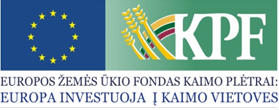 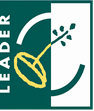 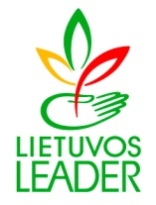 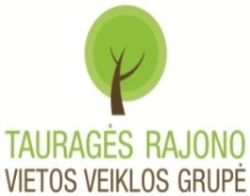 VIETOS PROJEKTŲ FINANSAVIMO SĄLYGŲ APRAŠASTauragės rajono vietos veiklos grupė (toliau – VVG)Vietos plėtros strategija „Tauragės rajono vietos veiklos grupės 2016-2023 metų vietos plėtros strategija“(toliau – VPS)kvietimo Nr. 221. BENDROJI VIETOS PROJEKTŲ FINANSAVIMO SĄLYGŲ APRAŠO DALIS1. BENDROJI VIETOS PROJEKTŲ FINANSAVIMO SĄLYGŲ APRAŠO DALIS1. BENDROJI VIETOS PROJEKTŲ FINANSAVIMO SĄLYGŲ APRAŠO DALIS1. BENDROJI VIETOS PROJEKTŲ FINANSAVIMO SĄLYGŲ APRAŠO DALIS1. BENDROJI VIETOS PROJEKTŲ FINANSAVIMO SĄLYGŲ APRAŠO DALIS1. BENDROJI VIETOS PROJEKTŲ FINANSAVIMO SĄLYGŲ APRAŠO DALIS1. BENDROJI VIETOS PROJEKTŲ FINANSAVIMO SĄLYGŲ APRAŠO DALIS1. BENDROJI VIETOS PROJEKTŲ FINANSAVIMO SĄLYGŲ APRAŠO DALIS1. BENDROJI VIETOS PROJEKTŲ FINANSAVIMO SĄLYGŲ APRAŠO DALIS1. BENDROJI VIETOS PROJEKTŲ FINANSAVIMO SĄLYGŲ APRAŠO DALIS1. BENDROJI VIETOS PROJEKTŲ FINANSAVIMO SĄLYGŲ APRAŠO DALIS1. BENDROJI VIETOS PROJEKTŲ FINANSAVIMO SĄLYGŲ APRAŠO DALIS1. BENDROJI VIETOS PROJEKTŲ FINANSAVIMO SĄLYGŲ APRAŠO DALIS1. BENDROJI VIETOS PROJEKTŲ FINANSAVIMO SĄLYGŲ APRAŠO DALIS1. BENDROJI VIETOS PROJEKTŲ FINANSAVIMO SĄLYGŲ APRAŠO DALIS1. BENDROJI VIETOS PROJEKTŲ FINANSAVIMO SĄLYGŲ APRAŠO DALIS1. BENDROJI VIETOS PROJEKTŲ FINANSAVIMO SĄLYGŲ APRAŠO DALIS1. BENDROJI VIETOS PROJEKTŲ FINANSAVIMO SĄLYGŲ APRAŠO DALIS1. BENDROJI VIETOS PROJEKTŲ FINANSAVIMO SĄLYGŲ APRAŠO DALIS1. BENDROJI VIETOS PROJEKTŲ FINANSAVIMO SĄLYGŲ APRAŠO DALIS1. BENDROJI VIETOS PROJEKTŲ FINANSAVIMO SĄLYGŲ APRAŠO DALIS1. BENDROJI VIETOS PROJEKTŲ FINANSAVIMO SĄLYGŲ APRAŠO DALIS1. BENDROJI VIETOS PROJEKTŲ FINANSAVIMO SĄLYGŲ APRAŠO DALIS1.1.Vietos projektų finansavimo sąlygų apraše (toliau – FSA) nustatytos vietos projektų tinkamumo finansuoti sąlygos ir reikalavimai, kurie taikomi pareiškėjui, siekiančiam gauti paramą vietos projektui įgyvendinti pagal FSA 1.2 papunktyje nurodytą VPS priemonę, sudaryti iš tinkamumo finansuoti sąlygų, pareiškėjų įsipareigojimų, vietos projektų atrankos kriterijų, kitų pareiškėjams (ir partneriams) ir vietos projektams taikomų reikalavimų. Vietos projektų atrankos ir įgyvendinimo tvarką nustato Vietos projektų, įgyvendinamų bendruomenių inicijuotos vietos plėtros būdu, administravimo taisyklės, patvirtintos Lietuvos Respublikos žemės ūkio ministro 2016 m. rugsėjo 21 d. įsakymu Nr. 3D-544 „Dėl Vietos projektų, įgyvendinamų bendruomenių inicijuotos vietos plėtros būdu, administravimo taisyklių patvirtinimo“ (Lietuvos Respublikos žemės ūkio ministro Lietuvos Respublikos žemės ūkio ministro ministro 20201 m. lapkričio 17 d. įsakymo Nr. 3D-721 redakcija) (toliau – Vietos projektų administravimo taisyklės). FSA nustatytos vietos projektų tinkamumo finansuoti sąlygos turi būti iki galo įvykdytos iki vietos projekto atrankos vertinimo pabaigos, išskyrus atvejus, kai Vietos projektų administravimo taisyklėse ir šiame FSA nurodyta kitaip. Atitiktis vietos projekto tinkamumo finansuoti sąlygoms turi būti išlaikoma visą vietos projekto įgyvendinimo ir kontrolės laikotarpį, išskyrus atvejus, kai Vietos projektų administravimo taisyklėse ir šiame FSA nurodyta kitaip.Vietos projektų finansavimo sąlygų apraše (toliau – FSA) nustatytos vietos projektų tinkamumo finansuoti sąlygos ir reikalavimai, kurie taikomi pareiškėjui, siekiančiam gauti paramą vietos projektui įgyvendinti pagal FSA 1.2 papunktyje nurodytą VPS priemonę, sudaryti iš tinkamumo finansuoti sąlygų, pareiškėjų įsipareigojimų, vietos projektų atrankos kriterijų, kitų pareiškėjams (ir partneriams) ir vietos projektams taikomų reikalavimų. Vietos projektų atrankos ir įgyvendinimo tvarką nustato Vietos projektų, įgyvendinamų bendruomenių inicijuotos vietos plėtros būdu, administravimo taisyklės, patvirtintos Lietuvos Respublikos žemės ūkio ministro 2016 m. rugsėjo 21 d. įsakymu Nr. 3D-544 „Dėl Vietos projektų, įgyvendinamų bendruomenių inicijuotos vietos plėtros būdu, administravimo taisyklių patvirtinimo“ (Lietuvos Respublikos žemės ūkio ministro Lietuvos Respublikos žemės ūkio ministro ministro 20201 m. lapkričio 17 d. įsakymo Nr. 3D-721 redakcija) (toliau – Vietos projektų administravimo taisyklės). FSA nustatytos vietos projektų tinkamumo finansuoti sąlygos turi būti iki galo įvykdytos iki vietos projekto atrankos vertinimo pabaigos, išskyrus atvejus, kai Vietos projektų administravimo taisyklėse ir šiame FSA nurodyta kitaip. Atitiktis vietos projekto tinkamumo finansuoti sąlygoms turi būti išlaikoma visą vietos projekto įgyvendinimo ir kontrolės laikotarpį, išskyrus atvejus, kai Vietos projektų administravimo taisyklėse ir šiame FSA nurodyta kitaip.Vietos projektų finansavimo sąlygų apraše (toliau – FSA) nustatytos vietos projektų tinkamumo finansuoti sąlygos ir reikalavimai, kurie taikomi pareiškėjui, siekiančiam gauti paramą vietos projektui įgyvendinti pagal FSA 1.2 papunktyje nurodytą VPS priemonę, sudaryti iš tinkamumo finansuoti sąlygų, pareiškėjų įsipareigojimų, vietos projektų atrankos kriterijų, kitų pareiškėjams (ir partneriams) ir vietos projektams taikomų reikalavimų. Vietos projektų atrankos ir įgyvendinimo tvarką nustato Vietos projektų, įgyvendinamų bendruomenių inicijuotos vietos plėtros būdu, administravimo taisyklės, patvirtintos Lietuvos Respublikos žemės ūkio ministro 2016 m. rugsėjo 21 d. įsakymu Nr. 3D-544 „Dėl Vietos projektų, įgyvendinamų bendruomenių inicijuotos vietos plėtros būdu, administravimo taisyklių patvirtinimo“ (Lietuvos Respublikos žemės ūkio ministro Lietuvos Respublikos žemės ūkio ministro ministro 20201 m. lapkričio 17 d. įsakymo Nr. 3D-721 redakcija) (toliau – Vietos projektų administravimo taisyklės). FSA nustatytos vietos projektų tinkamumo finansuoti sąlygos turi būti iki galo įvykdytos iki vietos projekto atrankos vertinimo pabaigos, išskyrus atvejus, kai Vietos projektų administravimo taisyklėse ir šiame FSA nurodyta kitaip. Atitiktis vietos projekto tinkamumo finansuoti sąlygoms turi būti išlaikoma visą vietos projekto įgyvendinimo ir kontrolės laikotarpį, išskyrus atvejus, kai Vietos projektų administravimo taisyklėse ir šiame FSA nurodyta kitaip.Vietos projektų finansavimo sąlygų apraše (toliau – FSA) nustatytos vietos projektų tinkamumo finansuoti sąlygos ir reikalavimai, kurie taikomi pareiškėjui, siekiančiam gauti paramą vietos projektui įgyvendinti pagal FSA 1.2 papunktyje nurodytą VPS priemonę, sudaryti iš tinkamumo finansuoti sąlygų, pareiškėjų įsipareigojimų, vietos projektų atrankos kriterijų, kitų pareiškėjams (ir partneriams) ir vietos projektams taikomų reikalavimų. Vietos projektų atrankos ir įgyvendinimo tvarką nustato Vietos projektų, įgyvendinamų bendruomenių inicijuotos vietos plėtros būdu, administravimo taisyklės, patvirtintos Lietuvos Respublikos žemės ūkio ministro 2016 m. rugsėjo 21 d. įsakymu Nr. 3D-544 „Dėl Vietos projektų, įgyvendinamų bendruomenių inicijuotos vietos plėtros būdu, administravimo taisyklių patvirtinimo“ (Lietuvos Respublikos žemės ūkio ministro Lietuvos Respublikos žemės ūkio ministro ministro 20201 m. lapkričio 17 d. įsakymo Nr. 3D-721 redakcija) (toliau – Vietos projektų administravimo taisyklės). FSA nustatytos vietos projektų tinkamumo finansuoti sąlygos turi būti iki galo įvykdytos iki vietos projekto atrankos vertinimo pabaigos, išskyrus atvejus, kai Vietos projektų administravimo taisyklėse ir šiame FSA nurodyta kitaip. Atitiktis vietos projekto tinkamumo finansuoti sąlygoms turi būti išlaikoma visą vietos projekto įgyvendinimo ir kontrolės laikotarpį, išskyrus atvejus, kai Vietos projektų administravimo taisyklėse ir šiame FSA nurodyta kitaip.Vietos projektų finansavimo sąlygų apraše (toliau – FSA) nustatytos vietos projektų tinkamumo finansuoti sąlygos ir reikalavimai, kurie taikomi pareiškėjui, siekiančiam gauti paramą vietos projektui įgyvendinti pagal FSA 1.2 papunktyje nurodytą VPS priemonę, sudaryti iš tinkamumo finansuoti sąlygų, pareiškėjų įsipareigojimų, vietos projektų atrankos kriterijų, kitų pareiškėjams (ir partneriams) ir vietos projektams taikomų reikalavimų. Vietos projektų atrankos ir įgyvendinimo tvarką nustato Vietos projektų, įgyvendinamų bendruomenių inicijuotos vietos plėtros būdu, administravimo taisyklės, patvirtintos Lietuvos Respublikos žemės ūkio ministro 2016 m. rugsėjo 21 d. įsakymu Nr. 3D-544 „Dėl Vietos projektų, įgyvendinamų bendruomenių inicijuotos vietos plėtros būdu, administravimo taisyklių patvirtinimo“ (Lietuvos Respublikos žemės ūkio ministro Lietuvos Respublikos žemės ūkio ministro ministro 20201 m. lapkričio 17 d. įsakymo Nr. 3D-721 redakcija) (toliau – Vietos projektų administravimo taisyklės). FSA nustatytos vietos projektų tinkamumo finansuoti sąlygos turi būti iki galo įvykdytos iki vietos projekto atrankos vertinimo pabaigos, išskyrus atvejus, kai Vietos projektų administravimo taisyklėse ir šiame FSA nurodyta kitaip. Atitiktis vietos projekto tinkamumo finansuoti sąlygoms turi būti išlaikoma visą vietos projekto įgyvendinimo ir kontrolės laikotarpį, išskyrus atvejus, kai Vietos projektų administravimo taisyklėse ir šiame FSA nurodyta kitaip.Vietos projektų finansavimo sąlygų apraše (toliau – FSA) nustatytos vietos projektų tinkamumo finansuoti sąlygos ir reikalavimai, kurie taikomi pareiškėjui, siekiančiam gauti paramą vietos projektui įgyvendinti pagal FSA 1.2 papunktyje nurodytą VPS priemonę, sudaryti iš tinkamumo finansuoti sąlygų, pareiškėjų įsipareigojimų, vietos projektų atrankos kriterijų, kitų pareiškėjams (ir partneriams) ir vietos projektams taikomų reikalavimų. Vietos projektų atrankos ir įgyvendinimo tvarką nustato Vietos projektų, įgyvendinamų bendruomenių inicijuotos vietos plėtros būdu, administravimo taisyklės, patvirtintos Lietuvos Respublikos žemės ūkio ministro 2016 m. rugsėjo 21 d. įsakymu Nr. 3D-544 „Dėl Vietos projektų, įgyvendinamų bendruomenių inicijuotos vietos plėtros būdu, administravimo taisyklių patvirtinimo“ (Lietuvos Respublikos žemės ūkio ministro Lietuvos Respublikos žemės ūkio ministro ministro 20201 m. lapkričio 17 d. įsakymo Nr. 3D-721 redakcija) (toliau – Vietos projektų administravimo taisyklės). FSA nustatytos vietos projektų tinkamumo finansuoti sąlygos turi būti iki galo įvykdytos iki vietos projekto atrankos vertinimo pabaigos, išskyrus atvejus, kai Vietos projektų administravimo taisyklėse ir šiame FSA nurodyta kitaip. Atitiktis vietos projekto tinkamumo finansuoti sąlygoms turi būti išlaikoma visą vietos projekto įgyvendinimo ir kontrolės laikotarpį, išskyrus atvejus, kai Vietos projektų administravimo taisyklėse ir šiame FSA nurodyta kitaip.Vietos projektų finansavimo sąlygų apraše (toliau – FSA) nustatytos vietos projektų tinkamumo finansuoti sąlygos ir reikalavimai, kurie taikomi pareiškėjui, siekiančiam gauti paramą vietos projektui įgyvendinti pagal FSA 1.2 papunktyje nurodytą VPS priemonę, sudaryti iš tinkamumo finansuoti sąlygų, pareiškėjų įsipareigojimų, vietos projektų atrankos kriterijų, kitų pareiškėjams (ir partneriams) ir vietos projektams taikomų reikalavimų. Vietos projektų atrankos ir įgyvendinimo tvarką nustato Vietos projektų, įgyvendinamų bendruomenių inicijuotos vietos plėtros būdu, administravimo taisyklės, patvirtintos Lietuvos Respublikos žemės ūkio ministro 2016 m. rugsėjo 21 d. įsakymu Nr. 3D-544 „Dėl Vietos projektų, įgyvendinamų bendruomenių inicijuotos vietos plėtros būdu, administravimo taisyklių patvirtinimo“ (Lietuvos Respublikos žemės ūkio ministro Lietuvos Respublikos žemės ūkio ministro ministro 20201 m. lapkričio 17 d. įsakymo Nr. 3D-721 redakcija) (toliau – Vietos projektų administravimo taisyklės). FSA nustatytos vietos projektų tinkamumo finansuoti sąlygos turi būti iki galo įvykdytos iki vietos projekto atrankos vertinimo pabaigos, išskyrus atvejus, kai Vietos projektų administravimo taisyklėse ir šiame FSA nurodyta kitaip. Atitiktis vietos projekto tinkamumo finansuoti sąlygoms turi būti išlaikoma visą vietos projekto įgyvendinimo ir kontrolės laikotarpį, išskyrus atvejus, kai Vietos projektų administravimo taisyklėse ir šiame FSA nurodyta kitaip.Vietos projektų finansavimo sąlygų apraše (toliau – FSA) nustatytos vietos projektų tinkamumo finansuoti sąlygos ir reikalavimai, kurie taikomi pareiškėjui, siekiančiam gauti paramą vietos projektui įgyvendinti pagal FSA 1.2 papunktyje nurodytą VPS priemonę, sudaryti iš tinkamumo finansuoti sąlygų, pareiškėjų įsipareigojimų, vietos projektų atrankos kriterijų, kitų pareiškėjams (ir partneriams) ir vietos projektams taikomų reikalavimų. Vietos projektų atrankos ir įgyvendinimo tvarką nustato Vietos projektų, įgyvendinamų bendruomenių inicijuotos vietos plėtros būdu, administravimo taisyklės, patvirtintos Lietuvos Respublikos žemės ūkio ministro 2016 m. rugsėjo 21 d. įsakymu Nr. 3D-544 „Dėl Vietos projektų, įgyvendinamų bendruomenių inicijuotos vietos plėtros būdu, administravimo taisyklių patvirtinimo“ (Lietuvos Respublikos žemės ūkio ministro Lietuvos Respublikos žemės ūkio ministro ministro 20201 m. lapkričio 17 d. įsakymo Nr. 3D-721 redakcija) (toliau – Vietos projektų administravimo taisyklės). FSA nustatytos vietos projektų tinkamumo finansuoti sąlygos turi būti iki galo įvykdytos iki vietos projekto atrankos vertinimo pabaigos, išskyrus atvejus, kai Vietos projektų administravimo taisyklėse ir šiame FSA nurodyta kitaip. Atitiktis vietos projekto tinkamumo finansuoti sąlygoms turi būti išlaikoma visą vietos projekto įgyvendinimo ir kontrolės laikotarpį, išskyrus atvejus, kai Vietos projektų administravimo taisyklėse ir šiame FSA nurodyta kitaip.Vietos projektų finansavimo sąlygų apraše (toliau – FSA) nustatytos vietos projektų tinkamumo finansuoti sąlygos ir reikalavimai, kurie taikomi pareiškėjui, siekiančiam gauti paramą vietos projektui įgyvendinti pagal FSA 1.2 papunktyje nurodytą VPS priemonę, sudaryti iš tinkamumo finansuoti sąlygų, pareiškėjų įsipareigojimų, vietos projektų atrankos kriterijų, kitų pareiškėjams (ir partneriams) ir vietos projektams taikomų reikalavimų. Vietos projektų atrankos ir įgyvendinimo tvarką nustato Vietos projektų, įgyvendinamų bendruomenių inicijuotos vietos plėtros būdu, administravimo taisyklės, patvirtintos Lietuvos Respublikos žemės ūkio ministro 2016 m. rugsėjo 21 d. įsakymu Nr. 3D-544 „Dėl Vietos projektų, įgyvendinamų bendruomenių inicijuotos vietos plėtros būdu, administravimo taisyklių patvirtinimo“ (Lietuvos Respublikos žemės ūkio ministro Lietuvos Respublikos žemės ūkio ministro ministro 20201 m. lapkričio 17 d. įsakymo Nr. 3D-721 redakcija) (toliau – Vietos projektų administravimo taisyklės). FSA nustatytos vietos projektų tinkamumo finansuoti sąlygos turi būti iki galo įvykdytos iki vietos projekto atrankos vertinimo pabaigos, išskyrus atvejus, kai Vietos projektų administravimo taisyklėse ir šiame FSA nurodyta kitaip. Atitiktis vietos projekto tinkamumo finansuoti sąlygoms turi būti išlaikoma visą vietos projekto įgyvendinimo ir kontrolės laikotarpį, išskyrus atvejus, kai Vietos projektų administravimo taisyklėse ir šiame FSA nurodyta kitaip.Vietos projektų finansavimo sąlygų apraše (toliau – FSA) nustatytos vietos projektų tinkamumo finansuoti sąlygos ir reikalavimai, kurie taikomi pareiškėjui, siekiančiam gauti paramą vietos projektui įgyvendinti pagal FSA 1.2 papunktyje nurodytą VPS priemonę, sudaryti iš tinkamumo finansuoti sąlygų, pareiškėjų įsipareigojimų, vietos projektų atrankos kriterijų, kitų pareiškėjams (ir partneriams) ir vietos projektams taikomų reikalavimų. Vietos projektų atrankos ir įgyvendinimo tvarką nustato Vietos projektų, įgyvendinamų bendruomenių inicijuotos vietos plėtros būdu, administravimo taisyklės, patvirtintos Lietuvos Respublikos žemės ūkio ministro 2016 m. rugsėjo 21 d. įsakymu Nr. 3D-544 „Dėl Vietos projektų, įgyvendinamų bendruomenių inicijuotos vietos plėtros būdu, administravimo taisyklių patvirtinimo“ (Lietuvos Respublikos žemės ūkio ministro Lietuvos Respublikos žemės ūkio ministro ministro 20201 m. lapkričio 17 d. įsakymo Nr. 3D-721 redakcija) (toliau – Vietos projektų administravimo taisyklės). FSA nustatytos vietos projektų tinkamumo finansuoti sąlygos turi būti iki galo įvykdytos iki vietos projekto atrankos vertinimo pabaigos, išskyrus atvejus, kai Vietos projektų administravimo taisyklėse ir šiame FSA nurodyta kitaip. Atitiktis vietos projekto tinkamumo finansuoti sąlygoms turi būti išlaikoma visą vietos projekto įgyvendinimo ir kontrolės laikotarpį, išskyrus atvejus, kai Vietos projektų administravimo taisyklėse ir šiame FSA nurodyta kitaip.Vietos projektų finansavimo sąlygų apraše (toliau – FSA) nustatytos vietos projektų tinkamumo finansuoti sąlygos ir reikalavimai, kurie taikomi pareiškėjui, siekiančiam gauti paramą vietos projektui įgyvendinti pagal FSA 1.2 papunktyje nurodytą VPS priemonę, sudaryti iš tinkamumo finansuoti sąlygų, pareiškėjų įsipareigojimų, vietos projektų atrankos kriterijų, kitų pareiškėjams (ir partneriams) ir vietos projektams taikomų reikalavimų. Vietos projektų atrankos ir įgyvendinimo tvarką nustato Vietos projektų, įgyvendinamų bendruomenių inicijuotos vietos plėtros būdu, administravimo taisyklės, patvirtintos Lietuvos Respublikos žemės ūkio ministro 2016 m. rugsėjo 21 d. įsakymu Nr. 3D-544 „Dėl Vietos projektų, įgyvendinamų bendruomenių inicijuotos vietos plėtros būdu, administravimo taisyklių patvirtinimo“ (Lietuvos Respublikos žemės ūkio ministro Lietuvos Respublikos žemės ūkio ministro ministro 20201 m. lapkričio 17 d. įsakymo Nr. 3D-721 redakcija) (toliau – Vietos projektų administravimo taisyklės). FSA nustatytos vietos projektų tinkamumo finansuoti sąlygos turi būti iki galo įvykdytos iki vietos projekto atrankos vertinimo pabaigos, išskyrus atvejus, kai Vietos projektų administravimo taisyklėse ir šiame FSA nurodyta kitaip. Atitiktis vietos projekto tinkamumo finansuoti sąlygoms turi būti išlaikoma visą vietos projekto įgyvendinimo ir kontrolės laikotarpį, išskyrus atvejus, kai Vietos projektų administravimo taisyklėse ir šiame FSA nurodyta kitaip.Vietos projektų finansavimo sąlygų apraše (toliau – FSA) nustatytos vietos projektų tinkamumo finansuoti sąlygos ir reikalavimai, kurie taikomi pareiškėjui, siekiančiam gauti paramą vietos projektui įgyvendinti pagal FSA 1.2 papunktyje nurodytą VPS priemonę, sudaryti iš tinkamumo finansuoti sąlygų, pareiškėjų įsipareigojimų, vietos projektų atrankos kriterijų, kitų pareiškėjams (ir partneriams) ir vietos projektams taikomų reikalavimų. Vietos projektų atrankos ir įgyvendinimo tvarką nustato Vietos projektų, įgyvendinamų bendruomenių inicijuotos vietos plėtros būdu, administravimo taisyklės, patvirtintos Lietuvos Respublikos žemės ūkio ministro 2016 m. rugsėjo 21 d. įsakymu Nr. 3D-544 „Dėl Vietos projektų, įgyvendinamų bendruomenių inicijuotos vietos plėtros būdu, administravimo taisyklių patvirtinimo“ (Lietuvos Respublikos žemės ūkio ministro Lietuvos Respublikos žemės ūkio ministro ministro 20201 m. lapkričio 17 d. įsakymo Nr. 3D-721 redakcija) (toliau – Vietos projektų administravimo taisyklės). FSA nustatytos vietos projektų tinkamumo finansuoti sąlygos turi būti iki galo įvykdytos iki vietos projekto atrankos vertinimo pabaigos, išskyrus atvejus, kai Vietos projektų administravimo taisyklėse ir šiame FSA nurodyta kitaip. Atitiktis vietos projekto tinkamumo finansuoti sąlygoms turi būti išlaikoma visą vietos projekto įgyvendinimo ir kontrolės laikotarpį, išskyrus atvejus, kai Vietos projektų administravimo taisyklėse ir šiame FSA nurodyta kitaip.Vietos projektų finansavimo sąlygų apraše (toliau – FSA) nustatytos vietos projektų tinkamumo finansuoti sąlygos ir reikalavimai, kurie taikomi pareiškėjui, siekiančiam gauti paramą vietos projektui įgyvendinti pagal FSA 1.2 papunktyje nurodytą VPS priemonę, sudaryti iš tinkamumo finansuoti sąlygų, pareiškėjų įsipareigojimų, vietos projektų atrankos kriterijų, kitų pareiškėjams (ir partneriams) ir vietos projektams taikomų reikalavimų. Vietos projektų atrankos ir įgyvendinimo tvarką nustato Vietos projektų, įgyvendinamų bendruomenių inicijuotos vietos plėtros būdu, administravimo taisyklės, patvirtintos Lietuvos Respublikos žemės ūkio ministro 2016 m. rugsėjo 21 d. įsakymu Nr. 3D-544 „Dėl Vietos projektų, įgyvendinamų bendruomenių inicijuotos vietos plėtros būdu, administravimo taisyklių patvirtinimo“ (Lietuvos Respublikos žemės ūkio ministro Lietuvos Respublikos žemės ūkio ministro ministro 20201 m. lapkričio 17 d. įsakymo Nr. 3D-721 redakcija) (toliau – Vietos projektų administravimo taisyklės). FSA nustatytos vietos projektų tinkamumo finansuoti sąlygos turi būti iki galo įvykdytos iki vietos projekto atrankos vertinimo pabaigos, išskyrus atvejus, kai Vietos projektų administravimo taisyklėse ir šiame FSA nurodyta kitaip. Atitiktis vietos projekto tinkamumo finansuoti sąlygoms turi būti išlaikoma visą vietos projekto įgyvendinimo ir kontrolės laikotarpį, išskyrus atvejus, kai Vietos projektų administravimo taisyklėse ir šiame FSA nurodyta kitaip.Vietos projektų finansavimo sąlygų apraše (toliau – FSA) nustatytos vietos projektų tinkamumo finansuoti sąlygos ir reikalavimai, kurie taikomi pareiškėjui, siekiančiam gauti paramą vietos projektui įgyvendinti pagal FSA 1.2 papunktyje nurodytą VPS priemonę, sudaryti iš tinkamumo finansuoti sąlygų, pareiškėjų įsipareigojimų, vietos projektų atrankos kriterijų, kitų pareiškėjams (ir partneriams) ir vietos projektams taikomų reikalavimų. Vietos projektų atrankos ir įgyvendinimo tvarką nustato Vietos projektų, įgyvendinamų bendruomenių inicijuotos vietos plėtros būdu, administravimo taisyklės, patvirtintos Lietuvos Respublikos žemės ūkio ministro 2016 m. rugsėjo 21 d. įsakymu Nr. 3D-544 „Dėl Vietos projektų, įgyvendinamų bendruomenių inicijuotos vietos plėtros būdu, administravimo taisyklių patvirtinimo“ (Lietuvos Respublikos žemės ūkio ministro Lietuvos Respublikos žemės ūkio ministro ministro 20201 m. lapkričio 17 d. įsakymo Nr. 3D-721 redakcija) (toliau – Vietos projektų administravimo taisyklės). FSA nustatytos vietos projektų tinkamumo finansuoti sąlygos turi būti iki galo įvykdytos iki vietos projekto atrankos vertinimo pabaigos, išskyrus atvejus, kai Vietos projektų administravimo taisyklėse ir šiame FSA nurodyta kitaip. Atitiktis vietos projekto tinkamumo finansuoti sąlygoms turi būti išlaikoma visą vietos projekto įgyvendinimo ir kontrolės laikotarpį, išskyrus atvejus, kai Vietos projektų administravimo taisyklėse ir šiame FSA nurodyta kitaip.Vietos projektų finansavimo sąlygų apraše (toliau – FSA) nustatytos vietos projektų tinkamumo finansuoti sąlygos ir reikalavimai, kurie taikomi pareiškėjui, siekiančiam gauti paramą vietos projektui įgyvendinti pagal FSA 1.2 papunktyje nurodytą VPS priemonę, sudaryti iš tinkamumo finansuoti sąlygų, pareiškėjų įsipareigojimų, vietos projektų atrankos kriterijų, kitų pareiškėjams (ir partneriams) ir vietos projektams taikomų reikalavimų. Vietos projektų atrankos ir įgyvendinimo tvarką nustato Vietos projektų, įgyvendinamų bendruomenių inicijuotos vietos plėtros būdu, administravimo taisyklės, patvirtintos Lietuvos Respublikos žemės ūkio ministro 2016 m. rugsėjo 21 d. įsakymu Nr. 3D-544 „Dėl Vietos projektų, įgyvendinamų bendruomenių inicijuotos vietos plėtros būdu, administravimo taisyklių patvirtinimo“ (Lietuvos Respublikos žemės ūkio ministro Lietuvos Respublikos žemės ūkio ministro ministro 20201 m. lapkričio 17 d. įsakymo Nr. 3D-721 redakcija) (toliau – Vietos projektų administravimo taisyklės). FSA nustatytos vietos projektų tinkamumo finansuoti sąlygos turi būti iki galo įvykdytos iki vietos projekto atrankos vertinimo pabaigos, išskyrus atvejus, kai Vietos projektų administravimo taisyklėse ir šiame FSA nurodyta kitaip. Atitiktis vietos projekto tinkamumo finansuoti sąlygoms turi būti išlaikoma visą vietos projekto įgyvendinimo ir kontrolės laikotarpį, išskyrus atvejus, kai Vietos projektų administravimo taisyklėse ir šiame FSA nurodyta kitaip.Vietos projektų finansavimo sąlygų apraše (toliau – FSA) nustatytos vietos projektų tinkamumo finansuoti sąlygos ir reikalavimai, kurie taikomi pareiškėjui, siekiančiam gauti paramą vietos projektui įgyvendinti pagal FSA 1.2 papunktyje nurodytą VPS priemonę, sudaryti iš tinkamumo finansuoti sąlygų, pareiškėjų įsipareigojimų, vietos projektų atrankos kriterijų, kitų pareiškėjams (ir partneriams) ir vietos projektams taikomų reikalavimų. Vietos projektų atrankos ir įgyvendinimo tvarką nustato Vietos projektų, įgyvendinamų bendruomenių inicijuotos vietos plėtros būdu, administravimo taisyklės, patvirtintos Lietuvos Respublikos žemės ūkio ministro 2016 m. rugsėjo 21 d. įsakymu Nr. 3D-544 „Dėl Vietos projektų, įgyvendinamų bendruomenių inicijuotos vietos plėtros būdu, administravimo taisyklių patvirtinimo“ (Lietuvos Respublikos žemės ūkio ministro Lietuvos Respublikos žemės ūkio ministro ministro 20201 m. lapkričio 17 d. įsakymo Nr. 3D-721 redakcija) (toliau – Vietos projektų administravimo taisyklės). FSA nustatytos vietos projektų tinkamumo finansuoti sąlygos turi būti iki galo įvykdytos iki vietos projekto atrankos vertinimo pabaigos, išskyrus atvejus, kai Vietos projektų administravimo taisyklėse ir šiame FSA nurodyta kitaip. Atitiktis vietos projekto tinkamumo finansuoti sąlygoms turi būti išlaikoma visą vietos projekto įgyvendinimo ir kontrolės laikotarpį, išskyrus atvejus, kai Vietos projektų administravimo taisyklėse ir šiame FSA nurodyta kitaip.Vietos projektų finansavimo sąlygų apraše (toliau – FSA) nustatytos vietos projektų tinkamumo finansuoti sąlygos ir reikalavimai, kurie taikomi pareiškėjui, siekiančiam gauti paramą vietos projektui įgyvendinti pagal FSA 1.2 papunktyje nurodytą VPS priemonę, sudaryti iš tinkamumo finansuoti sąlygų, pareiškėjų įsipareigojimų, vietos projektų atrankos kriterijų, kitų pareiškėjams (ir partneriams) ir vietos projektams taikomų reikalavimų. Vietos projektų atrankos ir įgyvendinimo tvarką nustato Vietos projektų, įgyvendinamų bendruomenių inicijuotos vietos plėtros būdu, administravimo taisyklės, patvirtintos Lietuvos Respublikos žemės ūkio ministro 2016 m. rugsėjo 21 d. įsakymu Nr. 3D-544 „Dėl Vietos projektų, įgyvendinamų bendruomenių inicijuotos vietos plėtros būdu, administravimo taisyklių patvirtinimo“ (Lietuvos Respublikos žemės ūkio ministro Lietuvos Respublikos žemės ūkio ministro ministro 20201 m. lapkričio 17 d. įsakymo Nr. 3D-721 redakcija) (toliau – Vietos projektų administravimo taisyklės). FSA nustatytos vietos projektų tinkamumo finansuoti sąlygos turi būti iki galo įvykdytos iki vietos projekto atrankos vertinimo pabaigos, išskyrus atvejus, kai Vietos projektų administravimo taisyklėse ir šiame FSA nurodyta kitaip. Atitiktis vietos projekto tinkamumo finansuoti sąlygoms turi būti išlaikoma visą vietos projekto įgyvendinimo ir kontrolės laikotarpį, išskyrus atvejus, kai Vietos projektų administravimo taisyklėse ir šiame FSA nurodyta kitaip.Vietos projektų finansavimo sąlygų apraše (toliau – FSA) nustatytos vietos projektų tinkamumo finansuoti sąlygos ir reikalavimai, kurie taikomi pareiškėjui, siekiančiam gauti paramą vietos projektui įgyvendinti pagal FSA 1.2 papunktyje nurodytą VPS priemonę, sudaryti iš tinkamumo finansuoti sąlygų, pareiškėjų įsipareigojimų, vietos projektų atrankos kriterijų, kitų pareiškėjams (ir partneriams) ir vietos projektams taikomų reikalavimų. Vietos projektų atrankos ir įgyvendinimo tvarką nustato Vietos projektų, įgyvendinamų bendruomenių inicijuotos vietos plėtros būdu, administravimo taisyklės, patvirtintos Lietuvos Respublikos žemės ūkio ministro 2016 m. rugsėjo 21 d. įsakymu Nr. 3D-544 „Dėl Vietos projektų, įgyvendinamų bendruomenių inicijuotos vietos plėtros būdu, administravimo taisyklių patvirtinimo“ (Lietuvos Respublikos žemės ūkio ministro Lietuvos Respublikos žemės ūkio ministro ministro 20201 m. lapkričio 17 d. įsakymo Nr. 3D-721 redakcija) (toliau – Vietos projektų administravimo taisyklės). FSA nustatytos vietos projektų tinkamumo finansuoti sąlygos turi būti iki galo įvykdytos iki vietos projekto atrankos vertinimo pabaigos, išskyrus atvejus, kai Vietos projektų administravimo taisyklėse ir šiame FSA nurodyta kitaip. Atitiktis vietos projekto tinkamumo finansuoti sąlygoms turi būti išlaikoma visą vietos projekto įgyvendinimo ir kontrolės laikotarpį, išskyrus atvejus, kai Vietos projektų administravimo taisyklėse ir šiame FSA nurodyta kitaip.Vietos projektų finansavimo sąlygų apraše (toliau – FSA) nustatytos vietos projektų tinkamumo finansuoti sąlygos ir reikalavimai, kurie taikomi pareiškėjui, siekiančiam gauti paramą vietos projektui įgyvendinti pagal FSA 1.2 papunktyje nurodytą VPS priemonę, sudaryti iš tinkamumo finansuoti sąlygų, pareiškėjų įsipareigojimų, vietos projektų atrankos kriterijų, kitų pareiškėjams (ir partneriams) ir vietos projektams taikomų reikalavimų. Vietos projektų atrankos ir įgyvendinimo tvarką nustato Vietos projektų, įgyvendinamų bendruomenių inicijuotos vietos plėtros būdu, administravimo taisyklės, patvirtintos Lietuvos Respublikos žemės ūkio ministro 2016 m. rugsėjo 21 d. įsakymu Nr. 3D-544 „Dėl Vietos projektų, įgyvendinamų bendruomenių inicijuotos vietos plėtros būdu, administravimo taisyklių patvirtinimo“ (Lietuvos Respublikos žemės ūkio ministro Lietuvos Respublikos žemės ūkio ministro ministro 20201 m. lapkričio 17 d. įsakymo Nr. 3D-721 redakcija) (toliau – Vietos projektų administravimo taisyklės). FSA nustatytos vietos projektų tinkamumo finansuoti sąlygos turi būti iki galo įvykdytos iki vietos projekto atrankos vertinimo pabaigos, išskyrus atvejus, kai Vietos projektų administravimo taisyklėse ir šiame FSA nurodyta kitaip. Atitiktis vietos projekto tinkamumo finansuoti sąlygoms turi būti išlaikoma visą vietos projekto įgyvendinimo ir kontrolės laikotarpį, išskyrus atvejus, kai Vietos projektų administravimo taisyklėse ir šiame FSA nurodyta kitaip.Vietos projektų finansavimo sąlygų apraše (toliau – FSA) nustatytos vietos projektų tinkamumo finansuoti sąlygos ir reikalavimai, kurie taikomi pareiškėjui, siekiančiam gauti paramą vietos projektui įgyvendinti pagal FSA 1.2 papunktyje nurodytą VPS priemonę, sudaryti iš tinkamumo finansuoti sąlygų, pareiškėjų įsipareigojimų, vietos projektų atrankos kriterijų, kitų pareiškėjams (ir partneriams) ir vietos projektams taikomų reikalavimų. Vietos projektų atrankos ir įgyvendinimo tvarką nustato Vietos projektų, įgyvendinamų bendruomenių inicijuotos vietos plėtros būdu, administravimo taisyklės, patvirtintos Lietuvos Respublikos žemės ūkio ministro 2016 m. rugsėjo 21 d. įsakymu Nr. 3D-544 „Dėl Vietos projektų, įgyvendinamų bendruomenių inicijuotos vietos plėtros būdu, administravimo taisyklių patvirtinimo“ (Lietuvos Respublikos žemės ūkio ministro Lietuvos Respublikos žemės ūkio ministro ministro 20201 m. lapkričio 17 d. įsakymo Nr. 3D-721 redakcija) (toliau – Vietos projektų administravimo taisyklės). FSA nustatytos vietos projektų tinkamumo finansuoti sąlygos turi būti iki galo įvykdytos iki vietos projekto atrankos vertinimo pabaigos, išskyrus atvejus, kai Vietos projektų administravimo taisyklėse ir šiame FSA nurodyta kitaip. Atitiktis vietos projekto tinkamumo finansuoti sąlygoms turi būti išlaikoma visą vietos projekto įgyvendinimo ir kontrolės laikotarpį, išskyrus atvejus, kai Vietos projektų administravimo taisyklėse ir šiame FSA nurodyta kitaip.Vietos projektų finansavimo sąlygų apraše (toliau – FSA) nustatytos vietos projektų tinkamumo finansuoti sąlygos ir reikalavimai, kurie taikomi pareiškėjui, siekiančiam gauti paramą vietos projektui įgyvendinti pagal FSA 1.2 papunktyje nurodytą VPS priemonę, sudaryti iš tinkamumo finansuoti sąlygų, pareiškėjų įsipareigojimų, vietos projektų atrankos kriterijų, kitų pareiškėjams (ir partneriams) ir vietos projektams taikomų reikalavimų. Vietos projektų atrankos ir įgyvendinimo tvarką nustato Vietos projektų, įgyvendinamų bendruomenių inicijuotos vietos plėtros būdu, administravimo taisyklės, patvirtintos Lietuvos Respublikos žemės ūkio ministro 2016 m. rugsėjo 21 d. įsakymu Nr. 3D-544 „Dėl Vietos projektų, įgyvendinamų bendruomenių inicijuotos vietos plėtros būdu, administravimo taisyklių patvirtinimo“ (Lietuvos Respublikos žemės ūkio ministro Lietuvos Respublikos žemės ūkio ministro ministro 20201 m. lapkričio 17 d. įsakymo Nr. 3D-721 redakcija) (toliau – Vietos projektų administravimo taisyklės). FSA nustatytos vietos projektų tinkamumo finansuoti sąlygos turi būti iki galo įvykdytos iki vietos projekto atrankos vertinimo pabaigos, išskyrus atvejus, kai Vietos projektų administravimo taisyklėse ir šiame FSA nurodyta kitaip. Atitiktis vietos projekto tinkamumo finansuoti sąlygoms turi būti išlaikoma visą vietos projekto įgyvendinimo ir kontrolės laikotarpį, išskyrus atvejus, kai Vietos projektų administravimo taisyklėse ir šiame FSA nurodyta kitaip.Vietos projektų finansavimo sąlygų apraše (toliau – FSA) nustatytos vietos projektų tinkamumo finansuoti sąlygos ir reikalavimai, kurie taikomi pareiškėjui, siekiančiam gauti paramą vietos projektui įgyvendinti pagal FSA 1.2 papunktyje nurodytą VPS priemonę, sudaryti iš tinkamumo finansuoti sąlygų, pareiškėjų įsipareigojimų, vietos projektų atrankos kriterijų, kitų pareiškėjams (ir partneriams) ir vietos projektams taikomų reikalavimų. Vietos projektų atrankos ir įgyvendinimo tvarką nustato Vietos projektų, įgyvendinamų bendruomenių inicijuotos vietos plėtros būdu, administravimo taisyklės, patvirtintos Lietuvos Respublikos žemės ūkio ministro 2016 m. rugsėjo 21 d. įsakymu Nr. 3D-544 „Dėl Vietos projektų, įgyvendinamų bendruomenių inicijuotos vietos plėtros būdu, administravimo taisyklių patvirtinimo“ (Lietuvos Respublikos žemės ūkio ministro Lietuvos Respublikos žemės ūkio ministro ministro 20201 m. lapkričio 17 d. įsakymo Nr. 3D-721 redakcija) (toliau – Vietos projektų administravimo taisyklės). FSA nustatytos vietos projektų tinkamumo finansuoti sąlygos turi būti iki galo įvykdytos iki vietos projekto atrankos vertinimo pabaigos, išskyrus atvejus, kai Vietos projektų administravimo taisyklėse ir šiame FSA nurodyta kitaip. Atitiktis vietos projekto tinkamumo finansuoti sąlygoms turi būti išlaikoma visą vietos projekto įgyvendinimo ir kontrolės laikotarpį, išskyrus atvejus, kai Vietos projektų administravimo taisyklėse ir šiame FSA nurodyta kitaip.1.2.FSA taikomas:VPS priemonės „Socialinio verslo kūrimas ir plėtra“ Nr. LEADER-19.2-SAVA-1 (toliau – VPS priemonė) vietos projektams VPS priemonės „Socialinio verslo kūrimas ir plėtra“ Nr. LEADER-19.2-SAVA-1 (toliau – VPS priemonė) vietos projektams VPS priemonės „Socialinio verslo kūrimas ir plėtra“ Nr. LEADER-19.2-SAVA-1 (toliau – VPS priemonė) vietos projektams VPS priemonės „Socialinio verslo kūrimas ir plėtra“ Nr. LEADER-19.2-SAVA-1 (toliau – VPS priemonė) vietos projektams VPS priemonės „Socialinio verslo kūrimas ir plėtra“ Nr. LEADER-19.2-SAVA-1 (toliau – VPS priemonė) vietos projektams VPS priemonės „Socialinio verslo kūrimas ir plėtra“ Nr. LEADER-19.2-SAVA-1 (toliau – VPS priemonė) vietos projektams VPS priemonės „Socialinio verslo kūrimas ir plėtra“ Nr. LEADER-19.2-SAVA-1 (toliau – VPS priemonė) vietos projektams VPS priemonės „Socialinio verslo kūrimas ir plėtra“ Nr. LEADER-19.2-SAVA-1 (toliau – VPS priemonė) vietos projektams VPS priemonės „Socialinio verslo kūrimas ir plėtra“ Nr. LEADER-19.2-SAVA-1 (toliau – VPS priemonė) vietos projektams VPS priemonės „Socialinio verslo kūrimas ir plėtra“ Nr. LEADER-19.2-SAVA-1 (toliau – VPS priemonė) vietos projektams VPS priemonės „Socialinio verslo kūrimas ir plėtra“ Nr. LEADER-19.2-SAVA-1 (toliau – VPS priemonė) vietos projektams VPS priemonės „Socialinio verslo kūrimas ir plėtra“ Nr. LEADER-19.2-SAVA-1 (toliau – VPS priemonė) vietos projektams VPS priemonės „Socialinio verslo kūrimas ir plėtra“ Nr. LEADER-19.2-SAVA-1 (toliau – VPS priemonė) vietos projektams VPS priemonės „Socialinio verslo kūrimas ir plėtra“ Nr. LEADER-19.2-SAVA-1 (toliau – VPS priemonė) vietos projektams VPS priemonės „Socialinio verslo kūrimas ir plėtra“ Nr. LEADER-19.2-SAVA-1 (toliau – VPS priemonė) vietos projektams VPS priemonės „Socialinio verslo kūrimas ir plėtra“ Nr. LEADER-19.2-SAVA-1 (toliau – VPS priemonė) vietos projektams VPS priemonės „Socialinio verslo kūrimas ir plėtra“ Nr. LEADER-19.2-SAVA-1 (toliau – VPS priemonė) vietos projektams VPS priemonės „Socialinio verslo kūrimas ir plėtra“ Nr. LEADER-19.2-SAVA-1 (toliau – VPS priemonė) vietos projektams VPS priemonės „Socialinio verslo kūrimas ir plėtra“ Nr. LEADER-19.2-SAVA-1 (toliau – VPS priemonė) vietos projektams VPS priemonės „Socialinio verslo kūrimas ir plėtra“ Nr. LEADER-19.2-SAVA-1 (toliau – VPS priemonė) vietos projektams VPS priemonės „Socialinio verslo kūrimas ir plėtra“ Nr. LEADER-19.2-SAVA-1 (toliau – VPS priemonė) vietos projektams 1.3.FSA taikomas VPS priemonės  paraiškoms, kurios pateiktos ir užregistruotos:nuo vietos projektų paraiškų rinkimo pradžiosnuo vietos projektų paraiškų rinkimo pradžiosnuo vietos projektų paraiškų rinkimo pradžiosnuo vietos projektų paraiškų rinkimo pradžiosnuo vietos projektų paraiškų rinkimo pradžiosnuo vietos projektų paraiškų rinkimo pradžiosnuo vietos projektų paraiškų rinkimo pradžiosnuo vietos projektų paraiškų rinkimo pradžiosnuo vietos projektų paraiškų rinkimo pradžiosnuo vietos projektų paraiškų rinkimo pradžios20222-02-141.3.FSA taikomas VPS priemonės  paraiškoms, kurios pateiktos ir užregistruotos:iki vietos projektų paraiškų rinkimo pabaigosiki vietos projektų paraiškų rinkimo pabaigosiki vietos projektų paraiškų rinkimo pabaigosiki vietos projektų paraiškų rinkimo pabaigosiki vietos projektų paraiškų rinkimo pabaigosiki vietos projektų paraiškų rinkimo pabaigosiki vietos projektų paraiškų rinkimo pabaigosiki vietos projektų paraiškų rinkimo pabaigosiki vietos projektų paraiškų rinkimo pabaigosiki vietos projektų paraiškų rinkimo pabaigos20222-03-281.4.FSA patvirtinta VPS vykdytojos: 2022-01-kolegialaus valdymo organo Tauragės r. VVG valdybos 2022 m. sausio 7 d. sprendimu Nr. 2022/01kolegialaus valdymo organo Tauragės r. VVG valdybos 2022 m. sausio 7 d. sprendimu Nr. 2022/01kolegialaus valdymo organo Tauragės r. VVG valdybos 2022 m. sausio 7 d. sprendimu Nr. 2022/01kolegialaus valdymo organo Tauragės r. VVG valdybos 2022 m. sausio 7 d. sprendimu Nr. 2022/01kolegialaus valdymo organo Tauragės r. VVG valdybos 2022 m. sausio 7 d. sprendimu Nr. 2022/01kolegialaus valdymo organo Tauragės r. VVG valdybos 2022 m. sausio 7 d. sprendimu Nr. 2022/01kolegialaus valdymo organo Tauragės r. VVG valdybos 2022 m. sausio 7 d. sprendimu Nr. 2022/01kolegialaus valdymo organo Tauragės r. VVG valdybos 2022 m. sausio 7 d. sprendimu Nr. 2022/011.5.Pagal FSA patirtos išlaidos priskiriamos prie: EŽŪFKP tikslinės srities Nr. 6BEŽŪFKP tikslinės srities Nr. 6BEŽŪFKP tikslinės srities Nr. 6BEŽŪFKP tikslinės srities Nr. 6BEŽŪFKP tikslinės srities Nr. 6BEŽŪFKP tikslinės srities Nr. 6BEŽŪFKP tikslinės srities Nr. 6BEŽŪFKP tikslinės srities Nr. 6BEŽŪFKP tikslinės srities Nr. 6BEŽŪFKP tikslinės srities Nr. 6BEŽŪFKP tikslinės srities Nr. 6BEŽŪFKP tikslinės srities Nr. 6BEŽŪFKP tikslinės srities Nr. 6BEŽŪFKP tikslinės srities Nr. 6BEŽŪFKP tikslinės srities Nr. 6BEŽŪFKP tikslinės srities Nr. 6BEŽŪFKP tikslinės srities Nr. 6BEŽŪFKP tikslinės srities Nr. 6BEŽŪFKP tikslinės srities Nr. 6BEŽŪFKP tikslinės srities Nr. 6BEŽŪFKP tikslinės srities Nr. 6B1.6.VPS priemonės, kuriai parengtas FSA, pagrindiniai tikslai yra šie:Mažinti skurdo riziką kaimo vietovėse skatinant nevyriausybinio ir privataus juridinio sektoriaus ekonominę veiklą, kuria siekiama socialinės naudos ir bendradarbiavimo skatinimo.Mažinti skurdo riziką kaimo vietovėse skatinant nevyriausybinio ir privataus juridinio sektoriaus ekonominę veiklą, kuria siekiama socialinės naudos ir bendradarbiavimo skatinimo.Mažinti skurdo riziką kaimo vietovėse skatinant nevyriausybinio ir privataus juridinio sektoriaus ekonominę veiklą, kuria siekiama socialinės naudos ir bendradarbiavimo skatinimo.Mažinti skurdo riziką kaimo vietovėse skatinant nevyriausybinio ir privataus juridinio sektoriaus ekonominę veiklą, kuria siekiama socialinės naudos ir bendradarbiavimo skatinimo.Mažinti skurdo riziką kaimo vietovėse skatinant nevyriausybinio ir privataus juridinio sektoriaus ekonominę veiklą, kuria siekiama socialinės naudos ir bendradarbiavimo skatinimo.Mažinti skurdo riziką kaimo vietovėse skatinant nevyriausybinio ir privataus juridinio sektoriaus ekonominę veiklą, kuria siekiama socialinės naudos ir bendradarbiavimo skatinimo.Mažinti skurdo riziką kaimo vietovėse skatinant nevyriausybinio ir privataus juridinio sektoriaus ekonominę veiklą, kuria siekiama socialinės naudos ir bendradarbiavimo skatinimo.Mažinti skurdo riziką kaimo vietovėse skatinant nevyriausybinio ir privataus juridinio sektoriaus ekonominę veiklą, kuria siekiama socialinės naudos ir bendradarbiavimo skatinimo.Mažinti skurdo riziką kaimo vietovėse skatinant nevyriausybinio ir privataus juridinio sektoriaus ekonominę veiklą, kuria siekiama socialinės naudos ir bendradarbiavimo skatinimo.Mažinti skurdo riziką kaimo vietovėse skatinant nevyriausybinio ir privataus juridinio sektoriaus ekonominę veiklą, kuria siekiama socialinės naudos ir bendradarbiavimo skatinimo.Mažinti skurdo riziką kaimo vietovėse skatinant nevyriausybinio ir privataus juridinio sektoriaus ekonominę veiklą, kuria siekiama socialinės naudos ir bendradarbiavimo skatinimo.Mažinti skurdo riziką kaimo vietovėse skatinant nevyriausybinio ir privataus juridinio sektoriaus ekonominę veiklą, kuria siekiama socialinės naudos ir bendradarbiavimo skatinimo.Mažinti skurdo riziką kaimo vietovėse skatinant nevyriausybinio ir privataus juridinio sektoriaus ekonominę veiklą, kuria siekiama socialinės naudos ir bendradarbiavimo skatinimo.Mažinti skurdo riziką kaimo vietovėse skatinant nevyriausybinio ir privataus juridinio sektoriaus ekonominę veiklą, kuria siekiama socialinės naudos ir bendradarbiavimo skatinimo.Mažinti skurdo riziką kaimo vietovėse skatinant nevyriausybinio ir privataus juridinio sektoriaus ekonominę veiklą, kuria siekiama socialinės naudos ir bendradarbiavimo skatinimo.Mažinti skurdo riziką kaimo vietovėse skatinant nevyriausybinio ir privataus juridinio sektoriaus ekonominę veiklą, kuria siekiama socialinės naudos ir bendradarbiavimo skatinimo.Mažinti skurdo riziką kaimo vietovėse skatinant nevyriausybinio ir privataus juridinio sektoriaus ekonominę veiklą, kuria siekiama socialinės naudos ir bendradarbiavimo skatinimo.Mažinti skurdo riziką kaimo vietovėse skatinant nevyriausybinio ir privataus juridinio sektoriaus ekonominę veiklą, kuria siekiama socialinės naudos ir bendradarbiavimo skatinimo.Mažinti skurdo riziką kaimo vietovėse skatinant nevyriausybinio ir privataus juridinio sektoriaus ekonominę veiklą, kuria siekiama socialinės naudos ir bendradarbiavimo skatinimo.Mažinti skurdo riziką kaimo vietovėse skatinant nevyriausybinio ir privataus juridinio sektoriaus ekonominę veiklą, kuria siekiama socialinės naudos ir bendradarbiavimo skatinimo.Mažinti skurdo riziką kaimo vietovėse skatinant nevyriausybinio ir privataus juridinio sektoriaus ekonominę veiklą, kuria siekiama socialinės naudos ir bendradarbiavimo skatinimo.1.7.Pagal VPS priemonę parama teikiama:Paslaugų socialiai pažeidžiamoms grupėms (socialinės rizikos šeimoms, vienišiems ir senyviems žmonėms, daugiavaikėms šeimoms, bedarbiams, vaikams, mažamečius vaikus auginančios šeimos, neįgaliesiems ir pan.) kūrimas;Sąlygų socialiai pažeidžiamoms grupėms (socialinės rizikos šeimoms, vienišiems ir senyviems žmonėms, daugiavaikėms šeimoms, bedarbiams, vaikams, mažamečius vaikus auginančios šeimos, neįgaliesiems ir pan.) įsidarbinti sudarymas. Pareiškėjai, teikiantys paraiškas, turi vietos projekto paraiškos (FSA 1 priedas) 3 dalyje „Vietos projekto idėjos aprašymas“, taip pat verslo plane (FSA 2 priedas) pateikti informaciją apie planuojamo vietos projekto tikslus, uždavinius, planuojamas veiklas, kurių pagrindu būtų galima įvertinti, kaip vietos projektas atitinka VPS, VPS priemonės tikslus, remiamas veiklas.Paslaugų socialiai pažeidžiamoms grupėms (socialinės rizikos šeimoms, vienišiems ir senyviems žmonėms, daugiavaikėms šeimoms, bedarbiams, vaikams, mažamečius vaikus auginančios šeimos, neįgaliesiems ir pan.) kūrimas;Sąlygų socialiai pažeidžiamoms grupėms (socialinės rizikos šeimoms, vienišiems ir senyviems žmonėms, daugiavaikėms šeimoms, bedarbiams, vaikams, mažamečius vaikus auginančios šeimos, neįgaliesiems ir pan.) įsidarbinti sudarymas. Pareiškėjai, teikiantys paraiškas, turi vietos projekto paraiškos (FSA 1 priedas) 3 dalyje „Vietos projekto idėjos aprašymas“, taip pat verslo plane (FSA 2 priedas) pateikti informaciją apie planuojamo vietos projekto tikslus, uždavinius, planuojamas veiklas, kurių pagrindu būtų galima įvertinti, kaip vietos projektas atitinka VPS, VPS priemonės tikslus, remiamas veiklas.Paslaugų socialiai pažeidžiamoms grupėms (socialinės rizikos šeimoms, vienišiems ir senyviems žmonėms, daugiavaikėms šeimoms, bedarbiams, vaikams, mažamečius vaikus auginančios šeimos, neįgaliesiems ir pan.) kūrimas;Sąlygų socialiai pažeidžiamoms grupėms (socialinės rizikos šeimoms, vienišiems ir senyviems žmonėms, daugiavaikėms šeimoms, bedarbiams, vaikams, mažamečius vaikus auginančios šeimos, neįgaliesiems ir pan.) įsidarbinti sudarymas. Pareiškėjai, teikiantys paraiškas, turi vietos projekto paraiškos (FSA 1 priedas) 3 dalyje „Vietos projekto idėjos aprašymas“, taip pat verslo plane (FSA 2 priedas) pateikti informaciją apie planuojamo vietos projekto tikslus, uždavinius, planuojamas veiklas, kurių pagrindu būtų galima įvertinti, kaip vietos projektas atitinka VPS, VPS priemonės tikslus, remiamas veiklas.Paslaugų socialiai pažeidžiamoms grupėms (socialinės rizikos šeimoms, vienišiems ir senyviems žmonėms, daugiavaikėms šeimoms, bedarbiams, vaikams, mažamečius vaikus auginančios šeimos, neįgaliesiems ir pan.) kūrimas;Sąlygų socialiai pažeidžiamoms grupėms (socialinės rizikos šeimoms, vienišiems ir senyviems žmonėms, daugiavaikėms šeimoms, bedarbiams, vaikams, mažamečius vaikus auginančios šeimos, neįgaliesiems ir pan.) įsidarbinti sudarymas. Pareiškėjai, teikiantys paraiškas, turi vietos projekto paraiškos (FSA 1 priedas) 3 dalyje „Vietos projekto idėjos aprašymas“, taip pat verslo plane (FSA 2 priedas) pateikti informaciją apie planuojamo vietos projekto tikslus, uždavinius, planuojamas veiklas, kurių pagrindu būtų galima įvertinti, kaip vietos projektas atitinka VPS, VPS priemonės tikslus, remiamas veiklas.Paslaugų socialiai pažeidžiamoms grupėms (socialinės rizikos šeimoms, vienišiems ir senyviems žmonėms, daugiavaikėms šeimoms, bedarbiams, vaikams, mažamečius vaikus auginančios šeimos, neįgaliesiems ir pan.) kūrimas;Sąlygų socialiai pažeidžiamoms grupėms (socialinės rizikos šeimoms, vienišiems ir senyviems žmonėms, daugiavaikėms šeimoms, bedarbiams, vaikams, mažamečius vaikus auginančios šeimos, neįgaliesiems ir pan.) įsidarbinti sudarymas. Pareiškėjai, teikiantys paraiškas, turi vietos projekto paraiškos (FSA 1 priedas) 3 dalyje „Vietos projekto idėjos aprašymas“, taip pat verslo plane (FSA 2 priedas) pateikti informaciją apie planuojamo vietos projekto tikslus, uždavinius, planuojamas veiklas, kurių pagrindu būtų galima įvertinti, kaip vietos projektas atitinka VPS, VPS priemonės tikslus, remiamas veiklas.Paslaugų socialiai pažeidžiamoms grupėms (socialinės rizikos šeimoms, vienišiems ir senyviems žmonėms, daugiavaikėms šeimoms, bedarbiams, vaikams, mažamečius vaikus auginančios šeimos, neįgaliesiems ir pan.) kūrimas;Sąlygų socialiai pažeidžiamoms grupėms (socialinės rizikos šeimoms, vienišiems ir senyviems žmonėms, daugiavaikėms šeimoms, bedarbiams, vaikams, mažamečius vaikus auginančios šeimos, neįgaliesiems ir pan.) įsidarbinti sudarymas. Pareiškėjai, teikiantys paraiškas, turi vietos projekto paraiškos (FSA 1 priedas) 3 dalyje „Vietos projekto idėjos aprašymas“, taip pat verslo plane (FSA 2 priedas) pateikti informaciją apie planuojamo vietos projekto tikslus, uždavinius, planuojamas veiklas, kurių pagrindu būtų galima įvertinti, kaip vietos projektas atitinka VPS, VPS priemonės tikslus, remiamas veiklas.Paslaugų socialiai pažeidžiamoms grupėms (socialinės rizikos šeimoms, vienišiems ir senyviems žmonėms, daugiavaikėms šeimoms, bedarbiams, vaikams, mažamečius vaikus auginančios šeimos, neįgaliesiems ir pan.) kūrimas;Sąlygų socialiai pažeidžiamoms grupėms (socialinės rizikos šeimoms, vienišiems ir senyviems žmonėms, daugiavaikėms šeimoms, bedarbiams, vaikams, mažamečius vaikus auginančios šeimos, neįgaliesiems ir pan.) įsidarbinti sudarymas. Pareiškėjai, teikiantys paraiškas, turi vietos projekto paraiškos (FSA 1 priedas) 3 dalyje „Vietos projekto idėjos aprašymas“, taip pat verslo plane (FSA 2 priedas) pateikti informaciją apie planuojamo vietos projekto tikslus, uždavinius, planuojamas veiklas, kurių pagrindu būtų galima įvertinti, kaip vietos projektas atitinka VPS, VPS priemonės tikslus, remiamas veiklas.Paslaugų socialiai pažeidžiamoms grupėms (socialinės rizikos šeimoms, vienišiems ir senyviems žmonėms, daugiavaikėms šeimoms, bedarbiams, vaikams, mažamečius vaikus auginančios šeimos, neįgaliesiems ir pan.) kūrimas;Sąlygų socialiai pažeidžiamoms grupėms (socialinės rizikos šeimoms, vienišiems ir senyviems žmonėms, daugiavaikėms šeimoms, bedarbiams, vaikams, mažamečius vaikus auginančios šeimos, neįgaliesiems ir pan.) įsidarbinti sudarymas. Pareiškėjai, teikiantys paraiškas, turi vietos projekto paraiškos (FSA 1 priedas) 3 dalyje „Vietos projekto idėjos aprašymas“, taip pat verslo plane (FSA 2 priedas) pateikti informaciją apie planuojamo vietos projekto tikslus, uždavinius, planuojamas veiklas, kurių pagrindu būtų galima įvertinti, kaip vietos projektas atitinka VPS, VPS priemonės tikslus, remiamas veiklas.Paslaugų socialiai pažeidžiamoms grupėms (socialinės rizikos šeimoms, vienišiems ir senyviems žmonėms, daugiavaikėms šeimoms, bedarbiams, vaikams, mažamečius vaikus auginančios šeimos, neįgaliesiems ir pan.) kūrimas;Sąlygų socialiai pažeidžiamoms grupėms (socialinės rizikos šeimoms, vienišiems ir senyviems žmonėms, daugiavaikėms šeimoms, bedarbiams, vaikams, mažamečius vaikus auginančios šeimos, neįgaliesiems ir pan.) įsidarbinti sudarymas. Pareiškėjai, teikiantys paraiškas, turi vietos projekto paraiškos (FSA 1 priedas) 3 dalyje „Vietos projekto idėjos aprašymas“, taip pat verslo plane (FSA 2 priedas) pateikti informaciją apie planuojamo vietos projekto tikslus, uždavinius, planuojamas veiklas, kurių pagrindu būtų galima įvertinti, kaip vietos projektas atitinka VPS, VPS priemonės tikslus, remiamas veiklas.Paslaugų socialiai pažeidžiamoms grupėms (socialinės rizikos šeimoms, vienišiems ir senyviems žmonėms, daugiavaikėms šeimoms, bedarbiams, vaikams, mažamečius vaikus auginančios šeimos, neįgaliesiems ir pan.) kūrimas;Sąlygų socialiai pažeidžiamoms grupėms (socialinės rizikos šeimoms, vienišiems ir senyviems žmonėms, daugiavaikėms šeimoms, bedarbiams, vaikams, mažamečius vaikus auginančios šeimos, neįgaliesiems ir pan.) įsidarbinti sudarymas. Pareiškėjai, teikiantys paraiškas, turi vietos projekto paraiškos (FSA 1 priedas) 3 dalyje „Vietos projekto idėjos aprašymas“, taip pat verslo plane (FSA 2 priedas) pateikti informaciją apie planuojamo vietos projekto tikslus, uždavinius, planuojamas veiklas, kurių pagrindu būtų galima įvertinti, kaip vietos projektas atitinka VPS, VPS priemonės tikslus, remiamas veiklas.Paslaugų socialiai pažeidžiamoms grupėms (socialinės rizikos šeimoms, vienišiems ir senyviems žmonėms, daugiavaikėms šeimoms, bedarbiams, vaikams, mažamečius vaikus auginančios šeimos, neįgaliesiems ir pan.) kūrimas;Sąlygų socialiai pažeidžiamoms grupėms (socialinės rizikos šeimoms, vienišiems ir senyviems žmonėms, daugiavaikėms šeimoms, bedarbiams, vaikams, mažamečius vaikus auginančios šeimos, neįgaliesiems ir pan.) įsidarbinti sudarymas. Pareiškėjai, teikiantys paraiškas, turi vietos projekto paraiškos (FSA 1 priedas) 3 dalyje „Vietos projekto idėjos aprašymas“, taip pat verslo plane (FSA 2 priedas) pateikti informaciją apie planuojamo vietos projekto tikslus, uždavinius, planuojamas veiklas, kurių pagrindu būtų galima įvertinti, kaip vietos projektas atitinka VPS, VPS priemonės tikslus, remiamas veiklas.Paslaugų socialiai pažeidžiamoms grupėms (socialinės rizikos šeimoms, vienišiems ir senyviems žmonėms, daugiavaikėms šeimoms, bedarbiams, vaikams, mažamečius vaikus auginančios šeimos, neįgaliesiems ir pan.) kūrimas;Sąlygų socialiai pažeidžiamoms grupėms (socialinės rizikos šeimoms, vienišiems ir senyviems žmonėms, daugiavaikėms šeimoms, bedarbiams, vaikams, mažamečius vaikus auginančios šeimos, neįgaliesiems ir pan.) įsidarbinti sudarymas. Pareiškėjai, teikiantys paraiškas, turi vietos projekto paraiškos (FSA 1 priedas) 3 dalyje „Vietos projekto idėjos aprašymas“, taip pat verslo plane (FSA 2 priedas) pateikti informaciją apie planuojamo vietos projekto tikslus, uždavinius, planuojamas veiklas, kurių pagrindu būtų galima įvertinti, kaip vietos projektas atitinka VPS, VPS priemonės tikslus, remiamas veiklas.Paslaugų socialiai pažeidžiamoms grupėms (socialinės rizikos šeimoms, vienišiems ir senyviems žmonėms, daugiavaikėms šeimoms, bedarbiams, vaikams, mažamečius vaikus auginančios šeimos, neįgaliesiems ir pan.) kūrimas;Sąlygų socialiai pažeidžiamoms grupėms (socialinės rizikos šeimoms, vienišiems ir senyviems žmonėms, daugiavaikėms šeimoms, bedarbiams, vaikams, mažamečius vaikus auginančios šeimos, neįgaliesiems ir pan.) įsidarbinti sudarymas. Pareiškėjai, teikiantys paraiškas, turi vietos projekto paraiškos (FSA 1 priedas) 3 dalyje „Vietos projekto idėjos aprašymas“, taip pat verslo plane (FSA 2 priedas) pateikti informaciją apie planuojamo vietos projekto tikslus, uždavinius, planuojamas veiklas, kurių pagrindu būtų galima įvertinti, kaip vietos projektas atitinka VPS, VPS priemonės tikslus, remiamas veiklas.Paslaugų socialiai pažeidžiamoms grupėms (socialinės rizikos šeimoms, vienišiems ir senyviems žmonėms, daugiavaikėms šeimoms, bedarbiams, vaikams, mažamečius vaikus auginančios šeimos, neįgaliesiems ir pan.) kūrimas;Sąlygų socialiai pažeidžiamoms grupėms (socialinės rizikos šeimoms, vienišiems ir senyviems žmonėms, daugiavaikėms šeimoms, bedarbiams, vaikams, mažamečius vaikus auginančios šeimos, neįgaliesiems ir pan.) įsidarbinti sudarymas. Pareiškėjai, teikiantys paraiškas, turi vietos projekto paraiškos (FSA 1 priedas) 3 dalyje „Vietos projekto idėjos aprašymas“, taip pat verslo plane (FSA 2 priedas) pateikti informaciją apie planuojamo vietos projekto tikslus, uždavinius, planuojamas veiklas, kurių pagrindu būtų galima įvertinti, kaip vietos projektas atitinka VPS, VPS priemonės tikslus, remiamas veiklas.Paslaugų socialiai pažeidžiamoms grupėms (socialinės rizikos šeimoms, vienišiems ir senyviems žmonėms, daugiavaikėms šeimoms, bedarbiams, vaikams, mažamečius vaikus auginančios šeimos, neįgaliesiems ir pan.) kūrimas;Sąlygų socialiai pažeidžiamoms grupėms (socialinės rizikos šeimoms, vienišiems ir senyviems žmonėms, daugiavaikėms šeimoms, bedarbiams, vaikams, mažamečius vaikus auginančios šeimos, neįgaliesiems ir pan.) įsidarbinti sudarymas. Pareiškėjai, teikiantys paraiškas, turi vietos projekto paraiškos (FSA 1 priedas) 3 dalyje „Vietos projekto idėjos aprašymas“, taip pat verslo plane (FSA 2 priedas) pateikti informaciją apie planuojamo vietos projekto tikslus, uždavinius, planuojamas veiklas, kurių pagrindu būtų galima įvertinti, kaip vietos projektas atitinka VPS, VPS priemonės tikslus, remiamas veiklas.Paslaugų socialiai pažeidžiamoms grupėms (socialinės rizikos šeimoms, vienišiems ir senyviems žmonėms, daugiavaikėms šeimoms, bedarbiams, vaikams, mažamečius vaikus auginančios šeimos, neįgaliesiems ir pan.) kūrimas;Sąlygų socialiai pažeidžiamoms grupėms (socialinės rizikos šeimoms, vienišiems ir senyviems žmonėms, daugiavaikėms šeimoms, bedarbiams, vaikams, mažamečius vaikus auginančios šeimos, neįgaliesiems ir pan.) įsidarbinti sudarymas. Pareiškėjai, teikiantys paraiškas, turi vietos projekto paraiškos (FSA 1 priedas) 3 dalyje „Vietos projekto idėjos aprašymas“, taip pat verslo plane (FSA 2 priedas) pateikti informaciją apie planuojamo vietos projekto tikslus, uždavinius, planuojamas veiklas, kurių pagrindu būtų galima įvertinti, kaip vietos projektas atitinka VPS, VPS priemonės tikslus, remiamas veiklas.Paslaugų socialiai pažeidžiamoms grupėms (socialinės rizikos šeimoms, vienišiems ir senyviems žmonėms, daugiavaikėms šeimoms, bedarbiams, vaikams, mažamečius vaikus auginančios šeimos, neįgaliesiems ir pan.) kūrimas;Sąlygų socialiai pažeidžiamoms grupėms (socialinės rizikos šeimoms, vienišiems ir senyviems žmonėms, daugiavaikėms šeimoms, bedarbiams, vaikams, mažamečius vaikus auginančios šeimos, neįgaliesiems ir pan.) įsidarbinti sudarymas. Pareiškėjai, teikiantys paraiškas, turi vietos projekto paraiškos (FSA 1 priedas) 3 dalyje „Vietos projekto idėjos aprašymas“, taip pat verslo plane (FSA 2 priedas) pateikti informaciją apie planuojamo vietos projekto tikslus, uždavinius, planuojamas veiklas, kurių pagrindu būtų galima įvertinti, kaip vietos projektas atitinka VPS, VPS priemonės tikslus, remiamas veiklas.Paslaugų socialiai pažeidžiamoms grupėms (socialinės rizikos šeimoms, vienišiems ir senyviems žmonėms, daugiavaikėms šeimoms, bedarbiams, vaikams, mažamečius vaikus auginančios šeimos, neįgaliesiems ir pan.) kūrimas;Sąlygų socialiai pažeidžiamoms grupėms (socialinės rizikos šeimoms, vienišiems ir senyviems žmonėms, daugiavaikėms šeimoms, bedarbiams, vaikams, mažamečius vaikus auginančios šeimos, neįgaliesiems ir pan.) įsidarbinti sudarymas. Pareiškėjai, teikiantys paraiškas, turi vietos projekto paraiškos (FSA 1 priedas) 3 dalyje „Vietos projekto idėjos aprašymas“, taip pat verslo plane (FSA 2 priedas) pateikti informaciją apie planuojamo vietos projekto tikslus, uždavinius, planuojamas veiklas, kurių pagrindu būtų galima įvertinti, kaip vietos projektas atitinka VPS, VPS priemonės tikslus, remiamas veiklas.Paslaugų socialiai pažeidžiamoms grupėms (socialinės rizikos šeimoms, vienišiems ir senyviems žmonėms, daugiavaikėms šeimoms, bedarbiams, vaikams, mažamečius vaikus auginančios šeimos, neįgaliesiems ir pan.) kūrimas;Sąlygų socialiai pažeidžiamoms grupėms (socialinės rizikos šeimoms, vienišiems ir senyviems žmonėms, daugiavaikėms šeimoms, bedarbiams, vaikams, mažamečius vaikus auginančios šeimos, neįgaliesiems ir pan.) įsidarbinti sudarymas. Pareiškėjai, teikiantys paraiškas, turi vietos projekto paraiškos (FSA 1 priedas) 3 dalyje „Vietos projekto idėjos aprašymas“, taip pat verslo plane (FSA 2 priedas) pateikti informaciją apie planuojamo vietos projekto tikslus, uždavinius, planuojamas veiklas, kurių pagrindu būtų galima įvertinti, kaip vietos projektas atitinka VPS, VPS priemonės tikslus, remiamas veiklas.Paslaugų socialiai pažeidžiamoms grupėms (socialinės rizikos šeimoms, vienišiems ir senyviems žmonėms, daugiavaikėms šeimoms, bedarbiams, vaikams, mažamečius vaikus auginančios šeimos, neįgaliesiems ir pan.) kūrimas;Sąlygų socialiai pažeidžiamoms grupėms (socialinės rizikos šeimoms, vienišiems ir senyviems žmonėms, daugiavaikėms šeimoms, bedarbiams, vaikams, mažamečius vaikus auginančios šeimos, neįgaliesiems ir pan.) įsidarbinti sudarymas. Pareiškėjai, teikiantys paraiškas, turi vietos projekto paraiškos (FSA 1 priedas) 3 dalyje „Vietos projekto idėjos aprašymas“, taip pat verslo plane (FSA 2 priedas) pateikti informaciją apie planuojamo vietos projekto tikslus, uždavinius, planuojamas veiklas, kurių pagrindu būtų galima įvertinti, kaip vietos projektas atitinka VPS, VPS priemonės tikslus, remiamas veiklas.Paslaugų socialiai pažeidžiamoms grupėms (socialinės rizikos šeimoms, vienišiems ir senyviems žmonėms, daugiavaikėms šeimoms, bedarbiams, vaikams, mažamečius vaikus auginančios šeimos, neįgaliesiems ir pan.) kūrimas;Sąlygų socialiai pažeidžiamoms grupėms (socialinės rizikos šeimoms, vienišiems ir senyviems žmonėms, daugiavaikėms šeimoms, bedarbiams, vaikams, mažamečius vaikus auginančios šeimos, neįgaliesiems ir pan.) įsidarbinti sudarymas. Pareiškėjai, teikiantys paraiškas, turi vietos projekto paraiškos (FSA 1 priedas) 3 dalyje „Vietos projekto idėjos aprašymas“, taip pat verslo plane (FSA 2 priedas) pateikti informaciją apie planuojamo vietos projekto tikslus, uždavinius, planuojamas veiklas, kurių pagrindu būtų galima įvertinti, kaip vietos projektas atitinka VPS, VPS priemonės tikslus, remiamas veiklas.1.8.Paramos gali kreiptis šie pareiškėjai:Galimi pareiškėjai: Tauragės rajone registruotos kaimo bendruomenės ir kitos nevyriausybinės (jaunimo, sporto, kultūros ir kt.) organizacijos veiklą vykdačios Tauragės VVG teritorijoje;Tauragės rajone registruotos viešosios įstaigos veiklą vykdančios Tauragės VVG teritorijoje, įsteigtos pagal nevyriausybinių organizacijų plėtros įstatymą.Privatūs juridiniai asmenys registruoti ir veiklą vykdantys VVG teritorijoje.Pareiškėjai turi atitikti šio FSA 4 dalyje „Vietos projektų tinkamumo finansuoti sąlygos ir vietos projektų vykdytojų įsipareigojimai“ nurodytus ir pareiškėjui taikomus bendruosius, ir specialiuosius tinkamumo reikalavimus. Galimi pareiškėjai: Tauragės rajone registruotos kaimo bendruomenės ir kitos nevyriausybinės (jaunimo, sporto, kultūros ir kt.) organizacijos veiklą vykdačios Tauragės VVG teritorijoje;Tauragės rajone registruotos viešosios įstaigos veiklą vykdančios Tauragės VVG teritorijoje, įsteigtos pagal nevyriausybinių organizacijų plėtros įstatymą.Privatūs juridiniai asmenys registruoti ir veiklą vykdantys VVG teritorijoje.Pareiškėjai turi atitikti šio FSA 4 dalyje „Vietos projektų tinkamumo finansuoti sąlygos ir vietos projektų vykdytojų įsipareigojimai“ nurodytus ir pareiškėjui taikomus bendruosius, ir specialiuosius tinkamumo reikalavimus. Galimi pareiškėjai: Tauragės rajone registruotos kaimo bendruomenės ir kitos nevyriausybinės (jaunimo, sporto, kultūros ir kt.) organizacijos veiklą vykdačios Tauragės VVG teritorijoje;Tauragės rajone registruotos viešosios įstaigos veiklą vykdančios Tauragės VVG teritorijoje, įsteigtos pagal nevyriausybinių organizacijų plėtros įstatymą.Privatūs juridiniai asmenys registruoti ir veiklą vykdantys VVG teritorijoje.Pareiškėjai turi atitikti šio FSA 4 dalyje „Vietos projektų tinkamumo finansuoti sąlygos ir vietos projektų vykdytojų įsipareigojimai“ nurodytus ir pareiškėjui taikomus bendruosius, ir specialiuosius tinkamumo reikalavimus. Galimi pareiškėjai: Tauragės rajone registruotos kaimo bendruomenės ir kitos nevyriausybinės (jaunimo, sporto, kultūros ir kt.) organizacijos veiklą vykdačios Tauragės VVG teritorijoje;Tauragės rajone registruotos viešosios įstaigos veiklą vykdančios Tauragės VVG teritorijoje, įsteigtos pagal nevyriausybinių organizacijų plėtros įstatymą.Privatūs juridiniai asmenys registruoti ir veiklą vykdantys VVG teritorijoje.Pareiškėjai turi atitikti šio FSA 4 dalyje „Vietos projektų tinkamumo finansuoti sąlygos ir vietos projektų vykdytojų įsipareigojimai“ nurodytus ir pareiškėjui taikomus bendruosius, ir specialiuosius tinkamumo reikalavimus. Galimi pareiškėjai: Tauragės rajone registruotos kaimo bendruomenės ir kitos nevyriausybinės (jaunimo, sporto, kultūros ir kt.) organizacijos veiklą vykdačios Tauragės VVG teritorijoje;Tauragės rajone registruotos viešosios įstaigos veiklą vykdančios Tauragės VVG teritorijoje, įsteigtos pagal nevyriausybinių organizacijų plėtros įstatymą.Privatūs juridiniai asmenys registruoti ir veiklą vykdantys VVG teritorijoje.Pareiškėjai turi atitikti šio FSA 4 dalyje „Vietos projektų tinkamumo finansuoti sąlygos ir vietos projektų vykdytojų įsipareigojimai“ nurodytus ir pareiškėjui taikomus bendruosius, ir specialiuosius tinkamumo reikalavimus. Galimi pareiškėjai: Tauragės rajone registruotos kaimo bendruomenės ir kitos nevyriausybinės (jaunimo, sporto, kultūros ir kt.) organizacijos veiklą vykdačios Tauragės VVG teritorijoje;Tauragės rajone registruotos viešosios įstaigos veiklą vykdančios Tauragės VVG teritorijoje, įsteigtos pagal nevyriausybinių organizacijų plėtros įstatymą.Privatūs juridiniai asmenys registruoti ir veiklą vykdantys VVG teritorijoje.Pareiškėjai turi atitikti šio FSA 4 dalyje „Vietos projektų tinkamumo finansuoti sąlygos ir vietos projektų vykdytojų įsipareigojimai“ nurodytus ir pareiškėjui taikomus bendruosius, ir specialiuosius tinkamumo reikalavimus. Galimi pareiškėjai: Tauragės rajone registruotos kaimo bendruomenės ir kitos nevyriausybinės (jaunimo, sporto, kultūros ir kt.) organizacijos veiklą vykdačios Tauragės VVG teritorijoje;Tauragės rajone registruotos viešosios įstaigos veiklą vykdančios Tauragės VVG teritorijoje, įsteigtos pagal nevyriausybinių organizacijų plėtros įstatymą.Privatūs juridiniai asmenys registruoti ir veiklą vykdantys VVG teritorijoje.Pareiškėjai turi atitikti šio FSA 4 dalyje „Vietos projektų tinkamumo finansuoti sąlygos ir vietos projektų vykdytojų įsipareigojimai“ nurodytus ir pareiškėjui taikomus bendruosius, ir specialiuosius tinkamumo reikalavimus. Galimi pareiškėjai: Tauragės rajone registruotos kaimo bendruomenės ir kitos nevyriausybinės (jaunimo, sporto, kultūros ir kt.) organizacijos veiklą vykdačios Tauragės VVG teritorijoje;Tauragės rajone registruotos viešosios įstaigos veiklą vykdančios Tauragės VVG teritorijoje, įsteigtos pagal nevyriausybinių organizacijų plėtros įstatymą.Privatūs juridiniai asmenys registruoti ir veiklą vykdantys VVG teritorijoje.Pareiškėjai turi atitikti šio FSA 4 dalyje „Vietos projektų tinkamumo finansuoti sąlygos ir vietos projektų vykdytojų įsipareigojimai“ nurodytus ir pareiškėjui taikomus bendruosius, ir specialiuosius tinkamumo reikalavimus. Galimi pareiškėjai: Tauragės rajone registruotos kaimo bendruomenės ir kitos nevyriausybinės (jaunimo, sporto, kultūros ir kt.) organizacijos veiklą vykdačios Tauragės VVG teritorijoje;Tauragės rajone registruotos viešosios įstaigos veiklą vykdančios Tauragės VVG teritorijoje, įsteigtos pagal nevyriausybinių organizacijų plėtros įstatymą.Privatūs juridiniai asmenys registruoti ir veiklą vykdantys VVG teritorijoje.Pareiškėjai turi atitikti šio FSA 4 dalyje „Vietos projektų tinkamumo finansuoti sąlygos ir vietos projektų vykdytojų įsipareigojimai“ nurodytus ir pareiškėjui taikomus bendruosius, ir specialiuosius tinkamumo reikalavimus. Galimi pareiškėjai: Tauragės rajone registruotos kaimo bendruomenės ir kitos nevyriausybinės (jaunimo, sporto, kultūros ir kt.) organizacijos veiklą vykdačios Tauragės VVG teritorijoje;Tauragės rajone registruotos viešosios įstaigos veiklą vykdančios Tauragės VVG teritorijoje, įsteigtos pagal nevyriausybinių organizacijų plėtros įstatymą.Privatūs juridiniai asmenys registruoti ir veiklą vykdantys VVG teritorijoje.Pareiškėjai turi atitikti šio FSA 4 dalyje „Vietos projektų tinkamumo finansuoti sąlygos ir vietos projektų vykdytojų įsipareigojimai“ nurodytus ir pareiškėjui taikomus bendruosius, ir specialiuosius tinkamumo reikalavimus. Galimi pareiškėjai: Tauragės rajone registruotos kaimo bendruomenės ir kitos nevyriausybinės (jaunimo, sporto, kultūros ir kt.) organizacijos veiklą vykdačios Tauragės VVG teritorijoje;Tauragės rajone registruotos viešosios įstaigos veiklą vykdančios Tauragės VVG teritorijoje, įsteigtos pagal nevyriausybinių organizacijų plėtros įstatymą.Privatūs juridiniai asmenys registruoti ir veiklą vykdantys VVG teritorijoje.Pareiškėjai turi atitikti šio FSA 4 dalyje „Vietos projektų tinkamumo finansuoti sąlygos ir vietos projektų vykdytojų įsipareigojimai“ nurodytus ir pareiškėjui taikomus bendruosius, ir specialiuosius tinkamumo reikalavimus. Galimi pareiškėjai: Tauragės rajone registruotos kaimo bendruomenės ir kitos nevyriausybinės (jaunimo, sporto, kultūros ir kt.) organizacijos veiklą vykdačios Tauragės VVG teritorijoje;Tauragės rajone registruotos viešosios įstaigos veiklą vykdančios Tauragės VVG teritorijoje, įsteigtos pagal nevyriausybinių organizacijų plėtros įstatymą.Privatūs juridiniai asmenys registruoti ir veiklą vykdantys VVG teritorijoje.Pareiškėjai turi atitikti šio FSA 4 dalyje „Vietos projektų tinkamumo finansuoti sąlygos ir vietos projektų vykdytojų įsipareigojimai“ nurodytus ir pareiškėjui taikomus bendruosius, ir specialiuosius tinkamumo reikalavimus. Galimi pareiškėjai: Tauragės rajone registruotos kaimo bendruomenės ir kitos nevyriausybinės (jaunimo, sporto, kultūros ir kt.) organizacijos veiklą vykdačios Tauragės VVG teritorijoje;Tauragės rajone registruotos viešosios įstaigos veiklą vykdančios Tauragės VVG teritorijoje, įsteigtos pagal nevyriausybinių organizacijų plėtros įstatymą.Privatūs juridiniai asmenys registruoti ir veiklą vykdantys VVG teritorijoje.Pareiškėjai turi atitikti šio FSA 4 dalyje „Vietos projektų tinkamumo finansuoti sąlygos ir vietos projektų vykdytojų įsipareigojimai“ nurodytus ir pareiškėjui taikomus bendruosius, ir specialiuosius tinkamumo reikalavimus. Galimi pareiškėjai: Tauragės rajone registruotos kaimo bendruomenės ir kitos nevyriausybinės (jaunimo, sporto, kultūros ir kt.) organizacijos veiklą vykdačios Tauragės VVG teritorijoje;Tauragės rajone registruotos viešosios įstaigos veiklą vykdančios Tauragės VVG teritorijoje, įsteigtos pagal nevyriausybinių organizacijų plėtros įstatymą.Privatūs juridiniai asmenys registruoti ir veiklą vykdantys VVG teritorijoje.Pareiškėjai turi atitikti šio FSA 4 dalyje „Vietos projektų tinkamumo finansuoti sąlygos ir vietos projektų vykdytojų įsipareigojimai“ nurodytus ir pareiškėjui taikomus bendruosius, ir specialiuosius tinkamumo reikalavimus. Galimi pareiškėjai: Tauragės rajone registruotos kaimo bendruomenės ir kitos nevyriausybinės (jaunimo, sporto, kultūros ir kt.) organizacijos veiklą vykdačios Tauragės VVG teritorijoje;Tauragės rajone registruotos viešosios įstaigos veiklą vykdančios Tauragės VVG teritorijoje, įsteigtos pagal nevyriausybinių organizacijų plėtros įstatymą.Privatūs juridiniai asmenys registruoti ir veiklą vykdantys VVG teritorijoje.Pareiškėjai turi atitikti šio FSA 4 dalyje „Vietos projektų tinkamumo finansuoti sąlygos ir vietos projektų vykdytojų įsipareigojimai“ nurodytus ir pareiškėjui taikomus bendruosius, ir specialiuosius tinkamumo reikalavimus. Galimi pareiškėjai: Tauragės rajone registruotos kaimo bendruomenės ir kitos nevyriausybinės (jaunimo, sporto, kultūros ir kt.) organizacijos veiklą vykdačios Tauragės VVG teritorijoje;Tauragės rajone registruotos viešosios įstaigos veiklą vykdančios Tauragės VVG teritorijoje, įsteigtos pagal nevyriausybinių organizacijų plėtros įstatymą.Privatūs juridiniai asmenys registruoti ir veiklą vykdantys VVG teritorijoje.Pareiškėjai turi atitikti šio FSA 4 dalyje „Vietos projektų tinkamumo finansuoti sąlygos ir vietos projektų vykdytojų įsipareigojimai“ nurodytus ir pareiškėjui taikomus bendruosius, ir specialiuosius tinkamumo reikalavimus. Galimi pareiškėjai: Tauragės rajone registruotos kaimo bendruomenės ir kitos nevyriausybinės (jaunimo, sporto, kultūros ir kt.) organizacijos veiklą vykdačios Tauragės VVG teritorijoje;Tauragės rajone registruotos viešosios įstaigos veiklą vykdančios Tauragės VVG teritorijoje, įsteigtos pagal nevyriausybinių organizacijų plėtros įstatymą.Privatūs juridiniai asmenys registruoti ir veiklą vykdantys VVG teritorijoje.Pareiškėjai turi atitikti šio FSA 4 dalyje „Vietos projektų tinkamumo finansuoti sąlygos ir vietos projektų vykdytojų įsipareigojimai“ nurodytus ir pareiškėjui taikomus bendruosius, ir specialiuosius tinkamumo reikalavimus. Galimi pareiškėjai: Tauragės rajone registruotos kaimo bendruomenės ir kitos nevyriausybinės (jaunimo, sporto, kultūros ir kt.) organizacijos veiklą vykdačios Tauragės VVG teritorijoje;Tauragės rajone registruotos viešosios įstaigos veiklą vykdančios Tauragės VVG teritorijoje, įsteigtos pagal nevyriausybinių organizacijų plėtros įstatymą.Privatūs juridiniai asmenys registruoti ir veiklą vykdantys VVG teritorijoje.Pareiškėjai turi atitikti šio FSA 4 dalyje „Vietos projektų tinkamumo finansuoti sąlygos ir vietos projektų vykdytojų įsipareigojimai“ nurodytus ir pareiškėjui taikomus bendruosius, ir specialiuosius tinkamumo reikalavimus. Galimi pareiškėjai: Tauragės rajone registruotos kaimo bendruomenės ir kitos nevyriausybinės (jaunimo, sporto, kultūros ir kt.) organizacijos veiklą vykdačios Tauragės VVG teritorijoje;Tauragės rajone registruotos viešosios įstaigos veiklą vykdančios Tauragės VVG teritorijoje, įsteigtos pagal nevyriausybinių organizacijų plėtros įstatymą.Privatūs juridiniai asmenys registruoti ir veiklą vykdantys VVG teritorijoje.Pareiškėjai turi atitikti šio FSA 4 dalyje „Vietos projektų tinkamumo finansuoti sąlygos ir vietos projektų vykdytojų įsipareigojimai“ nurodytus ir pareiškėjui taikomus bendruosius, ir specialiuosius tinkamumo reikalavimus. Galimi pareiškėjai: Tauragės rajone registruotos kaimo bendruomenės ir kitos nevyriausybinės (jaunimo, sporto, kultūros ir kt.) organizacijos veiklą vykdačios Tauragės VVG teritorijoje;Tauragės rajone registruotos viešosios įstaigos veiklą vykdančios Tauragės VVG teritorijoje, įsteigtos pagal nevyriausybinių organizacijų plėtros įstatymą.Privatūs juridiniai asmenys registruoti ir veiklą vykdantys VVG teritorijoje.Pareiškėjai turi atitikti šio FSA 4 dalyje „Vietos projektų tinkamumo finansuoti sąlygos ir vietos projektų vykdytojų įsipareigojimai“ nurodytus ir pareiškėjui taikomus bendruosius, ir specialiuosius tinkamumo reikalavimus. Galimi pareiškėjai: Tauragės rajone registruotos kaimo bendruomenės ir kitos nevyriausybinės (jaunimo, sporto, kultūros ir kt.) organizacijos veiklą vykdačios Tauragės VVG teritorijoje;Tauragės rajone registruotos viešosios įstaigos veiklą vykdančios Tauragės VVG teritorijoje, įsteigtos pagal nevyriausybinių organizacijų plėtros įstatymą.Privatūs juridiniai asmenys registruoti ir veiklą vykdantys VVG teritorijoje.Pareiškėjai turi atitikti šio FSA 4 dalyje „Vietos projektų tinkamumo finansuoti sąlygos ir vietos projektų vykdytojų įsipareigojimai“ nurodytus ir pareiškėjui taikomus bendruosius, ir specialiuosius tinkamumo reikalavimus. 1.9.Galimi vietos projekto pareiškėjo partneriai: Galimi partneriai:Tauragės rajone registruotos kaimo bendruomenės ir kitos nevyriausybinės (jaunimo, sporto, kultūros ir kt.) organizacijos veiklą vykdačios Tauragės VVG teritorijoje;Tauragės rajone registruotos viešosios įstaigos veiklą vykdančios Tauragės VVG teritorijoje, įsteigtos pagal nevyriausybinių organizacijų plėtros įstatymą.Tauragės rajono VVG teritorijoje veikianti rajono savivaldybė arba jos įstaiga. Partneriai turi atitikti šio FSA 4 dalyje „Vietos projektų tinkamumo finansuoti sąlygos ir vietos projektų vykdytojų įsipareigojimai“ partneriui taikomus bendruosius ir specialiuosius tinkamumo reikalavimus.Galimi partneriai:Tauragės rajone registruotos kaimo bendruomenės ir kitos nevyriausybinės (jaunimo, sporto, kultūros ir kt.) organizacijos veiklą vykdačios Tauragės VVG teritorijoje;Tauragės rajone registruotos viešosios įstaigos veiklą vykdančios Tauragės VVG teritorijoje, įsteigtos pagal nevyriausybinių organizacijų plėtros įstatymą.Tauragės rajono VVG teritorijoje veikianti rajono savivaldybė arba jos įstaiga. Partneriai turi atitikti šio FSA 4 dalyje „Vietos projektų tinkamumo finansuoti sąlygos ir vietos projektų vykdytojų įsipareigojimai“ partneriui taikomus bendruosius ir specialiuosius tinkamumo reikalavimus.Galimi partneriai:Tauragės rajone registruotos kaimo bendruomenės ir kitos nevyriausybinės (jaunimo, sporto, kultūros ir kt.) organizacijos veiklą vykdačios Tauragės VVG teritorijoje;Tauragės rajone registruotos viešosios įstaigos veiklą vykdančios Tauragės VVG teritorijoje, įsteigtos pagal nevyriausybinių organizacijų plėtros įstatymą.Tauragės rajono VVG teritorijoje veikianti rajono savivaldybė arba jos įstaiga. Partneriai turi atitikti šio FSA 4 dalyje „Vietos projektų tinkamumo finansuoti sąlygos ir vietos projektų vykdytojų įsipareigojimai“ partneriui taikomus bendruosius ir specialiuosius tinkamumo reikalavimus.Galimi partneriai:Tauragės rajone registruotos kaimo bendruomenės ir kitos nevyriausybinės (jaunimo, sporto, kultūros ir kt.) organizacijos veiklą vykdačios Tauragės VVG teritorijoje;Tauragės rajone registruotos viešosios įstaigos veiklą vykdančios Tauragės VVG teritorijoje, įsteigtos pagal nevyriausybinių organizacijų plėtros įstatymą.Tauragės rajono VVG teritorijoje veikianti rajono savivaldybė arba jos įstaiga. Partneriai turi atitikti šio FSA 4 dalyje „Vietos projektų tinkamumo finansuoti sąlygos ir vietos projektų vykdytojų įsipareigojimai“ partneriui taikomus bendruosius ir specialiuosius tinkamumo reikalavimus.Galimi partneriai:Tauragės rajone registruotos kaimo bendruomenės ir kitos nevyriausybinės (jaunimo, sporto, kultūros ir kt.) organizacijos veiklą vykdačios Tauragės VVG teritorijoje;Tauragės rajone registruotos viešosios įstaigos veiklą vykdančios Tauragės VVG teritorijoje, įsteigtos pagal nevyriausybinių organizacijų plėtros įstatymą.Tauragės rajono VVG teritorijoje veikianti rajono savivaldybė arba jos įstaiga. Partneriai turi atitikti šio FSA 4 dalyje „Vietos projektų tinkamumo finansuoti sąlygos ir vietos projektų vykdytojų įsipareigojimai“ partneriui taikomus bendruosius ir specialiuosius tinkamumo reikalavimus.Galimi partneriai:Tauragės rajone registruotos kaimo bendruomenės ir kitos nevyriausybinės (jaunimo, sporto, kultūros ir kt.) organizacijos veiklą vykdačios Tauragės VVG teritorijoje;Tauragės rajone registruotos viešosios įstaigos veiklą vykdančios Tauragės VVG teritorijoje, įsteigtos pagal nevyriausybinių organizacijų plėtros įstatymą.Tauragės rajono VVG teritorijoje veikianti rajono savivaldybė arba jos įstaiga. Partneriai turi atitikti šio FSA 4 dalyje „Vietos projektų tinkamumo finansuoti sąlygos ir vietos projektų vykdytojų įsipareigojimai“ partneriui taikomus bendruosius ir specialiuosius tinkamumo reikalavimus.Galimi partneriai:Tauragės rajone registruotos kaimo bendruomenės ir kitos nevyriausybinės (jaunimo, sporto, kultūros ir kt.) organizacijos veiklą vykdačios Tauragės VVG teritorijoje;Tauragės rajone registruotos viešosios įstaigos veiklą vykdančios Tauragės VVG teritorijoje, įsteigtos pagal nevyriausybinių organizacijų plėtros įstatymą.Tauragės rajono VVG teritorijoje veikianti rajono savivaldybė arba jos įstaiga. Partneriai turi atitikti šio FSA 4 dalyje „Vietos projektų tinkamumo finansuoti sąlygos ir vietos projektų vykdytojų įsipareigojimai“ partneriui taikomus bendruosius ir specialiuosius tinkamumo reikalavimus.Galimi partneriai:Tauragės rajone registruotos kaimo bendruomenės ir kitos nevyriausybinės (jaunimo, sporto, kultūros ir kt.) organizacijos veiklą vykdačios Tauragės VVG teritorijoje;Tauragės rajone registruotos viešosios įstaigos veiklą vykdančios Tauragės VVG teritorijoje, įsteigtos pagal nevyriausybinių organizacijų plėtros įstatymą.Tauragės rajono VVG teritorijoje veikianti rajono savivaldybė arba jos įstaiga. Partneriai turi atitikti šio FSA 4 dalyje „Vietos projektų tinkamumo finansuoti sąlygos ir vietos projektų vykdytojų įsipareigojimai“ partneriui taikomus bendruosius ir specialiuosius tinkamumo reikalavimus.Galimi partneriai:Tauragės rajone registruotos kaimo bendruomenės ir kitos nevyriausybinės (jaunimo, sporto, kultūros ir kt.) organizacijos veiklą vykdačios Tauragės VVG teritorijoje;Tauragės rajone registruotos viešosios įstaigos veiklą vykdančios Tauragės VVG teritorijoje, įsteigtos pagal nevyriausybinių organizacijų plėtros įstatymą.Tauragės rajono VVG teritorijoje veikianti rajono savivaldybė arba jos įstaiga. Partneriai turi atitikti šio FSA 4 dalyje „Vietos projektų tinkamumo finansuoti sąlygos ir vietos projektų vykdytojų įsipareigojimai“ partneriui taikomus bendruosius ir specialiuosius tinkamumo reikalavimus.Galimi partneriai:Tauragės rajone registruotos kaimo bendruomenės ir kitos nevyriausybinės (jaunimo, sporto, kultūros ir kt.) organizacijos veiklą vykdačios Tauragės VVG teritorijoje;Tauragės rajone registruotos viešosios įstaigos veiklą vykdančios Tauragės VVG teritorijoje, įsteigtos pagal nevyriausybinių organizacijų plėtros įstatymą.Tauragės rajono VVG teritorijoje veikianti rajono savivaldybė arba jos įstaiga. Partneriai turi atitikti šio FSA 4 dalyje „Vietos projektų tinkamumo finansuoti sąlygos ir vietos projektų vykdytojų įsipareigojimai“ partneriui taikomus bendruosius ir specialiuosius tinkamumo reikalavimus.Galimi partneriai:Tauragės rajone registruotos kaimo bendruomenės ir kitos nevyriausybinės (jaunimo, sporto, kultūros ir kt.) organizacijos veiklą vykdačios Tauragės VVG teritorijoje;Tauragės rajone registruotos viešosios įstaigos veiklą vykdančios Tauragės VVG teritorijoje, įsteigtos pagal nevyriausybinių organizacijų plėtros įstatymą.Tauragės rajono VVG teritorijoje veikianti rajono savivaldybė arba jos įstaiga. Partneriai turi atitikti šio FSA 4 dalyje „Vietos projektų tinkamumo finansuoti sąlygos ir vietos projektų vykdytojų įsipareigojimai“ partneriui taikomus bendruosius ir specialiuosius tinkamumo reikalavimus.Galimi partneriai:Tauragės rajone registruotos kaimo bendruomenės ir kitos nevyriausybinės (jaunimo, sporto, kultūros ir kt.) organizacijos veiklą vykdačios Tauragės VVG teritorijoje;Tauragės rajone registruotos viešosios įstaigos veiklą vykdančios Tauragės VVG teritorijoje, įsteigtos pagal nevyriausybinių organizacijų plėtros įstatymą.Tauragės rajono VVG teritorijoje veikianti rajono savivaldybė arba jos įstaiga. Partneriai turi atitikti šio FSA 4 dalyje „Vietos projektų tinkamumo finansuoti sąlygos ir vietos projektų vykdytojų įsipareigojimai“ partneriui taikomus bendruosius ir specialiuosius tinkamumo reikalavimus.Galimi partneriai:Tauragės rajone registruotos kaimo bendruomenės ir kitos nevyriausybinės (jaunimo, sporto, kultūros ir kt.) organizacijos veiklą vykdačios Tauragės VVG teritorijoje;Tauragės rajone registruotos viešosios įstaigos veiklą vykdančios Tauragės VVG teritorijoje, įsteigtos pagal nevyriausybinių organizacijų plėtros įstatymą.Tauragės rajono VVG teritorijoje veikianti rajono savivaldybė arba jos įstaiga. Partneriai turi atitikti šio FSA 4 dalyje „Vietos projektų tinkamumo finansuoti sąlygos ir vietos projektų vykdytojų įsipareigojimai“ partneriui taikomus bendruosius ir specialiuosius tinkamumo reikalavimus.Galimi partneriai:Tauragės rajone registruotos kaimo bendruomenės ir kitos nevyriausybinės (jaunimo, sporto, kultūros ir kt.) organizacijos veiklą vykdačios Tauragės VVG teritorijoje;Tauragės rajone registruotos viešosios įstaigos veiklą vykdančios Tauragės VVG teritorijoje, įsteigtos pagal nevyriausybinių organizacijų plėtros įstatymą.Tauragės rajono VVG teritorijoje veikianti rajono savivaldybė arba jos įstaiga. Partneriai turi atitikti šio FSA 4 dalyje „Vietos projektų tinkamumo finansuoti sąlygos ir vietos projektų vykdytojų įsipareigojimai“ partneriui taikomus bendruosius ir specialiuosius tinkamumo reikalavimus.Galimi partneriai:Tauragės rajone registruotos kaimo bendruomenės ir kitos nevyriausybinės (jaunimo, sporto, kultūros ir kt.) organizacijos veiklą vykdačios Tauragės VVG teritorijoje;Tauragės rajone registruotos viešosios įstaigos veiklą vykdančios Tauragės VVG teritorijoje, įsteigtos pagal nevyriausybinių organizacijų plėtros įstatymą.Tauragės rajono VVG teritorijoje veikianti rajono savivaldybė arba jos įstaiga. Partneriai turi atitikti šio FSA 4 dalyje „Vietos projektų tinkamumo finansuoti sąlygos ir vietos projektų vykdytojų įsipareigojimai“ partneriui taikomus bendruosius ir specialiuosius tinkamumo reikalavimus.Galimi partneriai:Tauragės rajone registruotos kaimo bendruomenės ir kitos nevyriausybinės (jaunimo, sporto, kultūros ir kt.) organizacijos veiklą vykdačios Tauragės VVG teritorijoje;Tauragės rajone registruotos viešosios įstaigos veiklą vykdančios Tauragės VVG teritorijoje, įsteigtos pagal nevyriausybinių organizacijų plėtros įstatymą.Tauragės rajono VVG teritorijoje veikianti rajono savivaldybė arba jos įstaiga. Partneriai turi atitikti šio FSA 4 dalyje „Vietos projektų tinkamumo finansuoti sąlygos ir vietos projektų vykdytojų įsipareigojimai“ partneriui taikomus bendruosius ir specialiuosius tinkamumo reikalavimus.Galimi partneriai:Tauragės rajone registruotos kaimo bendruomenės ir kitos nevyriausybinės (jaunimo, sporto, kultūros ir kt.) organizacijos veiklą vykdačios Tauragės VVG teritorijoje;Tauragės rajone registruotos viešosios įstaigos veiklą vykdančios Tauragės VVG teritorijoje, įsteigtos pagal nevyriausybinių organizacijų plėtros įstatymą.Tauragės rajono VVG teritorijoje veikianti rajono savivaldybė arba jos įstaiga. Partneriai turi atitikti šio FSA 4 dalyje „Vietos projektų tinkamumo finansuoti sąlygos ir vietos projektų vykdytojų įsipareigojimai“ partneriui taikomus bendruosius ir specialiuosius tinkamumo reikalavimus.Galimi partneriai:Tauragės rajone registruotos kaimo bendruomenės ir kitos nevyriausybinės (jaunimo, sporto, kultūros ir kt.) organizacijos veiklą vykdačios Tauragės VVG teritorijoje;Tauragės rajone registruotos viešosios įstaigos veiklą vykdančios Tauragės VVG teritorijoje, įsteigtos pagal nevyriausybinių organizacijų plėtros įstatymą.Tauragės rajono VVG teritorijoje veikianti rajono savivaldybė arba jos įstaiga. Partneriai turi atitikti šio FSA 4 dalyje „Vietos projektų tinkamumo finansuoti sąlygos ir vietos projektų vykdytojų įsipareigojimai“ partneriui taikomus bendruosius ir specialiuosius tinkamumo reikalavimus.Galimi partneriai:Tauragės rajone registruotos kaimo bendruomenės ir kitos nevyriausybinės (jaunimo, sporto, kultūros ir kt.) organizacijos veiklą vykdačios Tauragės VVG teritorijoje;Tauragės rajone registruotos viešosios įstaigos veiklą vykdančios Tauragės VVG teritorijoje, įsteigtos pagal nevyriausybinių organizacijų plėtros įstatymą.Tauragės rajono VVG teritorijoje veikianti rajono savivaldybė arba jos įstaiga. Partneriai turi atitikti šio FSA 4 dalyje „Vietos projektų tinkamumo finansuoti sąlygos ir vietos projektų vykdytojų įsipareigojimai“ partneriui taikomus bendruosius ir specialiuosius tinkamumo reikalavimus.Galimi partneriai:Tauragės rajone registruotos kaimo bendruomenės ir kitos nevyriausybinės (jaunimo, sporto, kultūros ir kt.) organizacijos veiklą vykdačios Tauragės VVG teritorijoje;Tauragės rajone registruotos viešosios įstaigos veiklą vykdančios Tauragės VVG teritorijoje, įsteigtos pagal nevyriausybinių organizacijų plėtros įstatymą.Tauragės rajono VVG teritorijoje veikianti rajono savivaldybė arba jos įstaiga. Partneriai turi atitikti šio FSA 4 dalyje „Vietos projektų tinkamumo finansuoti sąlygos ir vietos projektų vykdytojų įsipareigojimai“ partneriui taikomus bendruosius ir specialiuosius tinkamumo reikalavimus.Galimi partneriai:Tauragės rajone registruotos kaimo bendruomenės ir kitos nevyriausybinės (jaunimo, sporto, kultūros ir kt.) organizacijos veiklą vykdačios Tauragės VVG teritorijoje;Tauragės rajone registruotos viešosios įstaigos veiklą vykdančios Tauragės VVG teritorijoje, įsteigtos pagal nevyriausybinių organizacijų plėtros įstatymą.Tauragės rajono VVG teritorijoje veikianti rajono savivaldybė arba jos įstaiga. Partneriai turi atitikti šio FSA 4 dalyje „Vietos projektų tinkamumo finansuoti sąlygos ir vietos projektų vykdytojų įsipareigojimai“ partneriui taikomus bendruosius ir specialiuosius tinkamumo reikalavimus.1.10.Kvietimui teikti VPS priemonės vietos projektų paraiškas skiriama:147 894,03 Eur147 894,03 Eur147 894,03 Eur147 894,03 Eur147 894,03 Eur147 894,03 Eur147 894,03 Eur147 894,03 Eur147 894,03 Eur147 894,03 Eur147 894,03 Eur147 894,03 Eur147 894,03 Eur147 894,03 Eur147 894,03 Eur147 894,03 Eur147 894,03 Eur147 894,03 Eur147 894,03 Eur147 894,03 Eur147 894,03 Eur1.11.Didžiausia lėšų vietos projektui paramos suma negali viršyti: 98 596,02 Eur. 98 596,02 Eur. 98 596,02 Eur. 98 596,02 Eur. 98 596,02 Eur. 98 596,02 Eur. 98 596,02 Eur. 98 596,02 Eur. 98 596,02 Eur. 98 596,02 Eur. 98 596,02 Eur. 98 596,02 Eur. 98 596,02 Eur. 98 596,02 Eur. 98 596,02 Eur. 98 596,02 Eur. 98 596,02 Eur. 98 596,02 Eur. 98 596,02 Eur. 98 596,02 Eur. 98 596,02 Eur.1.12.Didžiausia lėšų vietos projektui įgyvendinti lyginamoji dalis:Lėšos vietos projektui įgyvendinti gali sudaryti iki 95 proc. visų tinkamų finansuoti vietos projektų išlaidų: 95 proc. tinkamų finansuoti išlaidų, kai vietos projektas yra NVO socialinio ar bendruomeninio verslo, atitinkančio Socialinio verslo gairių nuostatas, pobūdžio.80 proc. tinkamų finansuoti išlaidų, kai vietos projektas yra privataus socialinio verslo, atitinkančio Socialinio verslo vykdymo pagal Lietuvos kaimo plėtros 2014–2020 metų programos priemones gairių, patvirtintų Lietuvos Respublikos žemės ūkio ministro 2017 m. lapkričio 9 d. įsakymu Nr. 3D-720 „Dėl Socialinio verslo vykdymo pagal Lietuvos kaimo plėtros 2014–2020 metų programos priemones gairių patvirtinimo“ (toliau – Socialinio verslo gairės), nuostatas, pobūdžio ( Vadovaujantis Taisyklių 23.1.17 punktu, juridiniai asmenys, kai jų steigėjas ir vietos projekto paraiškos pateikimo dieną vienintelis dalyvis yra vienas fizinis asmuo, yra prilyginami privačiam verslui).Lėšos vietos projektui įgyvendinti gali sudaryti iki 95 proc. visų tinkamų finansuoti vietos projektų išlaidų: 95 proc. tinkamų finansuoti išlaidų, kai vietos projektas yra NVO socialinio ar bendruomeninio verslo, atitinkančio Socialinio verslo gairių nuostatas, pobūdžio.80 proc. tinkamų finansuoti išlaidų, kai vietos projektas yra privataus socialinio verslo, atitinkančio Socialinio verslo vykdymo pagal Lietuvos kaimo plėtros 2014–2020 metų programos priemones gairių, patvirtintų Lietuvos Respublikos žemės ūkio ministro 2017 m. lapkričio 9 d. įsakymu Nr. 3D-720 „Dėl Socialinio verslo vykdymo pagal Lietuvos kaimo plėtros 2014–2020 metų programos priemones gairių patvirtinimo“ (toliau – Socialinio verslo gairės), nuostatas, pobūdžio ( Vadovaujantis Taisyklių 23.1.17 punktu, juridiniai asmenys, kai jų steigėjas ir vietos projekto paraiškos pateikimo dieną vienintelis dalyvis yra vienas fizinis asmuo, yra prilyginami privačiam verslui).Lėšos vietos projektui įgyvendinti gali sudaryti iki 95 proc. visų tinkamų finansuoti vietos projektų išlaidų: 95 proc. tinkamų finansuoti išlaidų, kai vietos projektas yra NVO socialinio ar bendruomeninio verslo, atitinkančio Socialinio verslo gairių nuostatas, pobūdžio.80 proc. tinkamų finansuoti išlaidų, kai vietos projektas yra privataus socialinio verslo, atitinkančio Socialinio verslo vykdymo pagal Lietuvos kaimo plėtros 2014–2020 metų programos priemones gairių, patvirtintų Lietuvos Respublikos žemės ūkio ministro 2017 m. lapkričio 9 d. įsakymu Nr. 3D-720 „Dėl Socialinio verslo vykdymo pagal Lietuvos kaimo plėtros 2014–2020 metų programos priemones gairių patvirtinimo“ (toliau – Socialinio verslo gairės), nuostatas, pobūdžio ( Vadovaujantis Taisyklių 23.1.17 punktu, juridiniai asmenys, kai jų steigėjas ir vietos projekto paraiškos pateikimo dieną vienintelis dalyvis yra vienas fizinis asmuo, yra prilyginami privačiam verslui).Lėšos vietos projektui įgyvendinti gali sudaryti iki 95 proc. visų tinkamų finansuoti vietos projektų išlaidų: 95 proc. tinkamų finansuoti išlaidų, kai vietos projektas yra NVO socialinio ar bendruomeninio verslo, atitinkančio Socialinio verslo gairių nuostatas, pobūdžio.80 proc. tinkamų finansuoti išlaidų, kai vietos projektas yra privataus socialinio verslo, atitinkančio Socialinio verslo vykdymo pagal Lietuvos kaimo plėtros 2014–2020 metų programos priemones gairių, patvirtintų Lietuvos Respublikos žemės ūkio ministro 2017 m. lapkričio 9 d. įsakymu Nr. 3D-720 „Dėl Socialinio verslo vykdymo pagal Lietuvos kaimo plėtros 2014–2020 metų programos priemones gairių patvirtinimo“ (toliau – Socialinio verslo gairės), nuostatas, pobūdžio ( Vadovaujantis Taisyklių 23.1.17 punktu, juridiniai asmenys, kai jų steigėjas ir vietos projekto paraiškos pateikimo dieną vienintelis dalyvis yra vienas fizinis asmuo, yra prilyginami privačiam verslui).Lėšos vietos projektui įgyvendinti gali sudaryti iki 95 proc. visų tinkamų finansuoti vietos projektų išlaidų: 95 proc. tinkamų finansuoti išlaidų, kai vietos projektas yra NVO socialinio ar bendruomeninio verslo, atitinkančio Socialinio verslo gairių nuostatas, pobūdžio.80 proc. tinkamų finansuoti išlaidų, kai vietos projektas yra privataus socialinio verslo, atitinkančio Socialinio verslo vykdymo pagal Lietuvos kaimo plėtros 2014–2020 metų programos priemones gairių, patvirtintų Lietuvos Respublikos žemės ūkio ministro 2017 m. lapkričio 9 d. įsakymu Nr. 3D-720 „Dėl Socialinio verslo vykdymo pagal Lietuvos kaimo plėtros 2014–2020 metų programos priemones gairių patvirtinimo“ (toliau – Socialinio verslo gairės), nuostatas, pobūdžio ( Vadovaujantis Taisyklių 23.1.17 punktu, juridiniai asmenys, kai jų steigėjas ir vietos projekto paraiškos pateikimo dieną vienintelis dalyvis yra vienas fizinis asmuo, yra prilyginami privačiam verslui).Lėšos vietos projektui įgyvendinti gali sudaryti iki 95 proc. visų tinkamų finansuoti vietos projektų išlaidų: 95 proc. tinkamų finansuoti išlaidų, kai vietos projektas yra NVO socialinio ar bendruomeninio verslo, atitinkančio Socialinio verslo gairių nuostatas, pobūdžio.80 proc. tinkamų finansuoti išlaidų, kai vietos projektas yra privataus socialinio verslo, atitinkančio Socialinio verslo vykdymo pagal Lietuvos kaimo plėtros 2014–2020 metų programos priemones gairių, patvirtintų Lietuvos Respublikos žemės ūkio ministro 2017 m. lapkričio 9 d. įsakymu Nr. 3D-720 „Dėl Socialinio verslo vykdymo pagal Lietuvos kaimo plėtros 2014–2020 metų programos priemones gairių patvirtinimo“ (toliau – Socialinio verslo gairės), nuostatas, pobūdžio ( Vadovaujantis Taisyklių 23.1.17 punktu, juridiniai asmenys, kai jų steigėjas ir vietos projekto paraiškos pateikimo dieną vienintelis dalyvis yra vienas fizinis asmuo, yra prilyginami privačiam verslui).Lėšos vietos projektui įgyvendinti gali sudaryti iki 95 proc. visų tinkamų finansuoti vietos projektų išlaidų: 95 proc. tinkamų finansuoti išlaidų, kai vietos projektas yra NVO socialinio ar bendruomeninio verslo, atitinkančio Socialinio verslo gairių nuostatas, pobūdžio.80 proc. tinkamų finansuoti išlaidų, kai vietos projektas yra privataus socialinio verslo, atitinkančio Socialinio verslo vykdymo pagal Lietuvos kaimo plėtros 2014–2020 metų programos priemones gairių, patvirtintų Lietuvos Respublikos žemės ūkio ministro 2017 m. lapkričio 9 d. įsakymu Nr. 3D-720 „Dėl Socialinio verslo vykdymo pagal Lietuvos kaimo plėtros 2014–2020 metų programos priemones gairių patvirtinimo“ (toliau – Socialinio verslo gairės), nuostatas, pobūdžio ( Vadovaujantis Taisyklių 23.1.17 punktu, juridiniai asmenys, kai jų steigėjas ir vietos projekto paraiškos pateikimo dieną vienintelis dalyvis yra vienas fizinis asmuo, yra prilyginami privačiam verslui).Lėšos vietos projektui įgyvendinti gali sudaryti iki 95 proc. visų tinkamų finansuoti vietos projektų išlaidų: 95 proc. tinkamų finansuoti išlaidų, kai vietos projektas yra NVO socialinio ar bendruomeninio verslo, atitinkančio Socialinio verslo gairių nuostatas, pobūdžio.80 proc. tinkamų finansuoti išlaidų, kai vietos projektas yra privataus socialinio verslo, atitinkančio Socialinio verslo vykdymo pagal Lietuvos kaimo plėtros 2014–2020 metų programos priemones gairių, patvirtintų Lietuvos Respublikos žemės ūkio ministro 2017 m. lapkričio 9 d. įsakymu Nr. 3D-720 „Dėl Socialinio verslo vykdymo pagal Lietuvos kaimo plėtros 2014–2020 metų programos priemones gairių patvirtinimo“ (toliau – Socialinio verslo gairės), nuostatas, pobūdžio ( Vadovaujantis Taisyklių 23.1.17 punktu, juridiniai asmenys, kai jų steigėjas ir vietos projekto paraiškos pateikimo dieną vienintelis dalyvis yra vienas fizinis asmuo, yra prilyginami privačiam verslui).Lėšos vietos projektui įgyvendinti gali sudaryti iki 95 proc. visų tinkamų finansuoti vietos projektų išlaidų: 95 proc. tinkamų finansuoti išlaidų, kai vietos projektas yra NVO socialinio ar bendruomeninio verslo, atitinkančio Socialinio verslo gairių nuostatas, pobūdžio.80 proc. tinkamų finansuoti išlaidų, kai vietos projektas yra privataus socialinio verslo, atitinkančio Socialinio verslo vykdymo pagal Lietuvos kaimo plėtros 2014–2020 metų programos priemones gairių, patvirtintų Lietuvos Respublikos žemės ūkio ministro 2017 m. lapkričio 9 d. įsakymu Nr. 3D-720 „Dėl Socialinio verslo vykdymo pagal Lietuvos kaimo plėtros 2014–2020 metų programos priemones gairių patvirtinimo“ (toliau – Socialinio verslo gairės), nuostatas, pobūdžio ( Vadovaujantis Taisyklių 23.1.17 punktu, juridiniai asmenys, kai jų steigėjas ir vietos projekto paraiškos pateikimo dieną vienintelis dalyvis yra vienas fizinis asmuo, yra prilyginami privačiam verslui).Lėšos vietos projektui įgyvendinti gali sudaryti iki 95 proc. visų tinkamų finansuoti vietos projektų išlaidų: 95 proc. tinkamų finansuoti išlaidų, kai vietos projektas yra NVO socialinio ar bendruomeninio verslo, atitinkančio Socialinio verslo gairių nuostatas, pobūdžio.80 proc. tinkamų finansuoti išlaidų, kai vietos projektas yra privataus socialinio verslo, atitinkančio Socialinio verslo vykdymo pagal Lietuvos kaimo plėtros 2014–2020 metų programos priemones gairių, patvirtintų Lietuvos Respublikos žemės ūkio ministro 2017 m. lapkričio 9 d. įsakymu Nr. 3D-720 „Dėl Socialinio verslo vykdymo pagal Lietuvos kaimo plėtros 2014–2020 metų programos priemones gairių patvirtinimo“ (toliau – Socialinio verslo gairės), nuostatas, pobūdžio ( Vadovaujantis Taisyklių 23.1.17 punktu, juridiniai asmenys, kai jų steigėjas ir vietos projekto paraiškos pateikimo dieną vienintelis dalyvis yra vienas fizinis asmuo, yra prilyginami privačiam verslui).Lėšos vietos projektui įgyvendinti gali sudaryti iki 95 proc. visų tinkamų finansuoti vietos projektų išlaidų: 95 proc. tinkamų finansuoti išlaidų, kai vietos projektas yra NVO socialinio ar bendruomeninio verslo, atitinkančio Socialinio verslo gairių nuostatas, pobūdžio.80 proc. tinkamų finansuoti išlaidų, kai vietos projektas yra privataus socialinio verslo, atitinkančio Socialinio verslo vykdymo pagal Lietuvos kaimo plėtros 2014–2020 metų programos priemones gairių, patvirtintų Lietuvos Respublikos žemės ūkio ministro 2017 m. lapkričio 9 d. įsakymu Nr. 3D-720 „Dėl Socialinio verslo vykdymo pagal Lietuvos kaimo plėtros 2014–2020 metų programos priemones gairių patvirtinimo“ (toliau – Socialinio verslo gairės), nuostatas, pobūdžio ( Vadovaujantis Taisyklių 23.1.17 punktu, juridiniai asmenys, kai jų steigėjas ir vietos projekto paraiškos pateikimo dieną vienintelis dalyvis yra vienas fizinis asmuo, yra prilyginami privačiam verslui).Lėšos vietos projektui įgyvendinti gali sudaryti iki 95 proc. visų tinkamų finansuoti vietos projektų išlaidų: 95 proc. tinkamų finansuoti išlaidų, kai vietos projektas yra NVO socialinio ar bendruomeninio verslo, atitinkančio Socialinio verslo gairių nuostatas, pobūdžio.80 proc. tinkamų finansuoti išlaidų, kai vietos projektas yra privataus socialinio verslo, atitinkančio Socialinio verslo vykdymo pagal Lietuvos kaimo plėtros 2014–2020 metų programos priemones gairių, patvirtintų Lietuvos Respublikos žemės ūkio ministro 2017 m. lapkričio 9 d. įsakymu Nr. 3D-720 „Dėl Socialinio verslo vykdymo pagal Lietuvos kaimo plėtros 2014–2020 metų programos priemones gairių patvirtinimo“ (toliau – Socialinio verslo gairės), nuostatas, pobūdžio ( Vadovaujantis Taisyklių 23.1.17 punktu, juridiniai asmenys, kai jų steigėjas ir vietos projekto paraiškos pateikimo dieną vienintelis dalyvis yra vienas fizinis asmuo, yra prilyginami privačiam verslui).Lėšos vietos projektui įgyvendinti gali sudaryti iki 95 proc. visų tinkamų finansuoti vietos projektų išlaidų: 95 proc. tinkamų finansuoti išlaidų, kai vietos projektas yra NVO socialinio ar bendruomeninio verslo, atitinkančio Socialinio verslo gairių nuostatas, pobūdžio.80 proc. tinkamų finansuoti išlaidų, kai vietos projektas yra privataus socialinio verslo, atitinkančio Socialinio verslo vykdymo pagal Lietuvos kaimo plėtros 2014–2020 metų programos priemones gairių, patvirtintų Lietuvos Respublikos žemės ūkio ministro 2017 m. lapkričio 9 d. įsakymu Nr. 3D-720 „Dėl Socialinio verslo vykdymo pagal Lietuvos kaimo plėtros 2014–2020 metų programos priemones gairių patvirtinimo“ (toliau – Socialinio verslo gairės), nuostatas, pobūdžio ( Vadovaujantis Taisyklių 23.1.17 punktu, juridiniai asmenys, kai jų steigėjas ir vietos projekto paraiškos pateikimo dieną vienintelis dalyvis yra vienas fizinis asmuo, yra prilyginami privačiam verslui).Lėšos vietos projektui įgyvendinti gali sudaryti iki 95 proc. visų tinkamų finansuoti vietos projektų išlaidų: 95 proc. tinkamų finansuoti išlaidų, kai vietos projektas yra NVO socialinio ar bendruomeninio verslo, atitinkančio Socialinio verslo gairių nuostatas, pobūdžio.80 proc. tinkamų finansuoti išlaidų, kai vietos projektas yra privataus socialinio verslo, atitinkančio Socialinio verslo vykdymo pagal Lietuvos kaimo plėtros 2014–2020 metų programos priemones gairių, patvirtintų Lietuvos Respublikos žemės ūkio ministro 2017 m. lapkričio 9 d. įsakymu Nr. 3D-720 „Dėl Socialinio verslo vykdymo pagal Lietuvos kaimo plėtros 2014–2020 metų programos priemones gairių patvirtinimo“ (toliau – Socialinio verslo gairės), nuostatas, pobūdžio ( Vadovaujantis Taisyklių 23.1.17 punktu, juridiniai asmenys, kai jų steigėjas ir vietos projekto paraiškos pateikimo dieną vienintelis dalyvis yra vienas fizinis asmuo, yra prilyginami privačiam verslui).Lėšos vietos projektui įgyvendinti gali sudaryti iki 95 proc. visų tinkamų finansuoti vietos projektų išlaidų: 95 proc. tinkamų finansuoti išlaidų, kai vietos projektas yra NVO socialinio ar bendruomeninio verslo, atitinkančio Socialinio verslo gairių nuostatas, pobūdžio.80 proc. tinkamų finansuoti išlaidų, kai vietos projektas yra privataus socialinio verslo, atitinkančio Socialinio verslo vykdymo pagal Lietuvos kaimo plėtros 2014–2020 metų programos priemones gairių, patvirtintų Lietuvos Respublikos žemės ūkio ministro 2017 m. lapkričio 9 d. įsakymu Nr. 3D-720 „Dėl Socialinio verslo vykdymo pagal Lietuvos kaimo plėtros 2014–2020 metų programos priemones gairių patvirtinimo“ (toliau – Socialinio verslo gairės), nuostatas, pobūdžio ( Vadovaujantis Taisyklių 23.1.17 punktu, juridiniai asmenys, kai jų steigėjas ir vietos projekto paraiškos pateikimo dieną vienintelis dalyvis yra vienas fizinis asmuo, yra prilyginami privačiam verslui).Lėšos vietos projektui įgyvendinti gali sudaryti iki 95 proc. visų tinkamų finansuoti vietos projektų išlaidų: 95 proc. tinkamų finansuoti išlaidų, kai vietos projektas yra NVO socialinio ar bendruomeninio verslo, atitinkančio Socialinio verslo gairių nuostatas, pobūdžio.80 proc. tinkamų finansuoti išlaidų, kai vietos projektas yra privataus socialinio verslo, atitinkančio Socialinio verslo vykdymo pagal Lietuvos kaimo plėtros 2014–2020 metų programos priemones gairių, patvirtintų Lietuvos Respublikos žemės ūkio ministro 2017 m. lapkričio 9 d. įsakymu Nr. 3D-720 „Dėl Socialinio verslo vykdymo pagal Lietuvos kaimo plėtros 2014–2020 metų programos priemones gairių patvirtinimo“ (toliau – Socialinio verslo gairės), nuostatas, pobūdžio ( Vadovaujantis Taisyklių 23.1.17 punktu, juridiniai asmenys, kai jų steigėjas ir vietos projekto paraiškos pateikimo dieną vienintelis dalyvis yra vienas fizinis asmuo, yra prilyginami privačiam verslui).Lėšos vietos projektui įgyvendinti gali sudaryti iki 95 proc. visų tinkamų finansuoti vietos projektų išlaidų: 95 proc. tinkamų finansuoti išlaidų, kai vietos projektas yra NVO socialinio ar bendruomeninio verslo, atitinkančio Socialinio verslo gairių nuostatas, pobūdžio.80 proc. tinkamų finansuoti išlaidų, kai vietos projektas yra privataus socialinio verslo, atitinkančio Socialinio verslo vykdymo pagal Lietuvos kaimo plėtros 2014–2020 metų programos priemones gairių, patvirtintų Lietuvos Respublikos žemės ūkio ministro 2017 m. lapkričio 9 d. įsakymu Nr. 3D-720 „Dėl Socialinio verslo vykdymo pagal Lietuvos kaimo plėtros 2014–2020 metų programos priemones gairių patvirtinimo“ (toliau – Socialinio verslo gairės), nuostatas, pobūdžio ( Vadovaujantis Taisyklių 23.1.17 punktu, juridiniai asmenys, kai jų steigėjas ir vietos projekto paraiškos pateikimo dieną vienintelis dalyvis yra vienas fizinis asmuo, yra prilyginami privačiam verslui).Lėšos vietos projektui įgyvendinti gali sudaryti iki 95 proc. visų tinkamų finansuoti vietos projektų išlaidų: 95 proc. tinkamų finansuoti išlaidų, kai vietos projektas yra NVO socialinio ar bendruomeninio verslo, atitinkančio Socialinio verslo gairių nuostatas, pobūdžio.80 proc. tinkamų finansuoti išlaidų, kai vietos projektas yra privataus socialinio verslo, atitinkančio Socialinio verslo vykdymo pagal Lietuvos kaimo plėtros 2014–2020 metų programos priemones gairių, patvirtintų Lietuvos Respublikos žemės ūkio ministro 2017 m. lapkričio 9 d. įsakymu Nr. 3D-720 „Dėl Socialinio verslo vykdymo pagal Lietuvos kaimo plėtros 2014–2020 metų programos priemones gairių patvirtinimo“ (toliau – Socialinio verslo gairės), nuostatas, pobūdžio ( Vadovaujantis Taisyklių 23.1.17 punktu, juridiniai asmenys, kai jų steigėjas ir vietos projekto paraiškos pateikimo dieną vienintelis dalyvis yra vienas fizinis asmuo, yra prilyginami privačiam verslui).Lėšos vietos projektui įgyvendinti gali sudaryti iki 95 proc. visų tinkamų finansuoti vietos projektų išlaidų: 95 proc. tinkamų finansuoti išlaidų, kai vietos projektas yra NVO socialinio ar bendruomeninio verslo, atitinkančio Socialinio verslo gairių nuostatas, pobūdžio.80 proc. tinkamų finansuoti išlaidų, kai vietos projektas yra privataus socialinio verslo, atitinkančio Socialinio verslo vykdymo pagal Lietuvos kaimo plėtros 2014–2020 metų programos priemones gairių, patvirtintų Lietuvos Respublikos žemės ūkio ministro 2017 m. lapkričio 9 d. įsakymu Nr. 3D-720 „Dėl Socialinio verslo vykdymo pagal Lietuvos kaimo plėtros 2014–2020 metų programos priemones gairių patvirtinimo“ (toliau – Socialinio verslo gairės), nuostatas, pobūdžio ( Vadovaujantis Taisyklių 23.1.17 punktu, juridiniai asmenys, kai jų steigėjas ir vietos projekto paraiškos pateikimo dieną vienintelis dalyvis yra vienas fizinis asmuo, yra prilyginami privačiam verslui).Lėšos vietos projektui įgyvendinti gali sudaryti iki 95 proc. visų tinkamų finansuoti vietos projektų išlaidų: 95 proc. tinkamų finansuoti išlaidų, kai vietos projektas yra NVO socialinio ar bendruomeninio verslo, atitinkančio Socialinio verslo gairių nuostatas, pobūdžio.80 proc. tinkamų finansuoti išlaidų, kai vietos projektas yra privataus socialinio verslo, atitinkančio Socialinio verslo vykdymo pagal Lietuvos kaimo plėtros 2014–2020 metų programos priemones gairių, patvirtintų Lietuvos Respublikos žemės ūkio ministro 2017 m. lapkričio 9 d. įsakymu Nr. 3D-720 „Dėl Socialinio verslo vykdymo pagal Lietuvos kaimo plėtros 2014–2020 metų programos priemones gairių patvirtinimo“ (toliau – Socialinio verslo gairės), nuostatas, pobūdžio ( Vadovaujantis Taisyklių 23.1.17 punktu, juridiniai asmenys, kai jų steigėjas ir vietos projekto paraiškos pateikimo dieną vienintelis dalyvis yra vienas fizinis asmuo, yra prilyginami privačiam verslui).Lėšos vietos projektui įgyvendinti gali sudaryti iki 95 proc. visų tinkamų finansuoti vietos projektų išlaidų: 95 proc. tinkamų finansuoti išlaidų, kai vietos projektas yra NVO socialinio ar bendruomeninio verslo, atitinkančio Socialinio verslo gairių nuostatas, pobūdžio.80 proc. tinkamų finansuoti išlaidų, kai vietos projektas yra privataus socialinio verslo, atitinkančio Socialinio verslo vykdymo pagal Lietuvos kaimo plėtros 2014–2020 metų programos priemones gairių, patvirtintų Lietuvos Respublikos žemės ūkio ministro 2017 m. lapkričio 9 d. įsakymu Nr. 3D-720 „Dėl Socialinio verslo vykdymo pagal Lietuvos kaimo plėtros 2014–2020 metų programos priemones gairių patvirtinimo“ (toliau – Socialinio verslo gairės), nuostatas, pobūdžio ( Vadovaujantis Taisyklių 23.1.17 punktu, juridiniai asmenys, kai jų steigėjas ir vietos projekto paraiškos pateikimo dieną vienintelis dalyvis yra vienas fizinis asmuo, yra prilyginami privačiam verslui).1.13.Tinkamų finansuoti vietos projekto išlaidų, kurių nepadengia lėšos vietos projektui įgyvendinti, dalį pareiškėjas ir (arba) partneris privalo finansuoti:• pareiškėjo nuosavomis piniginėmis lėšomis arba savivaldybės biudžeto lėšomis (kai taikoma);• tinkamo vietos projekto partnerio nuosavomis piniginėmis lėšomis; • pareiškėjo skolintomis lėšomis; • pareiškėjo iš vietos projekte numatytos vykdyti veiklos gautinomis lėšomis; • gautinomis paramos lėšomis, kai vietos projektas įgyvendinamas ne vienu etapu.• pareiškėjo nuosavomis piniginėmis lėšomis arba savivaldybės biudžeto lėšomis (kai taikoma);• tinkamo vietos projekto partnerio nuosavomis piniginėmis lėšomis; • pareiškėjo skolintomis lėšomis; • pareiškėjo iš vietos projekte numatytos vykdyti veiklos gautinomis lėšomis; • gautinomis paramos lėšomis, kai vietos projektas įgyvendinamas ne vienu etapu.• pareiškėjo nuosavomis piniginėmis lėšomis arba savivaldybės biudžeto lėšomis (kai taikoma);• tinkamo vietos projekto partnerio nuosavomis piniginėmis lėšomis; • pareiškėjo skolintomis lėšomis; • pareiškėjo iš vietos projekte numatytos vykdyti veiklos gautinomis lėšomis; • gautinomis paramos lėšomis, kai vietos projektas įgyvendinamas ne vienu etapu.• pareiškėjo nuosavomis piniginėmis lėšomis arba savivaldybės biudžeto lėšomis (kai taikoma);• tinkamo vietos projekto partnerio nuosavomis piniginėmis lėšomis; • pareiškėjo skolintomis lėšomis; • pareiškėjo iš vietos projekte numatytos vykdyti veiklos gautinomis lėšomis; • gautinomis paramos lėšomis, kai vietos projektas įgyvendinamas ne vienu etapu.• pareiškėjo nuosavomis piniginėmis lėšomis arba savivaldybės biudžeto lėšomis (kai taikoma);• tinkamo vietos projekto partnerio nuosavomis piniginėmis lėšomis; • pareiškėjo skolintomis lėšomis; • pareiškėjo iš vietos projekte numatytos vykdyti veiklos gautinomis lėšomis; • gautinomis paramos lėšomis, kai vietos projektas įgyvendinamas ne vienu etapu.• pareiškėjo nuosavomis piniginėmis lėšomis arba savivaldybės biudžeto lėšomis (kai taikoma);• tinkamo vietos projekto partnerio nuosavomis piniginėmis lėšomis; • pareiškėjo skolintomis lėšomis; • pareiškėjo iš vietos projekte numatytos vykdyti veiklos gautinomis lėšomis; • gautinomis paramos lėšomis, kai vietos projektas įgyvendinamas ne vienu etapu.• pareiškėjo nuosavomis piniginėmis lėšomis arba savivaldybės biudžeto lėšomis (kai taikoma);• tinkamo vietos projekto partnerio nuosavomis piniginėmis lėšomis; • pareiškėjo skolintomis lėšomis; • pareiškėjo iš vietos projekte numatytos vykdyti veiklos gautinomis lėšomis; • gautinomis paramos lėšomis, kai vietos projektas įgyvendinamas ne vienu etapu.• pareiškėjo nuosavomis piniginėmis lėšomis arba savivaldybės biudžeto lėšomis (kai taikoma);• tinkamo vietos projekto partnerio nuosavomis piniginėmis lėšomis; • pareiškėjo skolintomis lėšomis; • pareiškėjo iš vietos projekte numatytos vykdyti veiklos gautinomis lėšomis; • gautinomis paramos lėšomis, kai vietos projektas įgyvendinamas ne vienu etapu.• pareiškėjo nuosavomis piniginėmis lėšomis arba savivaldybės biudžeto lėšomis (kai taikoma);• tinkamo vietos projekto partnerio nuosavomis piniginėmis lėšomis; • pareiškėjo skolintomis lėšomis; • pareiškėjo iš vietos projekte numatytos vykdyti veiklos gautinomis lėšomis; • gautinomis paramos lėšomis, kai vietos projektas įgyvendinamas ne vienu etapu.• pareiškėjo nuosavomis piniginėmis lėšomis arba savivaldybės biudžeto lėšomis (kai taikoma);• tinkamo vietos projekto partnerio nuosavomis piniginėmis lėšomis; • pareiškėjo skolintomis lėšomis; • pareiškėjo iš vietos projekte numatytos vykdyti veiklos gautinomis lėšomis; • gautinomis paramos lėšomis, kai vietos projektas įgyvendinamas ne vienu etapu.• pareiškėjo nuosavomis piniginėmis lėšomis arba savivaldybės biudžeto lėšomis (kai taikoma);• tinkamo vietos projekto partnerio nuosavomis piniginėmis lėšomis; • pareiškėjo skolintomis lėšomis; • pareiškėjo iš vietos projekte numatytos vykdyti veiklos gautinomis lėšomis; • gautinomis paramos lėšomis, kai vietos projektas įgyvendinamas ne vienu etapu.• pareiškėjo nuosavomis piniginėmis lėšomis arba savivaldybės biudžeto lėšomis (kai taikoma);• tinkamo vietos projekto partnerio nuosavomis piniginėmis lėšomis; • pareiškėjo skolintomis lėšomis; • pareiškėjo iš vietos projekte numatytos vykdyti veiklos gautinomis lėšomis; • gautinomis paramos lėšomis, kai vietos projektas įgyvendinamas ne vienu etapu.• pareiškėjo nuosavomis piniginėmis lėšomis arba savivaldybės biudžeto lėšomis (kai taikoma);• tinkamo vietos projekto partnerio nuosavomis piniginėmis lėšomis; • pareiškėjo skolintomis lėšomis; • pareiškėjo iš vietos projekte numatytos vykdyti veiklos gautinomis lėšomis; • gautinomis paramos lėšomis, kai vietos projektas įgyvendinamas ne vienu etapu.• pareiškėjo nuosavomis piniginėmis lėšomis arba savivaldybės biudžeto lėšomis (kai taikoma);• tinkamo vietos projekto partnerio nuosavomis piniginėmis lėšomis; • pareiškėjo skolintomis lėšomis; • pareiškėjo iš vietos projekte numatytos vykdyti veiklos gautinomis lėšomis; • gautinomis paramos lėšomis, kai vietos projektas įgyvendinamas ne vienu etapu.• pareiškėjo nuosavomis piniginėmis lėšomis arba savivaldybės biudžeto lėšomis (kai taikoma);• tinkamo vietos projekto partnerio nuosavomis piniginėmis lėšomis; • pareiškėjo skolintomis lėšomis; • pareiškėjo iš vietos projekte numatytos vykdyti veiklos gautinomis lėšomis; • gautinomis paramos lėšomis, kai vietos projektas įgyvendinamas ne vienu etapu.• pareiškėjo nuosavomis piniginėmis lėšomis arba savivaldybės biudžeto lėšomis (kai taikoma);• tinkamo vietos projekto partnerio nuosavomis piniginėmis lėšomis; • pareiškėjo skolintomis lėšomis; • pareiškėjo iš vietos projekte numatytos vykdyti veiklos gautinomis lėšomis; • gautinomis paramos lėšomis, kai vietos projektas įgyvendinamas ne vienu etapu.• pareiškėjo nuosavomis piniginėmis lėšomis arba savivaldybės biudžeto lėšomis (kai taikoma);• tinkamo vietos projekto partnerio nuosavomis piniginėmis lėšomis; • pareiškėjo skolintomis lėšomis; • pareiškėjo iš vietos projekte numatytos vykdyti veiklos gautinomis lėšomis; • gautinomis paramos lėšomis, kai vietos projektas įgyvendinamas ne vienu etapu.• pareiškėjo nuosavomis piniginėmis lėšomis arba savivaldybės biudžeto lėšomis (kai taikoma);• tinkamo vietos projekto partnerio nuosavomis piniginėmis lėšomis; • pareiškėjo skolintomis lėšomis; • pareiškėjo iš vietos projekte numatytos vykdyti veiklos gautinomis lėšomis; • gautinomis paramos lėšomis, kai vietos projektas įgyvendinamas ne vienu etapu.• pareiškėjo nuosavomis piniginėmis lėšomis arba savivaldybės biudžeto lėšomis (kai taikoma);• tinkamo vietos projekto partnerio nuosavomis piniginėmis lėšomis; • pareiškėjo skolintomis lėšomis; • pareiškėjo iš vietos projekte numatytos vykdyti veiklos gautinomis lėšomis; • gautinomis paramos lėšomis, kai vietos projektas įgyvendinamas ne vienu etapu.• pareiškėjo nuosavomis piniginėmis lėšomis arba savivaldybės biudžeto lėšomis (kai taikoma);• tinkamo vietos projekto partnerio nuosavomis piniginėmis lėšomis; • pareiškėjo skolintomis lėšomis; • pareiškėjo iš vietos projekte numatytos vykdyti veiklos gautinomis lėšomis; • gautinomis paramos lėšomis, kai vietos projektas įgyvendinamas ne vienu etapu.• pareiškėjo nuosavomis piniginėmis lėšomis arba savivaldybės biudžeto lėšomis (kai taikoma);• tinkamo vietos projekto partnerio nuosavomis piniginėmis lėšomis; • pareiškėjo skolintomis lėšomis; • pareiškėjo iš vietos projekte numatytos vykdyti veiklos gautinomis lėšomis; • gautinomis paramos lėšomis, kai vietos projektas įgyvendinamas ne vienu etapu.1.14.Vietos projektų finansavimo fondas (-ai):Europos žemės ūkio fondo kaimo plėtrai (toliau – EŽŪFKP) ir Lietuvos Respublikos valstybės biudžeto lėšos. Europos žemės ūkio fondo kaimo plėtrai (toliau – EŽŪFKP) ir Lietuvos Respublikos valstybės biudžeto lėšos. Europos žemės ūkio fondo kaimo plėtrai (toliau – EŽŪFKP) ir Lietuvos Respublikos valstybės biudžeto lėšos. Europos žemės ūkio fondo kaimo plėtrai (toliau – EŽŪFKP) ir Lietuvos Respublikos valstybės biudžeto lėšos. Europos žemės ūkio fondo kaimo plėtrai (toliau – EŽŪFKP) ir Lietuvos Respublikos valstybės biudžeto lėšos. Europos žemės ūkio fondo kaimo plėtrai (toliau – EŽŪFKP) ir Lietuvos Respublikos valstybės biudžeto lėšos. Europos žemės ūkio fondo kaimo plėtrai (toliau – EŽŪFKP) ir Lietuvos Respublikos valstybės biudžeto lėšos. Europos žemės ūkio fondo kaimo plėtrai (toliau – EŽŪFKP) ir Lietuvos Respublikos valstybės biudžeto lėšos. Europos žemės ūkio fondo kaimo plėtrai (toliau – EŽŪFKP) ir Lietuvos Respublikos valstybės biudžeto lėšos. Europos žemės ūkio fondo kaimo plėtrai (toliau – EŽŪFKP) ir Lietuvos Respublikos valstybės biudžeto lėšos. Europos žemės ūkio fondo kaimo plėtrai (toliau – EŽŪFKP) ir Lietuvos Respublikos valstybės biudžeto lėšos. Europos žemės ūkio fondo kaimo plėtrai (toliau – EŽŪFKP) ir Lietuvos Respublikos valstybės biudžeto lėšos. Europos žemės ūkio fondo kaimo plėtrai (toliau – EŽŪFKP) ir Lietuvos Respublikos valstybės biudžeto lėšos. Europos žemės ūkio fondo kaimo plėtrai (toliau – EŽŪFKP) ir Lietuvos Respublikos valstybės biudžeto lėšos. Europos žemės ūkio fondo kaimo plėtrai (toliau – EŽŪFKP) ir Lietuvos Respublikos valstybės biudžeto lėšos. Europos žemės ūkio fondo kaimo plėtrai (toliau – EŽŪFKP) ir Lietuvos Respublikos valstybės biudžeto lėšos. Europos žemės ūkio fondo kaimo plėtrai (toliau – EŽŪFKP) ir Lietuvos Respublikos valstybės biudžeto lėšos. Europos žemės ūkio fondo kaimo plėtrai (toliau – EŽŪFKP) ir Lietuvos Respublikos valstybės biudžeto lėšos. Europos žemės ūkio fondo kaimo plėtrai (toliau – EŽŪFKP) ir Lietuvos Respublikos valstybės biudžeto lėšos. Europos žemės ūkio fondo kaimo plėtrai (toliau – EŽŪFKP) ir Lietuvos Respublikos valstybės biudžeto lėšos. Europos žemės ūkio fondo kaimo plėtrai (toliau – EŽŪFKP) ir Lietuvos Respublikos valstybės biudžeto lėšos. 2. VIETOS PROJEKTŲ ATRANKOS KRITERIJAI2. VIETOS PROJEKTŲ ATRANKOS KRITERIJAI2. VIETOS PROJEKTŲ ATRANKOS KRITERIJAI2. VIETOS PROJEKTŲ ATRANKOS KRITERIJAI2. VIETOS PROJEKTŲ ATRANKOS KRITERIJAI2. VIETOS PROJEKTŲ ATRANKOS KRITERIJAIVietos projektų pridėtinės vertės (kokybės) vertinimo tvarką nustato Vietos projektų administravimo taisyklių 87–92 punktai. Vietos projektų atrankos kriterijai – vietos projektų pridėtinę vertę nustatantys reikalavimai, kurių reikšmė VPS priemonei / VPS priemonės veiklos sričiai įgyvendinti įvertinama taikant žemiau nurodytą balų sistemą. Didžiausia galima surinkti balų suma yra 100 balų. Vietos projektų pridėtinės vertės (kokybės) vertinimo tvarką nustato Vietos projektų administravimo taisyklių 87–92 punktai. Vietos projektų atrankos kriterijai – vietos projektų pridėtinę vertę nustatantys reikalavimai, kurių reikšmė VPS priemonei / VPS priemonės veiklos sričiai įgyvendinti įvertinama taikant žemiau nurodytą balų sistemą. Didžiausia galima surinkti balų suma yra 100 balų. Vietos projektų pridėtinės vertės (kokybės) vertinimo tvarką nustato Vietos projektų administravimo taisyklių 87–92 punktai. Vietos projektų atrankos kriterijai – vietos projektų pridėtinę vertę nustatantys reikalavimai, kurių reikšmė VPS priemonei / VPS priemonės veiklos sričiai įgyvendinti įvertinama taikant žemiau nurodytą balų sistemą. Didžiausia galima surinkti balų suma yra 100 balų. Vietos projektų pridėtinės vertės (kokybės) vertinimo tvarką nustato Vietos projektų administravimo taisyklių 87–92 punktai. Vietos projektų atrankos kriterijai – vietos projektų pridėtinę vertę nustatantys reikalavimai, kurių reikšmė VPS priemonei / VPS priemonės veiklos sričiai įgyvendinti įvertinama taikant žemiau nurodytą balų sistemą. Didžiausia galima surinkti balų suma yra 100 balų. Vietos projektų pridėtinės vertės (kokybės) vertinimo tvarką nustato Vietos projektų administravimo taisyklių 87–92 punktai. Vietos projektų atrankos kriterijai – vietos projektų pridėtinę vertę nustatantys reikalavimai, kurių reikšmė VPS priemonei / VPS priemonės veiklos sričiai įgyvendinti įvertinama taikant žemiau nurodytą balų sistemą. Didžiausia galima surinkti balų suma yra 100 balų. Vietos projektų pridėtinės vertės (kokybės) vertinimo tvarką nustato Vietos projektų administravimo taisyklių 87–92 punktai. Vietos projektų atrankos kriterijai – vietos projektų pridėtinę vertę nustatantys reikalavimai, kurių reikšmė VPS priemonei / VPS priemonės veiklos sričiai įgyvendinti įvertinama taikant žemiau nurodytą balų sistemą. Didžiausia galima surinkti balų suma yra 100 balų. 2.1.Vietos projektų pridėtinės vertės (kokybės) vertinimo metu taikomi šie vietos projektų atrankos kriterijai:Vietos projektų pridėtinės vertės (kokybės) vertinimo metu taikomi šie vietos projektų atrankos kriterijai:Vietos projektų pridėtinės vertės (kokybės) vertinimo metu taikomi šie vietos projektų atrankos kriterijai:Vietos projektų pridėtinės vertės (kokybės) vertinimo metu taikomi šie vietos projektų atrankos kriterijai:Vietos projektų pridėtinės vertės (kokybės) vertinimo metu taikomi šie vietos projektų atrankos kriterijai:Eil. Nr.Vietos projektų atrankos kriterijus Didžiausias galimas surinkti balų skaičiusDidžiausias galimas surinkti balų skaičiusPatikrinamumas(Pateikiamas paaiškinimas, kaip vietos projekto paraiškos vertinimo metu bus vertinama atitiktis atrankos kriterijui, t. y. kokius rašytinius įrodymus turi pateikti pareiškėjas, kad būtų teigiamai įvertinta atitiktis atrankos kriterijui)Kontroliuojamumas(Pateikiamas paaiškinimas, kaip vietos projekto įgyvendinimo metu ir vietos projekto kontrolės laikotarpiu bus vertinama atitiktis atrankos kriterijui, t. y. kokius rašytinius įrodymus turės pateikti vietos projekto vykdytojas patikrų vietoje ir ex-post patikrų metu, kad Agentūra galėtų įsitikinti, jog yra visiškai laikomasi atrankos kriterijaus) IIIIIIIIIIVV1.Projektas įgyvendinamas partnerystėje su kitomis organizacijomis. Šis atrankos kriterijus detalizuojamas taip:2020Vertinama pagal paraiškos 3 dalyje „Vietos projekto idėjos aprašymas“ ir 4 dalyje „Vietos projekto atitiktis vietos projektų atrankos kriterijams“ pateiktą informaciją ir prie jos pateiktą laisvos formos partnerystės sutartį (-is).Vertinama pagal vietos projekto įgyvendinimo ataskaitoje pateiktus duomenis ir pridedamus dokumentus.1.1.Projektas įgyvendinamas partnerystėje su 3 ir daugiau partnerių201.2.Projektas įgyvendinamas partnerystėje su 2 partneriais151.3.Projektas įgyvendinamas partnerystėje su 1 partneriu.102.Didesnis sukurtų naujų darbo vietų skaičius. Šis atrankos kriterijus detalizuojamas taip:25Vertinama pagal vietos projekto paraiškos 4 dalyje „Vietos projekto atitiktis vietos projektų atrankos kriterijams“ 4.2 p. paskaičiuotų darbo vietų skaičių nuo vienai darbo vietai skirtos sumos (49 298,01 eur.), 6 dalyje „Vietos projekto pasiekimų rodikliai“ pateiktą informaciją ir verslo plano 2 lentelėje pateikta informacija.Vertinama pagal vietos projekto paraiškos 4 dalyje „Vietos projekto atitiktis vietos projektų atrankos kriterijams“ 4.2 p. paskaičiuotų darbo vietų skaičių nuo vienai darbo vietai skirtos sumos (49 298,01 eur.), 6 dalyje „Vietos projekto pasiekimų rodikliai“ pateiktą informaciją ir verslo plano 2 lentelėje pateikta informacija.Atitiktis atrankos kriterijui vietos projekto įgyvendinimo metu vertinama pagal įgyvendinimo ataskaitoje pateiktus duomenis, darbo santykius ir apmokėjimą už darbą įrodančius dokumentus. Patikrų vietoje metu vietos projekto vykdytojas turės pateikti darbo sutartis, darbo laiko apskaitos žiniaraščius, kitus dokumentus, įrodančius darbo santykių buvimą.2.1.Sukuriamos 2 (imtinai) ir daugiau naujų darbo vietų, už vienai darbo vietai skirtą paramos sumą pagal FSA;252.2.Sukuriamos nuo 1,25 (imtinai) iki 2 naujų darbo vietų, už vienai darbo vietai skirtą paramos sumą pagal FSA;203.Pareiškėjas vykdantis veiklą ir registruotas Tauragės rajone. Šis atrankos kriterijus detalizuojamas taip: 25Vertinama pagal paraiškos 3 dalyje „Vietos projekto idėjos aprašymas“ ir 4 dalyje „Vietos projekto atitiktis vietos projektų atrankos kriterijams“ pateiktą informacijąVertinama pagal paraiškos 3 dalyje „Vietos projekto idėjos aprašymas“ ir 4 dalyje „Vietos projekto atitiktis vietos projektų atrankos kriterijams“ pateiktą informaciją3.1Ne trumpiau kaip 3-jus metus253.2.Ne trumpiau kaip 2-jus metus203.3.Ne trumpiau kaip 1-rius metus104. Projektas skirtas paslaugų, kuriomis naudosis daugiau gyventojų, kūrimui ir (arba) plėtrai (didesnė projekto naudos gavėjų aprėptis).  Šis atrankos kriterijus detalizuojamas taip: 15Vertinama pagal paraiškos 4 dalyje „Vietos projekto atitiktis vietos projektų atrankos kriterijams“ pateiktą informaciją ir pridedamą registracijos pažymėjimą.Vertinama pagal paraiškos 4 dalyje „Vietos projekto atitiktis vietos projektų atrankos kriterijams“ pateiktą informaciją ir pridedamą registracijos pažymėjimą.4.1.Projekto rezultatais naudosis viso Tauragės rajono gyventojai.154.2Projekto rezultatais naudosis seniūnijos gyventojai105.Projekto įgyvendinimo metu bus darbinami kaimo vietovėse registruoti asmenys.15Vertinama pagal vietos projekto paraiškos 4 lentelėje ,,Vietos projekto atitiktis vietos projektų atrankos kriterijams“  ir 8 lentelėje ,,Vietos projekto vykdytojo įsipareigojimai“ pateikta informacija.Vertinama pagal vietos projekto paraiškos 4 lentelėje ,,Vietos projekto atitiktis vietos projektų atrankos kriterijams“  ir 8 lentelėje ,,Vietos projekto vykdytojo įsipareigojimai“ pateikta informacija.Atitiktis atrankos kriterijui vietos projekto įgyvendinimo metu vertinama pagal įgyvendinimo ataskaitoje pateiktus duomenis. Darbo santykius ir gyvenamą vietą  įdarbinimo momentuįrodančius asmens dokumentus (darbo sutartis, darbo laiko apskaitos žiniaraščius, gyvenamosios vietos deklaracija)Iš viso: Iš viso: 1003. TINKAMUMO SĄLYGOS, TINKAMOMS FINANSUOTI IŠLAIDOMS3. TINKAMUMO SĄLYGOS, TINKAMOMS FINANSUOTI IŠLAIDOMS3. TINKAMUMO SĄLYGOS, TINKAMOMS FINANSUOTI IŠLAIDOMS3. TINKAMUMO SĄLYGOS, TINKAMOMS FINANSUOTI IŠLAIDOMS3. TINKAMUMO SĄLYGOS, TINKAMOMS FINANSUOTI IŠLAIDOMS3. TINKAMUMO SĄLYGOS, TINKAMOMS FINANSUOTI IŠLAIDOMS3. TINKAMUMO SĄLYGOS, TINKAMOMS FINANSUOTI IŠLAIDOMSVietos projektų planuojamų išlaidų tinkamumo vertinimo tvarką nustato Vietos projektų administravimo taisyklės.Vietos projektų planuojamų išlaidų tinkamumo vertinimo tvarką nustato Vietos projektų administravimo taisyklės.Vietos projektų planuojamų išlaidų tinkamumo vertinimo tvarką nustato Vietos projektų administravimo taisyklės.Vietos projektų planuojamų išlaidų tinkamumo vertinimo tvarką nustato Vietos projektų administravimo taisyklės.Vietos projektų planuojamų išlaidų tinkamumo vertinimo tvarką nustato Vietos projektų administravimo taisyklės.Vietos projektų planuojamų išlaidų tinkamumo vertinimo tvarką nustato Vietos projektų administravimo taisyklės.Vietos projektų planuojamų išlaidų tinkamumo vertinimo tvarką nustato Vietos projektų administravimo taisyklės.3.1.3.1.Bendrosios tinkamumo sąlygos, susijusios su tinkamomis finansuoti išlaidomis, numatytos Vietos projektų administravimo taisyklių 24 punkteBendrosios tinkamumo sąlygos, susijusios su tinkamomis finansuoti išlaidomis, numatytos Vietos projektų administravimo taisyklių 24 punkteBendrosios tinkamumo sąlygos, susijusios su tinkamomis finansuoti išlaidomis, numatytos Vietos projektų administravimo taisyklių 24 punkteBendrosios tinkamumo sąlygos, susijusios su tinkamomis finansuoti išlaidomis, numatytos Vietos projektų administravimo taisyklių 24 punkteBendrosios tinkamumo sąlygos, susijusios su tinkamomis finansuoti išlaidomis, numatytos Vietos projektų administravimo taisyklių 24 punkte3.2. Specialiosios tinkamumo sąlygos, susijusios su tinkamomis finansuoti išlaidomis:Specialiosios tinkamumo sąlygos, susijusios su tinkamomis finansuoti išlaidomis:Specialiosios tinkamumo sąlygos, susijusios su tinkamomis finansuoti išlaidomis:Specialiosios tinkamumo sąlygos, susijusios su tinkamomis finansuoti išlaidomis:Specialiosios tinkamumo sąlygos, susijusios su tinkamomis finansuoti išlaidomis:Specialiosios tinkamumo sąlygos, susijusios su tinkamomis finansuoti išlaidomis:Eil. Nr.Vietos projektų finansavimo sąlyga Vietos projektų finansavimo sąlyga Vietos projektų finansavimo sąlyga Patikrinamumas(Pateikiamas paaiškinimas, kaip vietos projekto paraiškos vertinimo metu bus vertinama atitiktis finansavimo sąlygai, t. y. kokius rašytinius įrodymus turi pateikti pareiškėjas, kad būtų teigiamai įvertinta atitiktis finansavimo sąlygai)Patikrinamumas(Pateikiamas paaiškinimas, kaip vietos projekto paraiškos vertinimo metu bus vertinama atitiktis finansavimo sąlygai, t. y. kokius rašytinius įrodymus turi pateikti pareiškėjas, kad būtų teigiamai įvertinta atitiktis finansavimo sąlygai)Kontroliuojamumas (kai taikoma)(Pateikiamas paaiškinimas, kaip vietos projekto įgyvendinimo metu ir vietos projekto kontrolės laikotarpiu bus vertinama atitiktis finansavimo sąlygai, t. y. kokius rašytinius įrodymus turės pateikti vietos projekto vykdytojas patikrų vietoje ir ex-post patikrų metu, kad Agentūra galėtų įsitikinti, jog yra visiškai laikomasi finansavimo sąlygų) IIIIIIIIIIIIIIV3.2.1.Vietos projekto įgyvendinimo išlaidos turi būti patirtos vietos projekto įgyvendinimo laikotarpiu, kuris negali būti ilgesnis nei 24 (dvidešimt keturi) mėnesiai nuo vietos projekto vykdymo sutarties pasirašymo dienos, išskyrus vietos projekto bendrąsias išlaidas. Vietos projekto bendrosios išlaidos gali būti patirtos ne anksčiau kaip 12 (dvylika) mėnesių iki vietos projekto paraiškos pateikimo dienos.Vietos projekto įgyvendinimo išlaidos turi būti patirtos vietos projekto įgyvendinimo laikotarpiu, kuris negali būti ilgesnis nei 24 (dvidešimt keturi) mėnesiai nuo vietos projekto vykdymo sutarties pasirašymo dienos, išskyrus vietos projekto bendrąsias išlaidas. Vietos projekto bendrosios išlaidos gali būti patirtos ne anksčiau kaip 12 (dvylika) mėnesių iki vietos projekto paraiškos pateikimo dienos.Vietos projekto įgyvendinimo išlaidos turi būti patirtos vietos projekto įgyvendinimo laikotarpiu, kuris negali būti ilgesnis nei 24 (dvidešimt keturi) mėnesiai nuo vietos projekto vykdymo sutarties pasirašymo dienos, išskyrus vietos projekto bendrąsias išlaidas. Vietos projekto bendrosios išlaidos gali būti patirtos ne anksčiau kaip 12 (dvylika) mėnesių iki vietos projekto paraiškos pateikimo dienos.Atitiktis tinkamumo sąlygai nustatoma vietos projekto paraiškos vertinimo metu, pagal vietos projekto paraiškos 2 dalyje „Bendra informacija apie vietos projektą“ 2.9. p.Atitiktis tinkamumo sąlygai nustatoma vietos projekto paraiškos vertinimo metu, pagal vietos projekto paraiškos 2 dalyje „Bendra informacija apie vietos projektą“ 2.9. p.3.2.2.Paramos suma vietos projektui įgyvendinti negali viršyti didžiausios galimos paramos vietos projektui įgyvendinti dydžio –98 596,02 Eur. ir didžiausios galimos paramos vietos projektui įgyvendinti lyginamosios dalies (proc.), nurodytos VPS ir šio FSA  1 dalies 1.12 papunktyje.Paramos suma vietos projektui įgyvendinti negali viršyti didžiausios galimos paramos vietos projektui įgyvendinti dydžio –98 596,02 Eur. ir didžiausios galimos paramos vietos projektui įgyvendinti lyginamosios dalies (proc.), nurodytos VPS ir šio FSA  1 dalies 1.12 papunktyje.Paramos suma vietos projektui įgyvendinti negali viršyti didžiausios galimos paramos vietos projektui įgyvendinti dydžio –98 596,02 Eur. ir didžiausios galimos paramos vietos projektui įgyvendinti lyginamosios dalies (proc.), nurodytos VPS ir šio FSA  1 dalies 1.12 papunktyje.Atitiktis tinkamumo sąlygai nustatoma vietos projekto paraiškos vertinimo metu, pagal vietos projekto paraiškos 2 dalyje „Bendra informacija apie vietos projektą“ ir 2,5 p. projekto paraiškos 6 dalyje „Vietos projekto pasiekimų rodikliai“ pateiktus duomenis.Atitiktis tinkamumo sąlygai nustatoma vietos projekto paraiškos vertinimo metu, pagal vietos projekto paraiškos 2 dalyje „Bendra informacija apie vietos projektą“ ir 2,5 p. projekto paraiškos 6 dalyje „Vietos projekto pasiekimų rodikliai“ pateiktus duomenis.3.2.3.Vietos projekte numatytos kurti naujos darbo vietos (vieno etato) sukūrimo kaina (vertinama paramos lėšų dalis be nuosavo indėlio) negali būti didesnė už VPS suplanuotą naujos darbo vietos sukūrimo kainą, t.y. 1 (vienos) darbo vietos sukūrimo kaina negali viršyti  49 298,01 Eur.Vietos projekte numatytos kurti naujos darbo vietos (vieno etato) sukūrimo kaina (vertinama paramos lėšų dalis be nuosavo indėlio) negali būti didesnė už VPS suplanuotą naujos darbo vietos sukūrimo kainą, t.y. 1 (vienos) darbo vietos sukūrimo kaina negali viršyti  49 298,01 Eur.Vietos projekte numatytos kurti naujos darbo vietos (vieno etato) sukūrimo kaina (vertinama paramos lėšų dalis be nuosavo indėlio) negali būti didesnė už VPS suplanuotą naujos darbo vietos sukūrimo kainą, t.y. 1 (vienos) darbo vietos sukūrimo kaina negali viršyti  49 298,01 Eur.Atitiktis tinkamumo sąlygai nustatoma vietos projekto paraiškos vertinimo metu pagal vietos projekto paraiškos 2 dalyje „Bendra informacija apie vietos projektą“, 5 dalyje „Vietos projekto finansinis planas“ ir 6 dalyje „Vietos projektų pasiekimų rodikliai“ pateiktus duomenis. Atitiktis tinkamumo sąlygai nustatoma vietos projekto paraiškos vertinimo metu pagal vietos projekto paraiškos 2 dalyje „Bendra informacija apie vietos projektą“, 5 dalyje „Vietos projekto finansinis planas“ ir 6 dalyje „Vietos projektų pasiekimų rodikliai“ pateiktus duomenis. 3.2.4.Vietos projekto išlaidos  turi būti tinkamai susietos su ES kaimo plėtros politikos remiamomis sritimis, turi atitikti VPS nurodytą kodą – 6B .Vietos projekto išlaidos  turi būti tinkamai susietos su ES kaimo plėtros politikos remiamomis sritimis, turi atitikti VPS nurodytą kodą – 6B .Vietos projekto išlaidos  turi būti tinkamai susietos su ES kaimo plėtros politikos remiamomis sritimis, turi atitikti VPS nurodytą kodą – 6B .Atitiktis tinkamumo sąlygai nustatoma vietos projekto paraiškos vertinimo metu pagal vietos projekto paraiškos 2 dalyje „Bendra informacija apie vietos projektą“ ir 5 dalyje „Vietos projekto finansinis planas“  pateiktus duomenis.Atitiktis tinkamumo sąlygai nustatoma vietos projekto paraiškos vertinimo metu pagal vietos projekto paraiškos 2 dalyje „Bendra informacija apie vietos projektą“ ir 5 dalyje „Vietos projekto finansinis planas“  pateiktus duomenis.3.3. Tinkamų finansuoti išlaidų sąrašas:3.3. Tinkamų finansuoti išlaidų sąrašas:3.3. Tinkamų finansuoti išlaidų sąrašas:3.3. Tinkamų finansuoti išlaidų sąrašas:3.3. Tinkamų finansuoti išlaidų sąrašas:3.3. Tinkamų finansuoti išlaidų sąrašas:3.3. Tinkamų finansuoti išlaidų sąrašas:IIIIIIIIIIIIIEil. Nr. Eil. Nr. Eil. Nr. Tinkamos išlaidos pavadinimasTinkamos išlaidos pavadinimasGalimas kainos pagrindimo būdasGalimas kainos pagrindimo būdas3.3.1.3.3.1.3.3.1.Naujų prekių įsigijimo:Naujų prekių įsigijimo:Naujų prekių įsigijimo:Naujų prekių įsigijimo:3.3.1.1.3.3.1.1.3.3.1.1.Prekių, būtinų projekto įgyvendinimui, įsigijimo:Prekių, būtinų projekto įgyvendinimui, įsigijimo:Kaina grindžiama:1. Pagrįsta bent 3 (trimis) skirtingų prekių tiekėjų ir (arba) darbų, ir (arba) paslaugų teikėjų, prekiaujančių panašiomis prekėmis ir (arba) teikiančių panašias paslaugas (panašumo požymį apibūdinantys elementai: ta pati paskirtis, funkcijos, komplektacija, techninė specifikacija) ir kuriems tai yra įprasta komercinė-ūkinė veikla, komerciniais pasiūlymais arba jų interneto tinklalapiuose esančiomis kainomis kompiuterio ekrano nuotraukų forma (anglų k. „Print Screen“), arba kitu būdu, leidžiančiu objektyviai palyginti bent 3 (trijų) skirtingų prekių tiekėjų ir (arba) paslaugų teikėjų, prekiaujančių panašiomis prekėmis ir (arba) teikiančių panašias paslaugas ir kuriems tai yra įprasta komercinė-ūkinė veikla, siūlomas kainas. Bent 1 (vienas) rinkos kainą įrodantis dokumentas (komercinis pasiūlymas arba kompiuterio ekrano nuotrauka) turi būti pateiktas iš prekių ar paslaugų teikėjo, kurio buveinės registracijos vieta yra ne VVG teritorijoje;2. Ministerijos, Agentūros ar kitų ESIF administruojančių institucijų patvirtintais fiksuotaisiais arba didžiausiais tokių pat prekių ir (arba) paslaugų vienetų įkainiais, taikomais panašaus pobūdžio projektams ir paramos gavėjams.3. Ministerijos, Agentūros arba nepriklausomų ekspertų atliktuose, viešai ESIF administruojančių institucijų interneto svetainėse skelbiamuose prekių ir (arba) paslaugų kainų rinkos tyrimuose nustatytais įkainiais, kurie taikomi tokioms pat išlaidoms įgyvendinant panašaus pobūdžio projektus ir panašiems paramos gavėjams. Europos Sąjungos struktūriniams fondams (Europos socialiniam fondui, Europos regioninės plėtros fondui, Europos sanglaudos fondui) taikomi rinkos kainų tyrimai (supaprastinto išlaidų apmokėjimo tyrimai) skelbiami interneto tinklalapio www.esinvesticijos.lt nuorodos „Dokumentai“ skyriaus „Tyrimai“ poskyryje „Supaprastinto išlaidų apmokėjimo tyrimai“).Kaina grindžiama:1. Pagrįsta bent 3 (trimis) skirtingų prekių tiekėjų ir (arba) darbų, ir (arba) paslaugų teikėjų, prekiaujančių panašiomis prekėmis ir (arba) teikiančių panašias paslaugas (panašumo požymį apibūdinantys elementai: ta pati paskirtis, funkcijos, komplektacija, techninė specifikacija) ir kuriems tai yra įprasta komercinė-ūkinė veikla, komerciniais pasiūlymais arba jų interneto tinklalapiuose esančiomis kainomis kompiuterio ekrano nuotraukų forma (anglų k. „Print Screen“), arba kitu būdu, leidžiančiu objektyviai palyginti bent 3 (trijų) skirtingų prekių tiekėjų ir (arba) paslaugų teikėjų, prekiaujančių panašiomis prekėmis ir (arba) teikiančių panašias paslaugas ir kuriems tai yra įprasta komercinė-ūkinė veikla, siūlomas kainas. Bent 1 (vienas) rinkos kainą įrodantis dokumentas (komercinis pasiūlymas arba kompiuterio ekrano nuotrauka) turi būti pateiktas iš prekių ar paslaugų teikėjo, kurio buveinės registracijos vieta yra ne VVG teritorijoje;2. Ministerijos, Agentūros ar kitų ESIF administruojančių institucijų patvirtintais fiksuotaisiais arba didžiausiais tokių pat prekių ir (arba) paslaugų vienetų įkainiais, taikomais panašaus pobūdžio projektams ir paramos gavėjams.3. Ministerijos, Agentūros arba nepriklausomų ekspertų atliktuose, viešai ESIF administruojančių institucijų interneto svetainėse skelbiamuose prekių ir (arba) paslaugų kainų rinkos tyrimuose nustatytais įkainiais, kurie taikomi tokioms pat išlaidoms įgyvendinant panašaus pobūdžio projektus ir panašiems paramos gavėjams. Europos Sąjungos struktūriniams fondams (Europos socialiniam fondui, Europos regioninės plėtros fondui, Europos sanglaudos fondui) taikomi rinkos kainų tyrimai (supaprastinto išlaidų apmokėjimo tyrimai) skelbiami interneto tinklalapio www.esinvesticijos.lt nuorodos „Dokumentai“ skyriaus „Tyrimai“ poskyryje „Supaprastinto išlaidų apmokėjimo tyrimai“).3.3.1.2.3.3.1.2.3.3.1.2.Naujos technikos ir įrangos įsigijimas ir įrengimas vietos projekto įgyvendinimo vietoje, prie kurių priskiriama speciali kompiuterinė ir programinė įranga, skirta įsigyjamos įrangos ar technologinio proceso valdymui;Naujos technikos ir įrangos įsigijimas ir įrengimas vietos projekto įgyvendinimo vietoje, prie kurių priskiriama speciali kompiuterinė ir programinė įranga, skirta įsigyjamos įrangos ar technologinio proceso valdymui;Kaina grindžiama:1. Pagrįsta bent 3 (trimis) skirtingų prekių tiekėjų ir (arba) darbų, ir (arba) paslaugų teikėjų, prekiaujančių panašiomis prekėmis ir (arba) teikiančių panašias paslaugas (panašumo požymį apibūdinantys elementai: ta pati paskirtis, funkcijos, komplektacija, techninė specifikacija) ir kuriems tai yra įprasta komercinė-ūkinė veikla, komerciniais pasiūlymais arba jų interneto tinklalapiuose esančiomis kainomis kompiuterio ekrano nuotraukų forma (anglų k. „Print Screen“), arba kitu būdu, leidžiančiu objektyviai palyginti bent 3 (trijų) skirtingų prekių tiekėjų ir (arba) paslaugų teikėjų, prekiaujančių panašiomis prekėmis ir (arba) teikiančių panašias paslaugas ir kuriems tai yra įprasta komercinė-ūkinė veikla, siūlomas kainas. Bent 1 (vienas) rinkos kainą įrodantis dokumentas (komercinis pasiūlymas arba kompiuterio ekrano nuotrauka) turi būti pateiktas iš prekių ar paslaugų teikėjo, kurio buveinės registracijos vieta yra ne VVG teritorijoje;2. Ministerijos, Agentūros ar kitų ESIF administruojančių institucijų patvirtintais fiksuotaisiais arba didžiausiais tokių pat prekių ir (arba) paslaugų vienetų įkainiais, taikomais panašaus pobūdžio projektams ir paramos gavėjams.3. Ministerijos, Agentūros arba nepriklausomų ekspertų atliktuose, viešai ESIF administruojančių institucijų interneto svetainėse skelbiamuose prekių ir (arba) paslaugų kainų rinkos tyrimuose nustatytais įkainiais, kurie taikomi tokioms pat išlaidoms įgyvendinant panašaus pobūdžio projektus ir panašiems paramos gavėjams. Europos Sąjungos struktūriniams fondams (Europos socialiniam fondui, Europos regioninės plėtros fondui, Europos sanglaudos fondui) taikomi rinkos kainų tyrimai (supaprastinto išlaidų apmokėjimo tyrimai) skelbiami interneto tinklalapio www.esinvesticijos.lt nuorodos „Dokumentai“ skyriaus „Tyrimai“ poskyryje „Supaprastinto išlaidų apmokėjimo tyrimai“).Kaina grindžiama:1. Pagrįsta bent 3 (trimis) skirtingų prekių tiekėjų ir (arba) darbų, ir (arba) paslaugų teikėjų, prekiaujančių panašiomis prekėmis ir (arba) teikiančių panašias paslaugas (panašumo požymį apibūdinantys elementai: ta pati paskirtis, funkcijos, komplektacija, techninė specifikacija) ir kuriems tai yra įprasta komercinė-ūkinė veikla, komerciniais pasiūlymais arba jų interneto tinklalapiuose esančiomis kainomis kompiuterio ekrano nuotraukų forma (anglų k. „Print Screen“), arba kitu būdu, leidžiančiu objektyviai palyginti bent 3 (trijų) skirtingų prekių tiekėjų ir (arba) paslaugų teikėjų, prekiaujančių panašiomis prekėmis ir (arba) teikiančių panašias paslaugas ir kuriems tai yra įprasta komercinė-ūkinė veikla, siūlomas kainas. Bent 1 (vienas) rinkos kainą įrodantis dokumentas (komercinis pasiūlymas arba kompiuterio ekrano nuotrauka) turi būti pateiktas iš prekių ar paslaugų teikėjo, kurio buveinės registracijos vieta yra ne VVG teritorijoje;2. Ministerijos, Agentūros ar kitų ESIF administruojančių institucijų patvirtintais fiksuotaisiais arba didžiausiais tokių pat prekių ir (arba) paslaugų vienetų įkainiais, taikomais panašaus pobūdžio projektams ir paramos gavėjams.3. Ministerijos, Agentūros arba nepriklausomų ekspertų atliktuose, viešai ESIF administruojančių institucijų interneto svetainėse skelbiamuose prekių ir (arba) paslaugų kainų rinkos tyrimuose nustatytais įkainiais, kurie taikomi tokioms pat išlaidoms įgyvendinant panašaus pobūdžio projektus ir panašiems paramos gavėjams. Europos Sąjungos struktūriniams fondams (Europos socialiniam fondui, Europos regioninės plėtros fondui, Europos sanglaudos fondui) taikomi rinkos kainų tyrimai (supaprastinto išlaidų apmokėjimo tyrimai) skelbiami interneto tinklalapio www.esinvesticijos.lt nuorodos „Dokumentai“ skyriaus „Tyrimai“ poskyryje „Supaprastinto išlaidų apmokėjimo tyrimai“).3.3.1.3.3.3.1.3.3.3.1.3.Vietos projektui įgyvendinti ir projekte numatytai veiklai vykdyti būtina technika ir (arba) įranga. Parama įsigyti N kategorijos, N1 klasės motorinę transporto priemonę kroviniams vežti (išskyrus visureigius), M kategorijos, M1 klasės motorinę transporto priemonę keleiviams vežti kaip nustatyta Motorinių transporto priemonių ir jų priekabų kategorijų ir klasių pagal konstrukciją reikalavimuose, patvirtintuose Valstybinės kelių transporto inspekcijos prie Susisiekimo ministerijos viršininko 2008 m. gruodžio 2 d. įsakymu Nr. 2B-479 „Dėl Motorinių transporto priemonių ir jų priekabų kategorijų ir klasių pagal konstrukciją reikalavimų patvirtinimo“,  teikiama tuo atveju: • kai vietos projekto pagrindinė planuojama veikla – mobilioji prekyba VVG teritorijoje pagaminta produkcija arba pavėžėjimo paslaugos teikimas socialiai pažeidžiamiems ir socialiai atskirtiems asmenims; • kai N kategorijos, N1 klasės motorinėje transporto priemonėje yra 2 arba 3 sėdimosios vietos, krovinių skyrius atskirtas pertvara ir jame nėra langų ir kai ji neatsiejamai susijusi su versle numatytomis teikti paslaugomis; • kai M kategorijos, M1 klasės motorinėje transporto priemonėje yra aštuonios sėdimos vietos ir ji skirta keleiviams vežti.Vietos projektui įgyvendinti ir projekte numatytai veiklai vykdyti būtina technika ir (arba) įranga. Parama įsigyti N kategorijos, N1 klasės motorinę transporto priemonę kroviniams vežti (išskyrus visureigius), M kategorijos, M1 klasės motorinę transporto priemonę keleiviams vežti kaip nustatyta Motorinių transporto priemonių ir jų priekabų kategorijų ir klasių pagal konstrukciją reikalavimuose, patvirtintuose Valstybinės kelių transporto inspekcijos prie Susisiekimo ministerijos viršininko 2008 m. gruodžio 2 d. įsakymu Nr. 2B-479 „Dėl Motorinių transporto priemonių ir jų priekabų kategorijų ir klasių pagal konstrukciją reikalavimų patvirtinimo“,  teikiama tuo atveju: • kai vietos projekto pagrindinė planuojama veikla – mobilioji prekyba VVG teritorijoje pagaminta produkcija arba pavėžėjimo paslaugos teikimas socialiai pažeidžiamiems ir socialiai atskirtiems asmenims; • kai N kategorijos, N1 klasės motorinėje transporto priemonėje yra 2 arba 3 sėdimosios vietos, krovinių skyrius atskirtas pertvara ir jame nėra langų ir kai ji neatsiejamai susijusi su versle numatytomis teikti paslaugomis; • kai M kategorijos, M1 klasės motorinėje transporto priemonėje yra aštuonios sėdimos vietos ir ji skirta keleiviams vežti.Kaina grindžiama:1. Pagrįsta bent 3 (trimis) skirtingų prekių tiekėjų ir (arba) darbų, ir (arba) paslaugų teikėjų, prekiaujančių panašiomis prekėmis ir (arba) teikiančių panašias paslaugas (panašumo požymį apibūdinantys elementai: ta pati paskirtis, funkcijos, komplektacija, techninė specifikacija) ir kuriems tai yra įprasta komercinė-ūkinė veikla, komerciniais pasiūlymais arba jų interneto tinklalapiuose esančiomis kainomis kompiuterio ekrano nuotraukų forma (anglų k. „Print Screen“), arba kitu būdu, leidžiančiu objektyviai palyginti bent 3 (trijų) skirtingų prekių tiekėjų ir (arba) paslaugų teikėjų, prekiaujančių panašiomis prekėmis ir (arba) teikiančių panašias paslaugas ir kuriems tai yra įprasta komercinė-ūkinė veikla, siūlomas kainas. Bent 1 (vienas) rinkos kainą įrodantis dokumentas (komercinis pasiūlymas arba kompiuterio ekrano nuotrauka) turi būti pateiktas iš prekių ar paslaugų teikėjo, kurio buveinės registracijos vieta yra ne VVG teritorijoje;2. Ministerijos, Agentūros ar kitų ESIF administruojančių institucijų patvirtintais fiksuotaisiais arba didžiausiais tokių pat prekių ir (arba) paslaugų vienetų įkainiais, taikomais panašaus pobūdžio projektams ir paramos gavėjams.3. Ministerijos, Agentūros arba nepriklausomų ekspertų atliktuose, viešai ESIF administruojančių institucijų interneto svetainėse skelbiamuose prekių ir (arba) paslaugų kainų rinkos tyrimuose nustatytais įkainiais, kurie taikomi tokioms pat išlaidoms įgyvendinant panašaus pobūdžio projektus ir panašiems paramos gavėjams. Europos Sąjungos struktūriniams fondams (Europos socialiniam fondui, Europos regioninės plėtros fondui, Europos sanglaudos fondui) taikomi rinkos kainų tyrimai (supaprastinto išlaidų apmokėjimo tyrimai) skelbiami interneto tinklalapio www.esinvesticijos.lt nuorodos „Dokumentai“ skyriaus „Tyrimai“ poskyryje „Supaprastinto išlaidų apmokėjimo tyrimai“).Kaina grindžiama:1. Pagrįsta bent 3 (trimis) skirtingų prekių tiekėjų ir (arba) darbų, ir (arba) paslaugų teikėjų, prekiaujančių panašiomis prekėmis ir (arba) teikiančių panašias paslaugas (panašumo požymį apibūdinantys elementai: ta pati paskirtis, funkcijos, komplektacija, techninė specifikacija) ir kuriems tai yra įprasta komercinė-ūkinė veikla, komerciniais pasiūlymais arba jų interneto tinklalapiuose esančiomis kainomis kompiuterio ekrano nuotraukų forma (anglų k. „Print Screen“), arba kitu būdu, leidžiančiu objektyviai palyginti bent 3 (trijų) skirtingų prekių tiekėjų ir (arba) paslaugų teikėjų, prekiaujančių panašiomis prekėmis ir (arba) teikiančių panašias paslaugas ir kuriems tai yra įprasta komercinė-ūkinė veikla, siūlomas kainas. Bent 1 (vienas) rinkos kainą įrodantis dokumentas (komercinis pasiūlymas arba kompiuterio ekrano nuotrauka) turi būti pateiktas iš prekių ar paslaugų teikėjo, kurio buveinės registracijos vieta yra ne VVG teritorijoje;2. Ministerijos, Agentūros ar kitų ESIF administruojančių institucijų patvirtintais fiksuotaisiais arba didžiausiais tokių pat prekių ir (arba) paslaugų vienetų įkainiais, taikomais panašaus pobūdžio projektams ir paramos gavėjams.3. Ministerijos, Agentūros arba nepriklausomų ekspertų atliktuose, viešai ESIF administruojančių institucijų interneto svetainėse skelbiamuose prekių ir (arba) paslaugų kainų rinkos tyrimuose nustatytais įkainiais, kurie taikomi tokioms pat išlaidoms įgyvendinant panašaus pobūdžio projektus ir panašiems paramos gavėjams. Europos Sąjungos struktūriniams fondams (Europos socialiniam fondui, Europos regioninės plėtros fondui, Europos sanglaudos fondui) taikomi rinkos kainų tyrimai (supaprastinto išlaidų apmokėjimo tyrimai) skelbiami interneto tinklalapio www.esinvesticijos.lt nuorodos „Dokumentai“ skyriaus „Tyrimai“ poskyryje „Supaprastinto išlaidų apmokėjimo tyrimai“).3.3.2.3.3.2.3.3.2.Darbų ir paslaugų įsigijimo:Darbų ir paslaugų įsigijimo:3.3.2.1.3.3.2.1.3.3.2.1.vietos projekte numatytai veiklai vykdyti skirtų gamybinių ir kitų būtinų statinių statybos ir (arba) gerinimo darbų išlaidos;vietos projekte numatytai veiklai vykdyti skirtų gamybinių ir kitų būtinų statinių statybos ir (arba) gerinimo darbų išlaidos;Kaina grindžiama:1. Pagrįsta bent 3 (trimis) skirtingų prekių tiekėjų ir (arba) darbų, ir (arba) paslaugų teikėjų, prekiaujančių panašiomis prekėmis ir (arba) teikiančių panašias paslaugas (panašumo požymį apibūdinantys elementai: ta pati paskirtis, funkcijos, komplektacija, techninė specifikacija) ir kuriems tai yra įprasta komercinė-ūkinė veikla, komerciniais pasiūlymais arba jų interneto tinklalapiuose esančiomis kainomis kompiuterio ekrano nuotraukų forma (anglų k. „Print Screen“), arba kitu būdu, leidžiančiu objektyviai palyginti bent 3 (trijų) skirtingų prekių tiekėjų ir (arba) paslaugų teikėjų, prekiaujančių panašiomis prekėmis ir (arba) teikiančių panašias paslaugas ir kuriems tai yra įprasta komercinė-ūkinė veikla, siūlomas kainas. Bent 1 (vienas) rinkos kainą įrodantis dokumentas (komercinis pasiūlymas arba kompiuterio ekrano nuotrauka) turi būti pateiktas iš prekių ar paslaugų teikėjo, kurio buveinės registracijos vieta yra ne VVG teritorijoje;2. Ministerijos, Agentūros ar kitų ESIF administruojančių institucijų patvirtintais fiksuotaisiais arba didžiausiais tokių pat prekių ir (arba) paslaugų vienetų įkainiais, taikomais panašaus pobūdžio projektams ir paramos gavėjams.3. Ministerijos, Agentūros arba nepriklausomų ekspertų atliktuose, viešai ESIF administruojančių institucijų interneto svetainėse skelbiamuose prekių ir (arba) paslaugų kainų rinkos tyrimuose nustatytais įkainiais, kurie taikomi tokioms pat išlaidoms įgyvendinant panašaus pobūdžio projektus ir panašiems paramos gavėjams. Europos Sąjungos struktūriniams fondams (Europos socialiniam fondui, Europos regioninės plėtros fondui, Europos sanglaudos fondui) taikomi rinkos kainų tyrimai (supaprastinto išlaidų apmokėjimo tyrimai) skelbiami interneto tinklalapio www.esinvesticijos.lt nuorodos „Dokumentai“ skyriaus „Tyrimai“ poskyryje „Supaprastinto išlaidų apmokėjimo tyrimai“).Kaina grindžiama:1. Pagrįsta bent 3 (trimis) skirtingų prekių tiekėjų ir (arba) darbų, ir (arba) paslaugų teikėjų, prekiaujančių panašiomis prekėmis ir (arba) teikiančių panašias paslaugas (panašumo požymį apibūdinantys elementai: ta pati paskirtis, funkcijos, komplektacija, techninė specifikacija) ir kuriems tai yra įprasta komercinė-ūkinė veikla, komerciniais pasiūlymais arba jų interneto tinklalapiuose esančiomis kainomis kompiuterio ekrano nuotraukų forma (anglų k. „Print Screen“), arba kitu būdu, leidžiančiu objektyviai palyginti bent 3 (trijų) skirtingų prekių tiekėjų ir (arba) paslaugų teikėjų, prekiaujančių panašiomis prekėmis ir (arba) teikiančių panašias paslaugas ir kuriems tai yra įprasta komercinė-ūkinė veikla, siūlomas kainas. Bent 1 (vienas) rinkos kainą įrodantis dokumentas (komercinis pasiūlymas arba kompiuterio ekrano nuotrauka) turi būti pateiktas iš prekių ar paslaugų teikėjo, kurio buveinės registracijos vieta yra ne VVG teritorijoje;2. Ministerijos, Agentūros ar kitų ESIF administruojančių institucijų patvirtintais fiksuotaisiais arba didžiausiais tokių pat prekių ir (arba) paslaugų vienetų įkainiais, taikomais panašaus pobūdžio projektams ir paramos gavėjams.3. Ministerijos, Agentūros arba nepriklausomų ekspertų atliktuose, viešai ESIF administruojančių institucijų interneto svetainėse skelbiamuose prekių ir (arba) paslaugų kainų rinkos tyrimuose nustatytais įkainiais, kurie taikomi tokioms pat išlaidoms įgyvendinant panašaus pobūdžio projektus ir panašiems paramos gavėjams. Europos Sąjungos struktūriniams fondams (Europos socialiniam fondui, Europos regioninės plėtros fondui, Europos sanglaudos fondui) taikomi rinkos kainų tyrimai (supaprastinto išlaidų apmokėjimo tyrimai) skelbiami interneto tinklalapio www.esinvesticijos.lt nuorodos „Dokumentai“ skyriaus „Tyrimai“ poskyryje „Supaprastinto išlaidų apmokėjimo tyrimai“).3.3.2.2.3.3.2.2.3.3.2.2.Verslo infrastruktūros vietos projekto įgyvendinimo vietoje kūrimo išlaidos (privažiavimo sklypo, kuriame įgyvendinamas projektas, ribose, apšvietimo įrengimo, vandens tiekimo (įskaitant vandens gręžinį) ir nuotekų šalinimo sistemos įrengimo ir (arba) sutvarkymo, kitos su projekto įgyvendinimu susijusios infrastruktūros kūrimo ar gerinimo darbų išlaidos). Verslo infrastruktūros vietos projekto įgyvendinimo vietoje kūrimo išlaidos (privažiavimo sklypo, kuriame įgyvendinamas projektas, ribose, apšvietimo įrengimo, vandens tiekimo (įskaitant vandens gręžinį) ir nuotekų šalinimo sistemos įrengimo ir (arba) sutvarkymo, kitos su projekto įgyvendinimu susijusios infrastruktūros kūrimo ar gerinimo darbų išlaidos). Kaina grindžiama:1. Pagrįsta bent 3 (trimis) skirtingų prekių tiekėjų ir (arba) darbų, ir (arba) paslaugų teikėjų, prekiaujančių panašiomis prekėmis ir (arba) teikiančių panašias paslaugas (panašumo požymį apibūdinantys elementai: ta pati paskirtis, funkcijos, komplektacija, techninė specifikacija) ir kuriems tai yra įprasta komercinė-ūkinė veikla, komerciniais pasiūlymais arba jų interneto tinklalapiuose esančiomis kainomis kompiuterio ekrano nuotraukų forma (anglų k. „Print Screen“), arba kitu būdu, leidžiančiu objektyviai palyginti bent 3 (trijų) skirtingų prekių tiekėjų ir (arba) paslaugų teikėjų, prekiaujančių panašiomis prekėmis ir (arba) teikiančių panašias paslaugas ir kuriems tai yra įprasta komercinė-ūkinė veikla, siūlomas kainas. Bent 1 (vienas) rinkos kainą įrodantis dokumentas (komercinis pasiūlymas arba kompiuterio ekrano nuotrauka) turi būti pateiktas iš prekių ar paslaugų teikėjo, kurio buveinės registracijos vieta yra ne VVG teritorijoje;2. Ministerijos, Agentūros ar kitų ESIF administruojančių institucijų patvirtintais fiksuotaisiais arba didžiausiais tokių pat prekių ir (arba) paslaugų vienetų įkainiais, taikomais panašaus pobūdžio projektams ir paramos gavėjams.3. Ministerijos, Agentūros arba nepriklausomų ekspertų atliktuose, viešai ESIF administruojančių institucijų interneto svetainėse skelbiamuose prekių ir (arba) paslaugų kainų rinkos tyrimuose nustatytais įkainiais, kurie taikomi tokioms pat išlaidoms įgyvendinant panašaus pobūdžio projektus ir panašiems paramos gavėjams. Europos Sąjungos struktūriniams fondams (Europos socialiniam fondui, Europos regioninės plėtros fondui, Europos sanglaudos fondui) taikomi rinkos kainų tyrimai (supaprastinto išlaidų apmokėjimo tyrimai) skelbiami interneto tinklalapio www.esinvesticijos.lt nuorodos „Dokumentai“ skyriaus „Tyrimai“ poskyryje „Supaprastinto išlaidų apmokėjimo tyrimai“).Kaina grindžiama:1. Pagrįsta bent 3 (trimis) skirtingų prekių tiekėjų ir (arba) darbų, ir (arba) paslaugų teikėjų, prekiaujančių panašiomis prekėmis ir (arba) teikiančių panašias paslaugas (panašumo požymį apibūdinantys elementai: ta pati paskirtis, funkcijos, komplektacija, techninė specifikacija) ir kuriems tai yra įprasta komercinė-ūkinė veikla, komerciniais pasiūlymais arba jų interneto tinklalapiuose esančiomis kainomis kompiuterio ekrano nuotraukų forma (anglų k. „Print Screen“), arba kitu būdu, leidžiančiu objektyviai palyginti bent 3 (trijų) skirtingų prekių tiekėjų ir (arba) paslaugų teikėjų, prekiaujančių panašiomis prekėmis ir (arba) teikiančių panašias paslaugas ir kuriems tai yra įprasta komercinė-ūkinė veikla, siūlomas kainas. Bent 1 (vienas) rinkos kainą įrodantis dokumentas (komercinis pasiūlymas arba kompiuterio ekrano nuotrauka) turi būti pateiktas iš prekių ar paslaugų teikėjo, kurio buveinės registracijos vieta yra ne VVG teritorijoje;2. Ministerijos, Agentūros ar kitų ESIF administruojančių institucijų patvirtintais fiksuotaisiais arba didžiausiais tokių pat prekių ir (arba) paslaugų vienetų įkainiais, taikomais panašaus pobūdžio projektams ir paramos gavėjams.3. Ministerijos, Agentūros arba nepriklausomų ekspertų atliktuose, viešai ESIF administruojančių institucijų interneto svetainėse skelbiamuose prekių ir (arba) paslaugų kainų rinkos tyrimuose nustatytais įkainiais, kurie taikomi tokioms pat išlaidoms įgyvendinant panašaus pobūdžio projektus ir panašiems paramos gavėjams. Europos Sąjungos struktūriniams fondams (Europos socialiniam fondui, Europos regioninės plėtros fondui, Europos sanglaudos fondui) taikomi rinkos kainų tyrimai (supaprastinto išlaidų apmokėjimo tyrimai) skelbiami interneto tinklalapio www.esinvesticijos.lt nuorodos „Dokumentai“ skyriaus „Tyrimai“ poskyryje „Supaprastinto išlaidų apmokėjimo tyrimai“).3.3.3.3.3.3.3.3.3.Vietos projekto bendrosios išlaidos (įskaitant viešinimo priemonių, nurodytų Vietos projektų administravimo taisyklių 157 punkte, įsigijimo):Vietos projekto bendrosios išlaidos (įskaitant viešinimo priemonių, nurodytų Vietos projektų administravimo taisyklių 157 punkte, įsigijimo):Vietos projekto bendrosios išlaidos negali viršyti 10 proc. kitų tinkamų finansuoti vietos projekto išlaidų (skaičiuojama nuo visų tinkamų finansuoti išlaidų, išskyrus bendrąsias)Vietos projekto bendrosios išlaidos negali viršyti 10 proc. kitų tinkamų finansuoti vietos projekto išlaidų (skaičiuojama nuo visų tinkamų finansuoti išlaidų, išskyrus bendrąsias)3.3.3.1.3.3.3.1.3.3.3.1.Atlyginimas architektams, inžinieriams ir konsultantams už konsultacijas, susijusias su aplinkosauginiu ir ekonominiu tvarumu, įskaitant galimybių studijų, verslo planų (veiklos ir (arba) projekto aprašų) ir kitų su jais susijusių dokumentų (statinių techninių projektų, statinių projektinių pasiulymų, bendrųjų projektinių dokumentų, ekspertizių, kadastrinių matavimų, topografinių nuotraukų ir kt.) rengimą, kai šios išlaidos, susijusios su nekilnojamojo turto statyba ir (arba) gerinimu, naujų įrenginių ir įrangos, įskaitant techniką, pirkimu; Atlyginimas architektams, inžinieriams ir konsultantams už konsultacijas, susijusias su aplinkosauginiu ir ekonominiu tvarumu, įskaitant galimybių studijų, verslo planų (veiklos ir (arba) projekto aprašų) ir kitų su jais susijusių dokumentų (statinių techninių projektų, statinių projektinių pasiulymų, bendrųjų projektinių dokumentų, ekspertizių, kadastrinių matavimų, topografinių nuotraukų ir kt.) rengimą, kai šios išlaidos, susijusios su nekilnojamojo turto statyba ir (arba) gerinimu, naujų įrenginių ir įrangos, įskaitant techniką, pirkimu; Kaina grindžiama:1. Pagrįsta bent 3 (trimis) skirtingų prekių tiekėjų ir (arba) darbų, ir (arba) paslaugų teikėjų, prekiaujančių panašiomis prekėmis ir (arba) teikiančių panašias paslaugas (panašumo požymį apibūdinantys elementai: ta pati paskirtis, funkcijos, komplektacija, techninė specifikacija) ir kuriems tai yra įprasta komercinė-ūkinė veikla, komerciniais pasiūlymais arba jų interneto tinklalapiuose esančiomis kainomis kompiuterio ekrano nuotraukų forma (anglų k. „Print Screen“), arba kitu būdu, leidžiančiu objektyviai palyginti bent 3 (trijų) skirtingų prekių tiekėjų ir (arba) paslaugų teikėjų, prekiaujančių panašiomis prekėmis ir (arba) teikiančių panašias paslaugas ir kuriems tai yra įprasta komercinė-ūkinė veikla, siūlomas kainas. Bent 1 (vienas) rinkos kainą įrodantis dokumentas (komercinis pasiūlymas arba kompiuterio ekrano nuotrauka) turi būti pateiktas iš prekių ar paslaugų teikėjo, kurio buveinės registracijos vieta yra ne VVG teritorijoje;2. Ministerijos, Agentūros ar kitų ESIF administruojančių institucijų patvirtintais fiksuotaisiais arba didžiausiais tokių pat prekių ir (arba) paslaugų vienetų įkainiais, taikomais panašaus pobūdžio projektams ir paramos gavėjams.3. Ministerijos, Agentūros arba nepriklausomų ekspertų atliktuose, viešai ESIF administruojančių institucijų interneto svetainėse skelbiamuose prekių ir (arba) paslaugų kainų rinkos tyrimuose nustatytais įkainiais, kurie taikomi tokioms pat išlaidoms įgyvendinant panašaus pobūdžio projektus ir panašiems paramos gavėjams. Europos Sąjungos struktūriniams fondams (Europos socialiniam fondui, Europos regioninės plėtros fondui, Europos sanglaudos fondui) taikomi rinkos kainų tyrimai (supaprastinto išlaidų apmokėjimo tyrimai) skelbiami interneto tinklalapio www.esinvesticijos.lt nuorodos „Dokumentai“ skyriaus „Tyrimai“ poskyryje „Supaprastinto išlaidų apmokėjimo tyrimai“).Kaina grindžiama:1. Pagrįsta bent 3 (trimis) skirtingų prekių tiekėjų ir (arba) darbų, ir (arba) paslaugų teikėjų, prekiaujančių panašiomis prekėmis ir (arba) teikiančių panašias paslaugas (panašumo požymį apibūdinantys elementai: ta pati paskirtis, funkcijos, komplektacija, techninė specifikacija) ir kuriems tai yra įprasta komercinė-ūkinė veikla, komerciniais pasiūlymais arba jų interneto tinklalapiuose esančiomis kainomis kompiuterio ekrano nuotraukų forma (anglų k. „Print Screen“), arba kitu būdu, leidžiančiu objektyviai palyginti bent 3 (trijų) skirtingų prekių tiekėjų ir (arba) paslaugų teikėjų, prekiaujančių panašiomis prekėmis ir (arba) teikiančių panašias paslaugas ir kuriems tai yra įprasta komercinė-ūkinė veikla, siūlomas kainas. Bent 1 (vienas) rinkos kainą įrodantis dokumentas (komercinis pasiūlymas arba kompiuterio ekrano nuotrauka) turi būti pateiktas iš prekių ar paslaugų teikėjo, kurio buveinės registracijos vieta yra ne VVG teritorijoje;2. Ministerijos, Agentūros ar kitų ESIF administruojančių institucijų patvirtintais fiksuotaisiais arba didžiausiais tokių pat prekių ir (arba) paslaugų vienetų įkainiais, taikomais panašaus pobūdžio projektams ir paramos gavėjams.3. Ministerijos, Agentūros arba nepriklausomų ekspertų atliktuose, viešai ESIF administruojančių institucijų interneto svetainėse skelbiamuose prekių ir (arba) paslaugų kainų rinkos tyrimuose nustatytais įkainiais, kurie taikomi tokioms pat išlaidoms įgyvendinant panašaus pobūdžio projektus ir panašiems paramos gavėjams. Europos Sąjungos struktūriniams fondams (Europos socialiniam fondui, Europos regioninės plėtros fondui, Europos sanglaudos fondui) taikomi rinkos kainų tyrimai (supaprastinto išlaidų apmokėjimo tyrimai) skelbiami interneto tinklalapio www.esinvesticijos.lt nuorodos „Dokumentai“ skyriaus „Tyrimai“ poskyryje „Supaprastinto išlaidų apmokėjimo tyrimai“).3.3.3.2.3.3.3.2.3.3.3.2.Vietos projekto viešinimo išlaidos (vietos projektų viešinimas atliekamas pagal Suteiktos paramos pagal Lietuvos kaimo plėtros 2014–2020 metų programą viešinimo taisykles, patvirtintas Lietuvos Respublikos žemės ūkio ministro 2014 m. gruodžio 3 d. įsakymu Nr. 3D-925 „Dėl Suteiktos paramos pagal Lietuvos kaimo plėtros 2014–2020 metų programą viešinimo taisyklių patvirtinimo“).Vietos projekto viešinimo išlaidos (vietos projektų viešinimas atliekamas pagal Suteiktos paramos pagal Lietuvos kaimo plėtros 2014–2020 metų programą viešinimo taisykles, patvirtintas Lietuvos Respublikos žemės ūkio ministro 2014 m. gruodžio 3 d. įsakymu Nr. 3D-925 „Dėl Suteiktos paramos pagal Lietuvos kaimo plėtros 2014–2020 metų programą viešinimo taisyklių patvirtinimo“).Kaina grindžiama:1. Pagrįsta bent 3 (trimis) skirtingų prekių tiekėjų ir (arba) darbų, ir (arba) paslaugų teikėjų, prekiaujančių panašiomis prekėmis ir (arba) teikiančių panašias paslaugas (panašumo požymį apibūdinantys elementai: ta pati paskirtis, funkcijos, komplektacija, techninė specifikacija) ir kuriems tai yra įprasta komercinė-ūkinė veikla, komerciniais pasiūlymais arba jų interneto tinklalapiuose esančiomis kainomis kompiuterio ekrano nuotraukų forma (anglų k. „Print Screen“), arba kitu būdu, leidžiančiu objektyviai palyginti bent 3 (trijų) skirtingų prekių tiekėjų ir (arba) paslaugų teikėjų, prekiaujančių panašiomis prekėmis ir (arba) teikiančių panašias paslaugas ir kuriems tai yra įprasta komercinė-ūkinė veikla, siūlomas kainas. Bent 1 (vienas) rinkos kainą įrodantis dokumentas (komercinis pasiūlymas arba kompiuterio ekrano nuotrauka) turi būti pateiktas iš prekių ar paslaugų teikėjo, kurio buveinės registracijos vieta yra ne VVG teritorijoje;2. Ministerijos, Agentūros ar kitų ESIF administruojančių institucijų patvirtintais fiksuotaisiais arba didžiausiais tokių pat prekių ir (arba) paslaugų vienetų įkainiais, taikomais panašaus pobūdžio projektams ir paramos gavėjams.3. Ministerijos, Agentūros arba nepriklausomų ekspertų atliktuose, viešai ESIF administruojančių institucijų interneto svetainėse skelbiamuose prekių ir (arba) paslaugų kainų rinkos tyrimuose nustatytais įkainiais, kurie taikomi tokioms pat išlaidoms įgyvendinant panašaus pobūdžio projektus ir panašiems paramos gavėjams. Europos Sąjungos struktūriniams fondams (Europos socialiniam fondui, Europos regioninės plėtros fondui, Europos sanglaudos fondui) taikomi rinkos kainų tyrimai (supaprastinto išlaidų apmokėjimo tyrimai) skelbiami interneto tinklalapio www.esinvesticijos.lt nuorodos „Dokumentai“ skyriaus „Tyrimai“ poskyryje „Supaprastinto išlaidų apmokėjimo tyrimai“).Kaina grindžiama:1. Pagrįsta bent 3 (trimis) skirtingų prekių tiekėjų ir (arba) darbų, ir (arba) paslaugų teikėjų, prekiaujančių panašiomis prekėmis ir (arba) teikiančių panašias paslaugas (panašumo požymį apibūdinantys elementai: ta pati paskirtis, funkcijos, komplektacija, techninė specifikacija) ir kuriems tai yra įprasta komercinė-ūkinė veikla, komerciniais pasiūlymais arba jų interneto tinklalapiuose esančiomis kainomis kompiuterio ekrano nuotraukų forma (anglų k. „Print Screen“), arba kitu būdu, leidžiančiu objektyviai palyginti bent 3 (trijų) skirtingų prekių tiekėjų ir (arba) paslaugų teikėjų, prekiaujančių panašiomis prekėmis ir (arba) teikiančių panašias paslaugas ir kuriems tai yra įprasta komercinė-ūkinė veikla, siūlomas kainas. Bent 1 (vienas) rinkos kainą įrodantis dokumentas (komercinis pasiūlymas arba kompiuterio ekrano nuotrauka) turi būti pateiktas iš prekių ar paslaugų teikėjo, kurio buveinės registracijos vieta yra ne VVG teritorijoje;2. Ministerijos, Agentūros ar kitų ESIF administruojančių institucijų patvirtintais fiksuotaisiais arba didžiausiais tokių pat prekių ir (arba) paslaugų vienetų įkainiais, taikomais panašaus pobūdžio projektams ir paramos gavėjams.3. Ministerijos, Agentūros arba nepriklausomų ekspertų atliktuose, viešai ESIF administruojančių institucijų interneto svetainėse skelbiamuose prekių ir (arba) paslaugų kainų rinkos tyrimuose nustatytais įkainiais, kurie taikomi tokioms pat išlaidoms įgyvendinant panašaus pobūdžio projektus ir panašiems paramos gavėjams. Europos Sąjungos struktūriniams fondams (Europos socialiniam fondui, Europos regioninės plėtros fondui, Europos sanglaudos fondui) taikomi rinkos kainų tyrimai (supaprastinto išlaidų apmokėjimo tyrimai) skelbiami interneto tinklalapio www.esinvesticijos.lt nuorodos „Dokumentai“ skyriaus „Tyrimai“ poskyryje „Supaprastinto išlaidų apmokėjimo tyrimai“).3.3.4.3.3.4.3.3.4.Įnašas natūraĮnašas natūra3.3.4.1.3.3.4.1.3.3.4.1.Fiziniai savanoriški darbai, tiesiogiai susiję su vietos projekto tikslais ir būtini tikslams pasiekti (vadovaujantis Vietos projektų administravimo taisyklių 32.5 papunkčiu ir Taisyklių 5 priedu)Fiziniai savanoriški darbai, tiesiogiai susiję su vietos projekto tikslais ir būtini tikslams pasiekti (vadovaujantis Vietos projektų administravimo taisyklių 32.5 papunkčiu ir Taisyklių 5 priedu)Vieno savanorio viena savanoriško darbo valandinė vertė apskačiuojama remiantis Lietuvos statistikos departamento skelbiamo Lietuvos valandinio bruto darbo užmokesčio paskutinio ketvirčio skelbiamais duomenimis. Pateiktoje planuojamomų savanoriškų darbų sąmatoje turi būti nurodyta ši informacija: savanoriško darbo pavadinimas (aiškiai įvardijama, kokie darbai bus atliekami), mato vienetas, apibrėžiantis savanoriškų darbų apimtis (pvz. m2’ha, a) savanoriškų darbų ir mato vieneto sąsaja, orientacinė rinkos kaina už vieną mato vienetą arba lygiavertės apimties darbą (pagrįstą bent 3(trimis) skirtingų paslaugų tiekėjų, teikiančių panašias paslaugas, kuriems tai yra įprasta komercinė - ūkinė veikla, komerciniais pasiūlymais arba jų interneto tinklapiuose esančiomis kainomis kompiuterio ekrano nuotraukų forma ( anglų k. „Print Screen“) arba kitu būdu, leidžiančiu objektyviai palyginti bent 3 (trijų) skirtingų paslaugų teikėjų, teikiančių panašias paslaugas ir kuriems tai yra įprasta komercinė -ūkinė veikla, siūlomas kainas)Vieno savanorio viena savanoriško darbo valandinė vertė apskačiuojama remiantis Lietuvos statistikos departamento skelbiamo Lietuvos valandinio bruto darbo užmokesčio paskutinio ketvirčio skelbiamais duomenimis. Pateiktoje planuojamomų savanoriškų darbų sąmatoje turi būti nurodyta ši informacija: savanoriško darbo pavadinimas (aiškiai įvardijama, kokie darbai bus atliekami), mato vienetas, apibrėžiantis savanoriškų darbų apimtis (pvz. m2’ha, a) savanoriškų darbų ir mato vieneto sąsaja, orientacinė rinkos kaina už vieną mato vienetą arba lygiavertės apimties darbą (pagrįstą bent 3(trimis) skirtingų paslaugų tiekėjų, teikiančių panašias paslaugas, kuriems tai yra įprasta komercinė - ūkinė veikla, komerciniais pasiūlymais arba jų interneto tinklapiuose esančiomis kainomis kompiuterio ekrano nuotraukų forma ( anglų k. „Print Screen“) arba kitu būdu, leidžiančiu objektyviai palyginti bent 3 (trijų) skirtingų paslaugų teikėjų, teikiančių panašias paslaugas ir kuriems tai yra įprasta komercinė -ūkinė veikla, siūlomas kainas)3.3.4.2.3.3.4.2.3.3.4.2.Nekilnojamas turtas (vadovaujantis Vietos projektų administravimo taisyklių 32.5 papunkčiu ir Taisyklių 5 priedu)Nekilnojamas turtas (vadovaujantis Vietos projektų administravimo taisyklių 32.5 papunkčiu ir Taisyklių 5 priedu)Įnašas natūra- nekilnojamuoju turtu turi būti išreiškiamas pinigine verte (taip pat nurodytas vietos projekto paraiškos 2 dalies „Bendra informacija apie vietos projektą” 2.7 papunktyje „Nuosavo indėlio rūšis ir suma“). Nekilnojamojo turto vertė turi būti nustatyta pagal VĮ Registrų centro Nekilnojamojo turto registro duomenis arba nepriklausomo eksperto, turinčio teisę atlikti ir atlikusio nekilnojamojo turto vertinimą, išvadą (nekilnojamojo turto vertės nustatymo duomenys, atlikti nepriklausomo eksperto, turi būti ne senesni kaip vienerių metų, skaičiuojant nuo pirminės vietos projekto paraiškos pateikimo dienos)Įnašas natūra- nekilnojamuoju turtu turi būti išreiškiamas pinigine verte (taip pat nurodytas vietos projekto paraiškos 2 dalies „Bendra informacija apie vietos projektą” 2.7 papunktyje „Nuosavo indėlio rūšis ir suma“). Nekilnojamojo turto vertė turi būti nustatyta pagal VĮ Registrų centro Nekilnojamojo turto registro duomenis arba nepriklausomo eksperto, turinčio teisę atlikti ir atlikusio nekilnojamojo turto vertinimą, išvadą (nekilnojamojo turto vertės nustatymo duomenys, atlikti nepriklausomo eksperto, turi būti ne senesni kaip vienerių metų, skaičiuojant nuo pirminės vietos projekto paraiškos pateikimo dienos)3.3.4.3.3.4.3.3.4.Pridėtinės vertės mokestisPridėtinės vertės mokestisPVM, kurio vietos projekto vykdytojas pagal Lietuvos Respublikos pridėtinės vertės mokesčio įstatymą neturi ar negalėtų turėti galimybės įtraukti į PVM atskaitą, yra tinkamas finansuoti iš paramos lėšų. Kai vietos projekto vykdytojas yra valstybės arba savivaldybės institucija ar įstaiga arba kitas viešasis juridinis asmuo, vykdantis valstybės ar savivaldybių veiklą, kaip ji apibrėžta Lietuvos Respublikos pridėtinės vertės mokesčio įstatymo 2 straipsnio 38 dalyje, PVM yra tinkamos finansuoti išlaidos.PVM, kurio vietos projekto vykdytojas pagal Lietuvos Respublikos pridėtinės vertės mokesčio įstatymą neturi ar negalėtų turėti galimybės įtraukti į PVM atskaitą, yra tinkamas finansuoti iš paramos lėšų. Kai vietos projekto vykdytojas yra valstybės arba savivaldybės institucija ar įstaiga arba kitas viešasis juridinis asmuo, vykdantis valstybės ar savivaldybių veiklą, kaip ji apibrėžta Lietuvos Respublikos pridėtinės vertės mokesčio įstatymo 2 straipsnio 38 dalyje, PVM yra tinkamos finansuoti išlaidos.3.3.5.3.3.5.Netiesioginės vietos projekto išlaidosNetiesioginės vietos projekto išlaidosNetiesioginės vietos projekto išlaidosNetiesioginės vietos projekto išlaidos, kurioms apmokėti taikomas supaprastintas išlaidų mokėjimo būdas – fiksuotoji norma, apskaičiuotos pagal Vietos projektų administravimo taisyklių 6 priede pateikiamą aprašą ir neviršijančios jame nustatytų ribų.Netiesioginės vietos projekto išlaidos, kurioms apmokėti taikomas supaprastintas išlaidų mokėjimo būdas – fiksuotoji norma, apskaičiuotos pagal Vietos projektų administravimo taisyklių 6 priede pateikiamą aprašą ir neviršijančios jame nustatytų ribų.3.4. Netinkamos finansuoti išlaidos yra nurodytos Vietos projektų administravimo taisyklių 28 punkte:3.4. Netinkamos finansuoti išlaidos yra nurodytos Vietos projektų administravimo taisyklių 28 punkte:3.4. Netinkamos finansuoti išlaidos yra nurodytos Vietos projektų administravimo taisyklių 28 punkte:3.4. Netinkamos finansuoti išlaidos yra nurodytos Vietos projektų administravimo taisyklių 28 punkte:3.4. Netinkamos finansuoti išlaidos yra nurodytos Vietos projektų administravimo taisyklių 28 punkte:3.4. Netinkamos finansuoti išlaidos yra nurodytos Vietos projektų administravimo taisyklių 28 punkte:3.4. Netinkamos finansuoti išlaidos yra nurodytos Vietos projektų administravimo taisyklių 28 punkte:3.4.1. neatitinkančios Vietos projektų administravimo taisyklių 27 punkte nurodytų tinkamų finansuoti išlaidų kategorijų ir neišvardytos FSA;3.4.2. neišvardytos patvirtintoje vietos projekto paraiškoje (po vietos projekto paraiškos pateikimo neleidžiama įtraukti naujų išlaidų ar jas keisti kitomis);3.4.3. išlaidų dalis, viršijanti tinkamų finansuoti išlaidų įkainį (kai toks yra nustatytas);3.4.4. nepagrįstai didelės išlaidos;3.4.5. nekilnojamojo turto įsigijimo išlaidos;3.4.6. naudotų prekių įsigijimo išlaidos;3.4.7. naujų prekių įsigijimo išlaidos mokymų vietos projektuose, išskyrus Vietos projektų administravimo taisyklių 27.3 papunktyje nurodytą atvejį;3.4.8. baudos, nuobaudos ir bylinėjimosi išlaidos;3.4.9. trumpalaikio turto, įgyto paramos gavėjo projekto, kurio vertė yra mažesnė nei paramos gavėjo numatyta mažiausia ilgalaikio turto vertė, paramos lėšomis, išlaidos, išskyrus Vietos projektų administravimo taisyklių 27.3 papunktyje nurodytas išlaidas. Paramos gavėjas, siekdamas, kad trumpalaikis turtas būtų pripažintas tinkamomis finansuoti išlaidomis, jį turi sunaudoti vietos projekto įgyvendinimo laikotarpiu;3.4.10. išlaidos, nepagrįstos faktine gautų prekių, atliktų darbų ar suteiktų paslaugų verte; 3.4.11. išlaidos, kurios buvo finansuotos (apmokėtos) iš Lietuvos Respublikos valstybės biudžeto ir (arba) savivaldybių biudžetų, kitų piniginių išteklių, kuriais disponuoja valstybė ir (arba) savivaldybės, ES struktūrinių fondų, kitų ES finansinės paramos priemonių ar kitos tarptautinės paramos lėšų ir kurioms apmokėti skyrus paramos VPS įgyvendinti lėšų jos būtų pripažintos tinkamomis finansuoti ir apmokėtos daugiau nei vieną kartą (jeigu vietos projekto vykdytojo – viešojo juridinio asmens veikla finansuojama iš Lietuvos Respublikos valstybės ir (arba) savivaldybių biudžetų ir jis iki vietos projekto patvirtinimo patiria vietos projekto bendrųjų išlaidų, jos gali būti pripažintos tinkamomis tuomet, jeigu buvo apmokėtos iš Lietuvos Respublikos valstybės ir (arba) savivaldybių biudžetų asignavimų, kurie skirti projektams avansuoti);3.4.12. PVM, kurį vietos projekto vykdytojas (išskyrus vietos projektų vykdytojus, nurodytus Vietos projektų administravimo taisyklių 27.5 papunktyje) pagal Lietuvos Respublikos pridėtinės vertės mokesčio įstatymą turi ar galėtų turėti galimybę įtraukti į PVM ataskaitą (net jei tokio PVM vietos projektų vykdytojas į atskaitą neįtraukė), yra netinkamas finansuoti iš paramos lėšų;3.4.13. išlaidos, nebūtinos vietos projektui sėkmingai įgyvendinti ir neatitinkančios patikimo finansų valdymo principo, pavyzdžiui, vietos projekto poreikius viršijančių techninių parametrų gaminių, prabangaus dizaino (apdailos) gaminių ar gaminių su projekto vykdytojui nereikalingomis funkcijomis (už kurias sumokama papildomai) įsigijimo išlaidos, prabangos prekių ar medžiagų įsigijimo išlaidos (išskyrus tinkamai pagrįstus atvejus, pavyzdžiui, kai nėra kitos galimybės);3.4.14. bendrosios išlaidos ar jų dalis, sutampančios su netiesioginėmis išlaidomis ar jų dalimi;3.4.15. investicijų į turtą, kurio valdymo (naudojimo) teisė pareiškėjui apribota (turtas areštuotas).3.4.1. neatitinkančios Vietos projektų administravimo taisyklių 27 punkte nurodytų tinkamų finansuoti išlaidų kategorijų ir neišvardytos FSA;3.4.2. neišvardytos patvirtintoje vietos projekto paraiškoje (po vietos projekto paraiškos pateikimo neleidžiama įtraukti naujų išlaidų ar jas keisti kitomis);3.4.3. išlaidų dalis, viršijanti tinkamų finansuoti išlaidų įkainį (kai toks yra nustatytas);3.4.4. nepagrįstai didelės išlaidos;3.4.5. nekilnojamojo turto įsigijimo išlaidos;3.4.6. naudotų prekių įsigijimo išlaidos;3.4.7. naujų prekių įsigijimo išlaidos mokymų vietos projektuose, išskyrus Vietos projektų administravimo taisyklių 27.3 papunktyje nurodytą atvejį;3.4.8. baudos, nuobaudos ir bylinėjimosi išlaidos;3.4.9. trumpalaikio turto, įgyto paramos gavėjo projekto, kurio vertė yra mažesnė nei paramos gavėjo numatyta mažiausia ilgalaikio turto vertė, paramos lėšomis, išlaidos, išskyrus Vietos projektų administravimo taisyklių 27.3 papunktyje nurodytas išlaidas. Paramos gavėjas, siekdamas, kad trumpalaikis turtas būtų pripažintas tinkamomis finansuoti išlaidomis, jį turi sunaudoti vietos projekto įgyvendinimo laikotarpiu;3.4.10. išlaidos, nepagrįstos faktine gautų prekių, atliktų darbų ar suteiktų paslaugų verte; 3.4.11. išlaidos, kurios buvo finansuotos (apmokėtos) iš Lietuvos Respublikos valstybės biudžeto ir (arba) savivaldybių biudžetų, kitų piniginių išteklių, kuriais disponuoja valstybė ir (arba) savivaldybės, ES struktūrinių fondų, kitų ES finansinės paramos priemonių ar kitos tarptautinės paramos lėšų ir kurioms apmokėti skyrus paramos VPS įgyvendinti lėšų jos būtų pripažintos tinkamomis finansuoti ir apmokėtos daugiau nei vieną kartą (jeigu vietos projekto vykdytojo – viešojo juridinio asmens veikla finansuojama iš Lietuvos Respublikos valstybės ir (arba) savivaldybių biudžetų ir jis iki vietos projekto patvirtinimo patiria vietos projekto bendrųjų išlaidų, jos gali būti pripažintos tinkamomis tuomet, jeigu buvo apmokėtos iš Lietuvos Respublikos valstybės ir (arba) savivaldybių biudžetų asignavimų, kurie skirti projektams avansuoti);3.4.12. PVM, kurį vietos projekto vykdytojas (išskyrus vietos projektų vykdytojus, nurodytus Vietos projektų administravimo taisyklių 27.5 papunktyje) pagal Lietuvos Respublikos pridėtinės vertės mokesčio įstatymą turi ar galėtų turėti galimybę įtraukti į PVM ataskaitą (net jei tokio PVM vietos projektų vykdytojas į atskaitą neįtraukė), yra netinkamas finansuoti iš paramos lėšų;3.4.13. išlaidos, nebūtinos vietos projektui sėkmingai įgyvendinti ir neatitinkančios patikimo finansų valdymo principo, pavyzdžiui, vietos projekto poreikius viršijančių techninių parametrų gaminių, prabangaus dizaino (apdailos) gaminių ar gaminių su projekto vykdytojui nereikalingomis funkcijomis (už kurias sumokama papildomai) įsigijimo išlaidos, prabangos prekių ar medžiagų įsigijimo išlaidos (išskyrus tinkamai pagrįstus atvejus, pavyzdžiui, kai nėra kitos galimybės);3.4.14. bendrosios išlaidos ar jų dalis, sutampančios su netiesioginėmis išlaidomis ar jų dalimi;3.4.15. investicijų į turtą, kurio valdymo (naudojimo) teisė pareiškėjui apribota (turtas areštuotas).3.4.1. neatitinkančios Vietos projektų administravimo taisyklių 27 punkte nurodytų tinkamų finansuoti išlaidų kategorijų ir neišvardytos FSA;3.4.2. neišvardytos patvirtintoje vietos projekto paraiškoje (po vietos projekto paraiškos pateikimo neleidžiama įtraukti naujų išlaidų ar jas keisti kitomis);3.4.3. išlaidų dalis, viršijanti tinkamų finansuoti išlaidų įkainį (kai toks yra nustatytas);3.4.4. nepagrįstai didelės išlaidos;3.4.5. nekilnojamojo turto įsigijimo išlaidos;3.4.6. naudotų prekių įsigijimo išlaidos;3.4.7. naujų prekių įsigijimo išlaidos mokymų vietos projektuose, išskyrus Vietos projektų administravimo taisyklių 27.3 papunktyje nurodytą atvejį;3.4.8. baudos, nuobaudos ir bylinėjimosi išlaidos;3.4.9. trumpalaikio turto, įgyto paramos gavėjo projekto, kurio vertė yra mažesnė nei paramos gavėjo numatyta mažiausia ilgalaikio turto vertė, paramos lėšomis, išlaidos, išskyrus Vietos projektų administravimo taisyklių 27.3 papunktyje nurodytas išlaidas. Paramos gavėjas, siekdamas, kad trumpalaikis turtas būtų pripažintas tinkamomis finansuoti išlaidomis, jį turi sunaudoti vietos projekto įgyvendinimo laikotarpiu;3.4.10. išlaidos, nepagrįstos faktine gautų prekių, atliktų darbų ar suteiktų paslaugų verte; 3.4.11. išlaidos, kurios buvo finansuotos (apmokėtos) iš Lietuvos Respublikos valstybės biudžeto ir (arba) savivaldybių biudžetų, kitų piniginių išteklių, kuriais disponuoja valstybė ir (arba) savivaldybės, ES struktūrinių fondų, kitų ES finansinės paramos priemonių ar kitos tarptautinės paramos lėšų ir kurioms apmokėti skyrus paramos VPS įgyvendinti lėšų jos būtų pripažintos tinkamomis finansuoti ir apmokėtos daugiau nei vieną kartą (jeigu vietos projekto vykdytojo – viešojo juridinio asmens veikla finansuojama iš Lietuvos Respublikos valstybės ir (arba) savivaldybių biudžetų ir jis iki vietos projekto patvirtinimo patiria vietos projekto bendrųjų išlaidų, jos gali būti pripažintos tinkamomis tuomet, jeigu buvo apmokėtos iš Lietuvos Respublikos valstybės ir (arba) savivaldybių biudžetų asignavimų, kurie skirti projektams avansuoti);3.4.12. PVM, kurį vietos projekto vykdytojas (išskyrus vietos projektų vykdytojus, nurodytus Vietos projektų administravimo taisyklių 27.5 papunktyje) pagal Lietuvos Respublikos pridėtinės vertės mokesčio įstatymą turi ar galėtų turėti galimybę įtraukti į PVM ataskaitą (net jei tokio PVM vietos projektų vykdytojas į atskaitą neįtraukė), yra netinkamas finansuoti iš paramos lėšų;3.4.13. išlaidos, nebūtinos vietos projektui sėkmingai įgyvendinti ir neatitinkančios patikimo finansų valdymo principo, pavyzdžiui, vietos projekto poreikius viršijančių techninių parametrų gaminių, prabangaus dizaino (apdailos) gaminių ar gaminių su projekto vykdytojui nereikalingomis funkcijomis (už kurias sumokama papildomai) įsigijimo išlaidos, prabangos prekių ar medžiagų įsigijimo išlaidos (išskyrus tinkamai pagrįstus atvejus, pavyzdžiui, kai nėra kitos galimybės);3.4.14. bendrosios išlaidos ar jų dalis, sutampančios su netiesioginėmis išlaidomis ar jų dalimi;3.4.15. investicijų į turtą, kurio valdymo (naudojimo) teisė pareiškėjui apribota (turtas areštuotas).3.4.1. neatitinkančios Vietos projektų administravimo taisyklių 27 punkte nurodytų tinkamų finansuoti išlaidų kategorijų ir neišvardytos FSA;3.4.2. neišvardytos patvirtintoje vietos projekto paraiškoje (po vietos projekto paraiškos pateikimo neleidžiama įtraukti naujų išlaidų ar jas keisti kitomis);3.4.3. išlaidų dalis, viršijanti tinkamų finansuoti išlaidų įkainį (kai toks yra nustatytas);3.4.4. nepagrįstai didelės išlaidos;3.4.5. nekilnojamojo turto įsigijimo išlaidos;3.4.6. naudotų prekių įsigijimo išlaidos;3.4.7. naujų prekių įsigijimo išlaidos mokymų vietos projektuose, išskyrus Vietos projektų administravimo taisyklių 27.3 papunktyje nurodytą atvejį;3.4.8. baudos, nuobaudos ir bylinėjimosi išlaidos;3.4.9. trumpalaikio turto, įgyto paramos gavėjo projekto, kurio vertė yra mažesnė nei paramos gavėjo numatyta mažiausia ilgalaikio turto vertė, paramos lėšomis, išlaidos, išskyrus Vietos projektų administravimo taisyklių 27.3 papunktyje nurodytas išlaidas. Paramos gavėjas, siekdamas, kad trumpalaikis turtas būtų pripažintas tinkamomis finansuoti išlaidomis, jį turi sunaudoti vietos projekto įgyvendinimo laikotarpiu;3.4.10. išlaidos, nepagrįstos faktine gautų prekių, atliktų darbų ar suteiktų paslaugų verte; 3.4.11. išlaidos, kurios buvo finansuotos (apmokėtos) iš Lietuvos Respublikos valstybės biudžeto ir (arba) savivaldybių biudžetų, kitų piniginių išteklių, kuriais disponuoja valstybė ir (arba) savivaldybės, ES struktūrinių fondų, kitų ES finansinės paramos priemonių ar kitos tarptautinės paramos lėšų ir kurioms apmokėti skyrus paramos VPS įgyvendinti lėšų jos būtų pripažintos tinkamomis finansuoti ir apmokėtos daugiau nei vieną kartą (jeigu vietos projekto vykdytojo – viešojo juridinio asmens veikla finansuojama iš Lietuvos Respublikos valstybės ir (arba) savivaldybių biudžetų ir jis iki vietos projekto patvirtinimo patiria vietos projekto bendrųjų išlaidų, jos gali būti pripažintos tinkamomis tuomet, jeigu buvo apmokėtos iš Lietuvos Respublikos valstybės ir (arba) savivaldybių biudžetų asignavimų, kurie skirti projektams avansuoti);3.4.12. PVM, kurį vietos projekto vykdytojas (išskyrus vietos projektų vykdytojus, nurodytus Vietos projektų administravimo taisyklių 27.5 papunktyje) pagal Lietuvos Respublikos pridėtinės vertės mokesčio įstatymą turi ar galėtų turėti galimybę įtraukti į PVM ataskaitą (net jei tokio PVM vietos projektų vykdytojas į atskaitą neįtraukė), yra netinkamas finansuoti iš paramos lėšų;3.4.13. išlaidos, nebūtinos vietos projektui sėkmingai įgyvendinti ir neatitinkančios patikimo finansų valdymo principo, pavyzdžiui, vietos projekto poreikius viršijančių techninių parametrų gaminių, prabangaus dizaino (apdailos) gaminių ar gaminių su projekto vykdytojui nereikalingomis funkcijomis (už kurias sumokama papildomai) įsigijimo išlaidos, prabangos prekių ar medžiagų įsigijimo išlaidos (išskyrus tinkamai pagrįstus atvejus, pavyzdžiui, kai nėra kitos galimybės);3.4.14. bendrosios išlaidos ar jų dalis, sutampančios su netiesioginėmis išlaidomis ar jų dalimi;3.4.15. investicijų į turtą, kurio valdymo (naudojimo) teisė pareiškėjui apribota (turtas areštuotas).3.4.1. neatitinkančios Vietos projektų administravimo taisyklių 27 punkte nurodytų tinkamų finansuoti išlaidų kategorijų ir neišvardytos FSA;3.4.2. neišvardytos patvirtintoje vietos projekto paraiškoje (po vietos projekto paraiškos pateikimo neleidžiama įtraukti naujų išlaidų ar jas keisti kitomis);3.4.3. išlaidų dalis, viršijanti tinkamų finansuoti išlaidų įkainį (kai toks yra nustatytas);3.4.4. nepagrįstai didelės išlaidos;3.4.5. nekilnojamojo turto įsigijimo išlaidos;3.4.6. naudotų prekių įsigijimo išlaidos;3.4.7. naujų prekių įsigijimo išlaidos mokymų vietos projektuose, išskyrus Vietos projektų administravimo taisyklių 27.3 papunktyje nurodytą atvejį;3.4.8. baudos, nuobaudos ir bylinėjimosi išlaidos;3.4.9. trumpalaikio turto, įgyto paramos gavėjo projekto, kurio vertė yra mažesnė nei paramos gavėjo numatyta mažiausia ilgalaikio turto vertė, paramos lėšomis, išlaidos, išskyrus Vietos projektų administravimo taisyklių 27.3 papunktyje nurodytas išlaidas. Paramos gavėjas, siekdamas, kad trumpalaikis turtas būtų pripažintas tinkamomis finansuoti išlaidomis, jį turi sunaudoti vietos projekto įgyvendinimo laikotarpiu;3.4.10. išlaidos, nepagrįstos faktine gautų prekių, atliktų darbų ar suteiktų paslaugų verte; 3.4.11. išlaidos, kurios buvo finansuotos (apmokėtos) iš Lietuvos Respublikos valstybės biudžeto ir (arba) savivaldybių biudžetų, kitų piniginių išteklių, kuriais disponuoja valstybė ir (arba) savivaldybės, ES struktūrinių fondų, kitų ES finansinės paramos priemonių ar kitos tarptautinės paramos lėšų ir kurioms apmokėti skyrus paramos VPS įgyvendinti lėšų jos būtų pripažintos tinkamomis finansuoti ir apmokėtos daugiau nei vieną kartą (jeigu vietos projekto vykdytojo – viešojo juridinio asmens veikla finansuojama iš Lietuvos Respublikos valstybės ir (arba) savivaldybių biudžetų ir jis iki vietos projekto patvirtinimo patiria vietos projekto bendrųjų išlaidų, jos gali būti pripažintos tinkamomis tuomet, jeigu buvo apmokėtos iš Lietuvos Respublikos valstybės ir (arba) savivaldybių biudžetų asignavimų, kurie skirti projektams avansuoti);3.4.12. PVM, kurį vietos projekto vykdytojas (išskyrus vietos projektų vykdytojus, nurodytus Vietos projektų administravimo taisyklių 27.5 papunktyje) pagal Lietuvos Respublikos pridėtinės vertės mokesčio įstatymą turi ar galėtų turėti galimybę įtraukti į PVM ataskaitą (net jei tokio PVM vietos projektų vykdytojas į atskaitą neįtraukė), yra netinkamas finansuoti iš paramos lėšų;3.4.13. išlaidos, nebūtinos vietos projektui sėkmingai įgyvendinti ir neatitinkančios patikimo finansų valdymo principo, pavyzdžiui, vietos projekto poreikius viršijančių techninių parametrų gaminių, prabangaus dizaino (apdailos) gaminių ar gaminių su projekto vykdytojui nereikalingomis funkcijomis (už kurias sumokama papildomai) įsigijimo išlaidos, prabangos prekių ar medžiagų įsigijimo išlaidos (išskyrus tinkamai pagrįstus atvejus, pavyzdžiui, kai nėra kitos galimybės);3.4.14. bendrosios išlaidos ar jų dalis, sutampančios su netiesioginėmis išlaidomis ar jų dalimi;3.4.15. investicijų į turtą, kurio valdymo (naudojimo) teisė pareiškėjui apribota (turtas areštuotas).3.4.1. neatitinkančios Vietos projektų administravimo taisyklių 27 punkte nurodytų tinkamų finansuoti išlaidų kategorijų ir neišvardytos FSA;3.4.2. neišvardytos patvirtintoje vietos projekto paraiškoje (po vietos projekto paraiškos pateikimo neleidžiama įtraukti naujų išlaidų ar jas keisti kitomis);3.4.3. išlaidų dalis, viršijanti tinkamų finansuoti išlaidų įkainį (kai toks yra nustatytas);3.4.4. nepagrįstai didelės išlaidos;3.4.5. nekilnojamojo turto įsigijimo išlaidos;3.4.6. naudotų prekių įsigijimo išlaidos;3.4.7. naujų prekių įsigijimo išlaidos mokymų vietos projektuose, išskyrus Vietos projektų administravimo taisyklių 27.3 papunktyje nurodytą atvejį;3.4.8. baudos, nuobaudos ir bylinėjimosi išlaidos;3.4.9. trumpalaikio turto, įgyto paramos gavėjo projekto, kurio vertė yra mažesnė nei paramos gavėjo numatyta mažiausia ilgalaikio turto vertė, paramos lėšomis, išlaidos, išskyrus Vietos projektų administravimo taisyklių 27.3 papunktyje nurodytas išlaidas. Paramos gavėjas, siekdamas, kad trumpalaikis turtas būtų pripažintas tinkamomis finansuoti išlaidomis, jį turi sunaudoti vietos projekto įgyvendinimo laikotarpiu;3.4.10. išlaidos, nepagrįstos faktine gautų prekių, atliktų darbų ar suteiktų paslaugų verte; 3.4.11. išlaidos, kurios buvo finansuotos (apmokėtos) iš Lietuvos Respublikos valstybės biudžeto ir (arba) savivaldybių biudžetų, kitų piniginių išteklių, kuriais disponuoja valstybė ir (arba) savivaldybės, ES struktūrinių fondų, kitų ES finansinės paramos priemonių ar kitos tarptautinės paramos lėšų ir kurioms apmokėti skyrus paramos VPS įgyvendinti lėšų jos būtų pripažintos tinkamomis finansuoti ir apmokėtos daugiau nei vieną kartą (jeigu vietos projekto vykdytojo – viešojo juridinio asmens veikla finansuojama iš Lietuvos Respublikos valstybės ir (arba) savivaldybių biudžetų ir jis iki vietos projekto patvirtinimo patiria vietos projekto bendrųjų išlaidų, jos gali būti pripažintos tinkamomis tuomet, jeigu buvo apmokėtos iš Lietuvos Respublikos valstybės ir (arba) savivaldybių biudžetų asignavimų, kurie skirti projektams avansuoti);3.4.12. PVM, kurį vietos projekto vykdytojas (išskyrus vietos projektų vykdytojus, nurodytus Vietos projektų administravimo taisyklių 27.5 papunktyje) pagal Lietuvos Respublikos pridėtinės vertės mokesčio įstatymą turi ar galėtų turėti galimybę įtraukti į PVM ataskaitą (net jei tokio PVM vietos projektų vykdytojas į atskaitą neįtraukė), yra netinkamas finansuoti iš paramos lėšų;3.4.13. išlaidos, nebūtinos vietos projektui sėkmingai įgyvendinti ir neatitinkančios patikimo finansų valdymo principo, pavyzdžiui, vietos projekto poreikius viršijančių techninių parametrų gaminių, prabangaus dizaino (apdailos) gaminių ar gaminių su projekto vykdytojui nereikalingomis funkcijomis (už kurias sumokama papildomai) įsigijimo išlaidos, prabangos prekių ar medžiagų įsigijimo išlaidos (išskyrus tinkamai pagrįstus atvejus, pavyzdžiui, kai nėra kitos galimybės);3.4.14. bendrosios išlaidos ar jų dalis, sutampančios su netiesioginėmis išlaidomis ar jų dalimi;3.4.15. investicijų į turtą, kurio valdymo (naudojimo) teisė pareiškėjui apribota (turtas areštuotas).3.4.1. neatitinkančios Vietos projektų administravimo taisyklių 27 punkte nurodytų tinkamų finansuoti išlaidų kategorijų ir neišvardytos FSA;3.4.2. neišvardytos patvirtintoje vietos projekto paraiškoje (po vietos projekto paraiškos pateikimo neleidžiama įtraukti naujų išlaidų ar jas keisti kitomis);3.4.3. išlaidų dalis, viršijanti tinkamų finansuoti išlaidų įkainį (kai toks yra nustatytas);3.4.4. nepagrįstai didelės išlaidos;3.4.5. nekilnojamojo turto įsigijimo išlaidos;3.4.6. naudotų prekių įsigijimo išlaidos;3.4.7. naujų prekių įsigijimo išlaidos mokymų vietos projektuose, išskyrus Vietos projektų administravimo taisyklių 27.3 papunktyje nurodytą atvejį;3.4.8. baudos, nuobaudos ir bylinėjimosi išlaidos;3.4.9. trumpalaikio turto, įgyto paramos gavėjo projekto, kurio vertė yra mažesnė nei paramos gavėjo numatyta mažiausia ilgalaikio turto vertė, paramos lėšomis, išlaidos, išskyrus Vietos projektų administravimo taisyklių 27.3 papunktyje nurodytas išlaidas. Paramos gavėjas, siekdamas, kad trumpalaikis turtas būtų pripažintas tinkamomis finansuoti išlaidomis, jį turi sunaudoti vietos projekto įgyvendinimo laikotarpiu;3.4.10. išlaidos, nepagrįstos faktine gautų prekių, atliktų darbų ar suteiktų paslaugų verte; 3.4.11. išlaidos, kurios buvo finansuotos (apmokėtos) iš Lietuvos Respublikos valstybės biudžeto ir (arba) savivaldybių biudžetų, kitų piniginių išteklių, kuriais disponuoja valstybė ir (arba) savivaldybės, ES struktūrinių fondų, kitų ES finansinės paramos priemonių ar kitos tarptautinės paramos lėšų ir kurioms apmokėti skyrus paramos VPS įgyvendinti lėšų jos būtų pripažintos tinkamomis finansuoti ir apmokėtos daugiau nei vieną kartą (jeigu vietos projekto vykdytojo – viešojo juridinio asmens veikla finansuojama iš Lietuvos Respublikos valstybės ir (arba) savivaldybių biudžetų ir jis iki vietos projekto patvirtinimo patiria vietos projekto bendrųjų išlaidų, jos gali būti pripažintos tinkamomis tuomet, jeigu buvo apmokėtos iš Lietuvos Respublikos valstybės ir (arba) savivaldybių biudžetų asignavimų, kurie skirti projektams avansuoti);3.4.12. PVM, kurį vietos projekto vykdytojas (išskyrus vietos projektų vykdytojus, nurodytus Vietos projektų administravimo taisyklių 27.5 papunktyje) pagal Lietuvos Respublikos pridėtinės vertės mokesčio įstatymą turi ar galėtų turėti galimybę įtraukti į PVM ataskaitą (net jei tokio PVM vietos projektų vykdytojas į atskaitą neįtraukė), yra netinkamas finansuoti iš paramos lėšų;3.4.13. išlaidos, nebūtinos vietos projektui sėkmingai įgyvendinti ir neatitinkančios patikimo finansų valdymo principo, pavyzdžiui, vietos projekto poreikius viršijančių techninių parametrų gaminių, prabangaus dizaino (apdailos) gaminių ar gaminių su projekto vykdytojui nereikalingomis funkcijomis (už kurias sumokama papildomai) įsigijimo išlaidos, prabangos prekių ar medžiagų įsigijimo išlaidos (išskyrus tinkamai pagrįstus atvejus, pavyzdžiui, kai nėra kitos galimybės);3.4.14. bendrosios išlaidos ar jų dalis, sutampančios su netiesioginėmis išlaidomis ar jų dalimi;3.4.15. investicijų į turtą, kurio valdymo (naudojimo) teisė pareiškėjui apribota (turtas areštuotas).4. VIETOS PROJEKTŲ TINKAMUMO FINANSUOTI SĄLYGOS IR VIETOS PROJEKTŲ VYKDYTOJŲ ĮSIPAREIGOJIMAI 4. VIETOS PROJEKTŲ TINKAMUMO FINANSUOTI SĄLYGOS IR VIETOS PROJEKTŲ VYKDYTOJŲ ĮSIPAREIGOJIMAI 4. VIETOS PROJEKTŲ TINKAMUMO FINANSUOTI SĄLYGOS IR VIETOS PROJEKTŲ VYKDYTOJŲ ĮSIPAREIGOJIMAI 4. VIETOS PROJEKTŲ TINKAMUMO FINANSUOTI SĄLYGOS IR VIETOS PROJEKTŲ VYKDYTOJŲ ĮSIPAREIGOJIMAI Šioje FSA dalyje nurodytos tinkamumo finansuoti sąlygos pareiškėjui, vietos projekto partneriui, vietos projektui, vietos projekto suderinamumui su horizontaliosiomis ES politikos sritimis, tinkamam vietos projekto finansavimo šaltiniui. Taip pat vietos projektų vykdytojų įsipareigojimai – vietos projekto vykdytojų sutikimas prisiimti pareigas, susijusias su parama vietos projektui įgyvendinti, ir jų laikytis iki vietos projekto įgyvendinimo kontrolės laikotarpio pabaigos.Šioje FSA dalyje nurodytos tinkamumo finansuoti sąlygos pareiškėjui, vietos projekto partneriui, vietos projektui, vietos projekto suderinamumui su horizontaliosiomis ES politikos sritimis, tinkamam vietos projekto finansavimo šaltiniui. Taip pat vietos projektų vykdytojų įsipareigojimai – vietos projekto vykdytojų sutikimas prisiimti pareigas, susijusias su parama vietos projektui įgyvendinti, ir jų laikytis iki vietos projekto įgyvendinimo kontrolės laikotarpio pabaigos.Šioje FSA dalyje nurodytos tinkamumo finansuoti sąlygos pareiškėjui, vietos projekto partneriui, vietos projektui, vietos projekto suderinamumui su horizontaliosiomis ES politikos sritimis, tinkamam vietos projekto finansavimo šaltiniui. Taip pat vietos projektų vykdytojų įsipareigojimai – vietos projekto vykdytojų sutikimas prisiimti pareigas, susijusias su parama vietos projektui įgyvendinti, ir jų laikytis iki vietos projekto įgyvendinimo kontrolės laikotarpio pabaigos.Šioje FSA dalyje nurodytos tinkamumo finansuoti sąlygos pareiškėjui, vietos projekto partneriui, vietos projektui, vietos projekto suderinamumui su horizontaliosiomis ES politikos sritimis, tinkamam vietos projekto finansavimo šaltiniui. Taip pat vietos projektų vykdytojų įsipareigojimai – vietos projekto vykdytojų sutikimas prisiimti pareigas, susijusias su parama vietos projektui įgyvendinti, ir jų laikytis iki vietos projekto įgyvendinimo kontrolės laikotarpio pabaigos.4.1.Vietos projektų tinkamumo vertinimo tvarką nustato Vietos projektų administravimo taisyklių 102–105 punktai.Vietos projektų tinkamumo vertinimo tvarką nustato Vietos projektų administravimo taisyklių 102–105 punktai.Vietos projektų tinkamumo vertinimo tvarką nustato Vietos projektų administravimo taisyklių 102–105 punktai.4.2.Tinkamumo finansuoti sąlygos:Tinkamumo finansuoti sąlygos:Tinkamumo finansuoti sąlygos:4.2.1.Bendrosios tinkamumo sąlygos pareiškėjui ir vietos projekto partneriui (-ais), numatytos Vietos projektų  administravimo taisyklių 18.1 ir 22.1 papunkčiuose.Bendrosios tinkamumo sąlygos pareiškėjui ir vietos projekto partneriui (-ais), numatytos Vietos projektų  administravimo taisyklių 18.1 ir 22.1 papunkčiuose.Bendrosios tinkamumo sąlygos pareiškėjui ir vietos projekto partneriui (-ais), numatytos Vietos projektų  administravimo taisyklių 18.1 ir 22.1 papunkčiuose.4.2.2.Specialiosios tinkamumo sąlygos pareiškėjui ir vietos projekto partneriui (-ais):Specialiosios tinkamumo sąlygos pareiškėjui ir vietos projekto partneriui (-ais):Specialiosios tinkamumo sąlygos pareiškėjui ir vietos projekto partneriui (-ais):Eil. Nr.Vietos projektų finansavimo sąlyga Patikrinamumas(Pateikiamas paaiškinimas, kaip vietos projekto paraiškos vertinimo metu bus vertinama atitiktis finansavimo sąlygai, t. y. kokius rašytinius įrodymus turi pateikti pareiškėjas, kad būtų teigiamai įvertinta atitiktis finansavimo sąlygai)Kontroliuojamumas (kai taikoma)(Pateikiamas paaiškinimas, kaip vietos projekto įgyvendinimo metu ir vietos projekto kontrolės laikotarpiu bus vertinama atitiktis finansavimo sąlygai, t. y. kokius rašytinius įrodymus turės pateikti vietos projekto vykdytojas patikrų vietoje ir ex-post patikrų metu, kad Agentūra galėtų įsitikinti, jog yra visiškai laikomasi finansavimo sąlygų) IIIIIIIV4.2.2.1.Pareiškėjo steigimo dokumentuose numatyti veiklos tikslai susiję su projekte numatyta vykdyti veikla (-omis) Atitiktis tinkamumo finansuoti sąlygai nustatoma vietos projekto paraiškos vertinimo metu pagal pareiškėjo pateiktus dokumentus (pareiškėjo steigimo dokumentai: steigimo sandoris ir/arba bendrieji nuostatai (įstatai) pagal kurį juridinis asmuo veikia ar pan.). 4.2.2.2.Pareiškėjas turi administracinių gebėjimų įgyvendinti vietos projektą     Atitiktis tinkamumo sąlygai vertinama pagal kartu su paraiška pateiktus dokumentus: pažyma apie įgyvendintus projektus ir/arba gyvenimo aprašymus ir/arba rekomendacijasir/arba kitus dokumentus patvirtinančius administracinius gebėjimus.4.2.4.Bendrosios tinkamumo sąlygos vietos projektui numatytos Vietos projektų administravimo taisyklių 23.1 papunktyjeBendrosios tinkamumo sąlygos vietos projektui numatytos Vietos projektų administravimo taisyklių 23.1 papunktyjeBendrosios tinkamumo sąlygos vietos projektui numatytos Vietos projektų administravimo taisyklių 23.1 papunktyje4.2.5. Specialiosios tinkamumo sąlygos vietos projektui: Specialiosios tinkamumo sąlygos vietos projektui: Specialiosios tinkamumo sąlygos vietos projektui: Eil. Nr.Vietos projektų finansavimo sąlyga Patikrinamumas(Pateikiamas paaiškinimas, kaip vietos projekto paraiškos vertinimo metu bus vertinama atitiktis finansavimo sąlygai, t. y. kokius rašytinius įrodymus turi pateikti pareiškėjas, kad būtų teigiamai įvertinta atitiktis finansavimo sąlygai)Kontroliuojamumas (kai taikoma)(Pateikiamas paaiškinimas, kaip vietos projekto įgyvendinimo metu ir vietos projekto kontrolės laikotarpiu bus vertinama atitiktis finansavimo sąlygai, t. y. kokius rašytinius įrodymus turės pateikti vietos projekto vykdytojas patikrų vietoje ir ex-post patikrų metu, kad Agentūra galėtų įsitikinti, jog yra visiškai laikomasi finansavimo sąlygų) IIIIIIIV4.2.5. 1.Vietos projektas kuria naujas darbo vietas; Atitiktis tinkamumo finansuoti sąlygai  nustatoma pagal vietos projekto paraiškos 6 dalyje „Vietos projekto pasiekimų rodikliai“ pateiktus duomenis. Informacija dėl naujos darbo vietos sukūrimo ir išlaikymo rodiklio vertinimo pateikiama šio FSA 4.3.2.1 papunktyje.  Įgyvendinimo metu vertinama pagal įgyvendinimo ataskaitoje pateiktus duomenis, darbo santykius ir apmokėjimą už darbą įrodančius dokumentus. Patikrų vietoje metu vietos projekto vykdytojas turės pateikti darbo sutartis, darbo laiko apskaitos žiniaraščius, kitus dokumentus, įrodančius darbo santykių buvimą.4.2.5.2.Vietos projekto veiklos vykdomos Tauragės VVG teritorijoje, t.y. Tauragės r. kaimiškose vietovėse išskyrus Tauragės miestą.Atitiktis tinkamumo finansuoti sąlygai  nustatoma pagal vietos projekto paraiškos 3 dalyje „Vietos projekto idėjos aprašymas“ pateiktą informaciją ir pateikiami pareiškėjo ir partnerio (jei taikoma)  registracijos dokumentai, kuriuose nurodoma jo veiklos teritorija.Įgyvendinimo metu vertinama pagal įgyvendinimo ataskaitoje pateiktus duomenis. 4.2.6.Papildomos tinkamumo sąlygos, susijusios su vietos projektu:Papildomos tinkamumo sąlygos, susijusios su vietos projektu:Papildomos tinkamumo sąlygos, susijusios su vietos projektu:4.2.6.1.Jeigu pagal VPS priemonę remiama veikla, susijusi su verslo kūrimu arba plėtra (įskaitant NVO, bendruomeninį ar socialinį verslą), taikomos šios papildomos tinkamumo finansuoti sąlygos:1. Vietos projekte numatytas socialinis verslas turi atitikti ekonomines veiklas, kurios remiamos pagal VPS. Vadovaujantis Ekonominės veiklos rūšių klasifikatoriumi, patvirtintu Statistikos departamento prie Lietuvos Respublikos Vyriausybės generalinio direktoriaus 2007 m. spalio 31 d. įsakymu Nr. DĮ226 „Dėl ekonominės veiklos rūšių klasifikatoriaus patvirtinimo“ (toliau – EVRK), neremiamų ekonominės veiklos rūšių sąrašas yra toks:1.1. alkoholinių gėrimų gamyba ir prekyba jais; (EVRK 11 skyriaus 11.01, 11.02, 11.03, 11.04, 11.05, 11.06 grupės 46.34.10, 47.25.10  poklasis)1.2. tabako gaminių gamyba ir prekyba jais; (EVRK 12 skyriaus 46.35, 46.39, 47.19, 47.26, 47.81 grupės)1.3. ginklų ir šaudmenų gamyba ir prekyba jais; (EVRK 25.4, 47.78.30 grupės)1.4. azartinių lošimų ir lažybų organizavimas; (EVRK 92 grupė)1.5. didmeninė ir mažmeninė prekyba (ERVK G sekcija) išskyrus mažmeninė prekyba savo pagaminta produkcija1.6. finansinis tarpininkavimas, pagalbinė finansinio tarpininkavimo veikla; (EVRK 64 skyrius 66 grupė)1.7. draudimo veikla; (EVRK 65, 66 skyriai)1.8. nekilnojamojo turto operacijos; (EVRK 68 grupė)1.9. teisinės ir konsultavimo veiklos organizavimas; (EVRK 69 skyrius)1.10. medžioklė, gaudymas spąstais, medžioklės patirties sklaida ir su tuo susijusios paslaugos; (EVRK 01.7 grupė)1.11. elektros energijos gamyba, perdavimas ir paskirstymas; (EVRK 35.1 grupė)1.12. krovininio kelių transporto veikla; (EVRK 49.4 grupė)1.13. už paramos lėšas įgyto turto nuoma išskyrus poilsio ir sporto reikmenų nuomą (77.21 klasę); 1.14. žemės ūkis, miškininkystė ir žuvininkystė bei akvakultūra, išskyrus paslaugas žemės ūkiui, (EVRK 01.61, 01.62, 01.63, 01.64 grupės) kaip nurodyta Paslaugų žemės ūkiui sąraše, patvirtintame Lietuvos Respublikos Vyriausybės 2012 m. sausio 25 d. nutarimu Nr. 76 „Dėl Paslaugų žemės ūkiui sąrašo patvirtinimo“ pateiktas FSA 4 priede „Ekonominės veiklos rūšių klasifikatorius (EVRK 2 red.)“. Viename projekte gali būti numatyta keletas remiamų ekonominės veiklos rūšių. Jeigu pagal VPS priemonę remiama veikla, susijusi su verslo kūrimu arba plėtra (įskaitant NVO, bendruomeninį ar socialinį verslą), taikomos šios papildomos tinkamumo finansuoti sąlygos:1. Vietos projekte numatytas socialinis verslas turi atitikti ekonomines veiklas, kurios remiamos pagal VPS. Vadovaujantis Ekonominės veiklos rūšių klasifikatoriumi, patvirtintu Statistikos departamento prie Lietuvos Respublikos Vyriausybės generalinio direktoriaus 2007 m. spalio 31 d. įsakymu Nr. DĮ226 „Dėl ekonominės veiklos rūšių klasifikatoriaus patvirtinimo“ (toliau – EVRK), neremiamų ekonominės veiklos rūšių sąrašas yra toks:1.1. alkoholinių gėrimų gamyba ir prekyba jais; (EVRK 11 skyriaus 11.01, 11.02, 11.03, 11.04, 11.05, 11.06 grupės 46.34.10, 47.25.10  poklasis)1.2. tabako gaminių gamyba ir prekyba jais; (EVRK 12 skyriaus 46.35, 46.39, 47.19, 47.26, 47.81 grupės)1.3. ginklų ir šaudmenų gamyba ir prekyba jais; (EVRK 25.4, 47.78.30 grupės)1.4. azartinių lošimų ir lažybų organizavimas; (EVRK 92 grupė)1.5. didmeninė ir mažmeninė prekyba (ERVK G sekcija) išskyrus mažmeninė prekyba savo pagaminta produkcija1.6. finansinis tarpininkavimas, pagalbinė finansinio tarpininkavimo veikla; (EVRK 64 skyrius 66 grupė)1.7. draudimo veikla; (EVRK 65, 66 skyriai)1.8. nekilnojamojo turto operacijos; (EVRK 68 grupė)1.9. teisinės ir konsultavimo veiklos organizavimas; (EVRK 69 skyrius)1.10. medžioklė, gaudymas spąstais, medžioklės patirties sklaida ir su tuo susijusios paslaugos; (EVRK 01.7 grupė)1.11. elektros energijos gamyba, perdavimas ir paskirstymas; (EVRK 35.1 grupė)1.12. krovininio kelių transporto veikla; (EVRK 49.4 grupė)1.13. už paramos lėšas įgyto turto nuoma išskyrus poilsio ir sporto reikmenų nuomą (77.21 klasę); 1.14. žemės ūkis, miškininkystė ir žuvininkystė bei akvakultūra, išskyrus paslaugas žemės ūkiui, (EVRK 01.61, 01.62, 01.63, 01.64 grupės) kaip nurodyta Paslaugų žemės ūkiui sąraše, patvirtintame Lietuvos Respublikos Vyriausybės 2012 m. sausio 25 d. nutarimu Nr. 76 „Dėl Paslaugų žemės ūkiui sąrašo patvirtinimo“ pateiktas FSA 4 priede „Ekonominės veiklos rūšių klasifikatorius (EVRK 2 red.)“. Viename projekte gali būti numatyta keletas remiamų ekonominės veiklos rūšių. Jeigu pagal VPS priemonę remiama veikla, susijusi su verslo kūrimu arba plėtra (įskaitant NVO, bendruomeninį ar socialinį verslą), taikomos šios papildomos tinkamumo finansuoti sąlygos:1. Vietos projekte numatytas socialinis verslas turi atitikti ekonomines veiklas, kurios remiamos pagal VPS. Vadovaujantis Ekonominės veiklos rūšių klasifikatoriumi, patvirtintu Statistikos departamento prie Lietuvos Respublikos Vyriausybės generalinio direktoriaus 2007 m. spalio 31 d. įsakymu Nr. DĮ226 „Dėl ekonominės veiklos rūšių klasifikatoriaus patvirtinimo“ (toliau – EVRK), neremiamų ekonominės veiklos rūšių sąrašas yra toks:1.1. alkoholinių gėrimų gamyba ir prekyba jais; (EVRK 11 skyriaus 11.01, 11.02, 11.03, 11.04, 11.05, 11.06 grupės 46.34.10, 47.25.10  poklasis)1.2. tabako gaminių gamyba ir prekyba jais; (EVRK 12 skyriaus 46.35, 46.39, 47.19, 47.26, 47.81 grupės)1.3. ginklų ir šaudmenų gamyba ir prekyba jais; (EVRK 25.4, 47.78.30 grupės)1.4. azartinių lošimų ir lažybų organizavimas; (EVRK 92 grupė)1.5. didmeninė ir mažmeninė prekyba (ERVK G sekcija) išskyrus mažmeninė prekyba savo pagaminta produkcija1.6. finansinis tarpininkavimas, pagalbinė finansinio tarpininkavimo veikla; (EVRK 64 skyrius 66 grupė)1.7. draudimo veikla; (EVRK 65, 66 skyriai)1.8. nekilnojamojo turto operacijos; (EVRK 68 grupė)1.9. teisinės ir konsultavimo veiklos organizavimas; (EVRK 69 skyrius)1.10. medžioklė, gaudymas spąstais, medžioklės patirties sklaida ir su tuo susijusios paslaugos; (EVRK 01.7 grupė)1.11. elektros energijos gamyba, perdavimas ir paskirstymas; (EVRK 35.1 grupė)1.12. krovininio kelių transporto veikla; (EVRK 49.4 grupė)1.13. už paramos lėšas įgyto turto nuoma išskyrus poilsio ir sporto reikmenų nuomą (77.21 klasę); 1.14. žemės ūkis, miškininkystė ir žuvininkystė bei akvakultūra, išskyrus paslaugas žemės ūkiui, (EVRK 01.61, 01.62, 01.63, 01.64 grupės) kaip nurodyta Paslaugų žemės ūkiui sąraše, patvirtintame Lietuvos Respublikos Vyriausybės 2012 m. sausio 25 d. nutarimu Nr. 76 „Dėl Paslaugų žemės ūkiui sąrašo patvirtinimo“ pateiktas FSA 4 priede „Ekonominės veiklos rūšių klasifikatorius (EVRK 2 red.)“. Viename projekte gali būti numatyta keletas remiamų ekonominės veiklos rūšių. 4.2.6.2.Vietos projektas turi atitikti sąlygas ir reikalavimus, nustatytus Socialinio verslo vykdymo pagal KPP priemones gairėse, patvirtintose Lietuvos Respublikos žemės ūkio ministro 2017 m. lapkričio 9 d. įsakymu Nr. 3D-720 „Dėl Socialinio verslo vykdymo pagal Lietuvos kaimo plėtros 2014–2020 metų programos priemones gairių patvirtinimo“ (toliau – Socialinio verslo gairės), o socialinis poveikis planuojamas ir matuojamas pagal Socialinio verslo gairių 4 priede  pateikiamą socialinio poveikio matavimo skaičiuoklę. Užpildyta socialinio poveikio matavimo skaičiuoklė turi būti išsaugota PDF formatu ir atspausdinta arba duomenys iš socialinio poveikio matavimo skaičiuoklės perkeliami į Word ir išsaugomi PDF formatu, atspausdinami ir pateikiami kartu su vietos projekto paraiška.Vietos projektas turi atitikti sąlygas ir reikalavimus, nustatytus Socialinio verslo vykdymo pagal KPP priemones gairėse, patvirtintose Lietuvos Respublikos žemės ūkio ministro 2017 m. lapkričio 9 d. įsakymu Nr. 3D-720 „Dėl Socialinio verslo vykdymo pagal Lietuvos kaimo plėtros 2014–2020 metų programos priemones gairių patvirtinimo“ (toliau – Socialinio verslo gairės), o socialinis poveikis planuojamas ir matuojamas pagal Socialinio verslo gairių 4 priede  pateikiamą socialinio poveikio matavimo skaičiuoklę. Užpildyta socialinio poveikio matavimo skaičiuoklė turi būti išsaugota PDF formatu ir atspausdinta arba duomenys iš socialinio poveikio matavimo skaičiuoklės perkeliami į Word ir išsaugomi PDF formatu, atspausdinami ir pateikiami kartu su vietos projekto paraiška.Vietos projektas turi atitikti sąlygas ir reikalavimus, nustatytus Socialinio verslo vykdymo pagal KPP priemones gairėse, patvirtintose Lietuvos Respublikos žemės ūkio ministro 2017 m. lapkričio 9 d. įsakymu Nr. 3D-720 „Dėl Socialinio verslo vykdymo pagal Lietuvos kaimo plėtros 2014–2020 metų programos priemones gairių patvirtinimo“ (toliau – Socialinio verslo gairės), o socialinis poveikis planuojamas ir matuojamas pagal Socialinio verslo gairių 4 priede  pateikiamą socialinio poveikio matavimo skaičiuoklę. Užpildyta socialinio poveikio matavimo skaičiuoklė turi būti išsaugota PDF formatu ir atspausdinta arba duomenys iš socialinio poveikio matavimo skaičiuoklės perkeliami į Word ir išsaugomi PDF formatu, atspausdinami ir pateikiami kartu su vietos projekto paraiška.4.2.7.Tinkamumo sąlygos, susijusios su horizontaliosiomis ES politikos sritimis, numatytos Vietos projektų administravimo taisyklių 29 punkteTinkamumo sąlygos, susijusios su horizontaliosiomis ES politikos sritimis, numatytos Vietos projektų administravimo taisyklių 29 punkteTinkamumo sąlygos, susijusios su horizontaliosiomis ES politikos sritimis, numatytos Vietos projektų administravimo taisyklių 29 punkte4.2.8.Bendrosios tinkamumo sąlygos tinkamiems vietos projekto finansavimo šaltiniams, numatytos Vietos projektų  administravimo taisyklių 32 punkte ir Vietos projektų administravimo taisyklių 5 priede „Pareiškėjo ir (arba) partnerio tinkamo prisidėjimo prie vietos projekto įgyvendinimo įnašu natūra aprašas“Bendrosios tinkamumo sąlygos tinkamiems vietos projekto finansavimo šaltiniams, numatytos Vietos projektų  administravimo taisyklių 32 punkte ir Vietos projektų administravimo taisyklių 5 priede „Pareiškėjo ir (arba) partnerio tinkamo prisidėjimo prie vietos projekto įgyvendinimo įnašu natūra aprašas“Bendrosios tinkamumo sąlygos tinkamiems vietos projekto finansavimo šaltiniams, numatytos Vietos projektų  administravimo taisyklių 32 punkte ir Vietos projektų administravimo taisyklių 5 priede „Pareiškėjo ir (arba) partnerio tinkamo prisidėjimo prie vietos projekto įgyvendinimo įnašu natūra aprašas“4.3.Vietos projekto vykdytojo ir jo partnerių įsipareigojimai:Vietos projekto vykdytojo ir jo partnerių įsipareigojimai:Vietos projekto vykdytojo ir jo partnerių įsipareigojimai:4.3.1.Bendrieji vietos projekto vykdytojo ir jo partnerių įsipareigojimai, numatyti Vietos projektų administravimo taisyklių 35 punkteBendrieji vietos projekto vykdytojo ir jo partnerių įsipareigojimai, numatyti Vietos projektų administravimo taisyklių 35 punkteBendrieji vietos projekto vykdytojo ir jo partnerių įsipareigojimai, numatyti Vietos projektų administravimo taisyklių 35 punkte4.3.1.1.nenutraukti gamybinės veiklos ir neperkelti jos už VVG teritorijos ribų (taikoma, jeigu vietos projektas susijęs su investicijomis į infrastruktūrą, verslą, išskyrus atvejus, nurodytus Taisyklių 23.1.4.1 ir 23.1.4.2 papunkčiuose);nenutraukti gamybinės veiklos ir neperkelti jos už VVG teritorijos ribų (taikoma, jeigu vietos projektas susijęs su investicijomis į infrastruktūrą, verslą, išskyrus atvejus, nurodytus Taisyklių 23.1.4.1 ir 23.1.4.2 papunkčiuose);nenutraukti gamybinės veiklos ir neperkelti jos už VVG teritorijos ribų (taikoma, jeigu vietos projektas susijęs su investicijomis į infrastruktūrą, verslą, išskyrus atvejus, nurodytus Taisyklių 23.1.4.1 ir 23.1.4.2 papunkčiuose);4.3.1.2.nepakeisti nekilnojamojo turto arba jo dalies, į kurį investuojama, nuosavybės teisių (taikoma, jeigu vietos projektas susijęs su investicijomis į infrastruktūrą arba verslą, arba tas nekilnojamasis turtas buvo pripažintas tinkamu nuosavu indėliu);nepakeisti nekilnojamojo turto arba jo dalies, į kurį investuojama, nuosavybės teisių (taikoma, jeigu vietos projektas susijęs su investicijomis į infrastruktūrą arba verslą, arba tas nekilnojamasis turtas buvo pripažintas tinkamu nuosavu indėliu);nepakeisti nekilnojamojo turto arba jo dalies, į kurį investuojama, nuosavybės teisių (taikoma, jeigu vietos projektas susijęs su investicijomis į infrastruktūrą arba verslą, arba tas nekilnojamasis turtas buvo pripažintas tinkamu nuosavu indėliu);4.3.1.3.nepakeisti veiklos pobūdžio, tikslų ar įgyvendinimo sąlygų, kai tokie veiksmai pakenkia pradiniams vietos projekto tikslams (taikoma, jeigu vietos projektas susijęs su investicijomis į infrastruktūrą arba verslą). Jeigu vietos projekto vykdytojas planuoja daryti bet kokius šiame Taisyklių papunktyje minimų vietos projektų pakeitimus, iki vietos projekto pakeitimų pradžios turi apie tai informuoti VPS vykdytoją ir Agentūrą. Galutinį sprendimą dėl planuojamų vietos projekto pakeitimų neigiamos įtakos pradiniams vietos projekto tikslams buvimo arba nebuvimo priima Agentūra vidaus procedūrose nustatyta tvarkanepakeisti veiklos pobūdžio, tikslų ar įgyvendinimo sąlygų, kai tokie veiksmai pakenkia pradiniams vietos projekto tikslams (taikoma, jeigu vietos projektas susijęs su investicijomis į infrastruktūrą arba verslą). Jeigu vietos projekto vykdytojas planuoja daryti bet kokius šiame Taisyklių papunktyje minimų vietos projektų pakeitimus, iki vietos projekto pakeitimų pradžios turi apie tai informuoti VPS vykdytoją ir Agentūrą. Galutinį sprendimą dėl planuojamų vietos projekto pakeitimų neigiamos įtakos pradiniams vietos projekto tikslams buvimo arba nebuvimo priima Agentūra vidaus procedūrose nustatyta tvarkanepakeisti veiklos pobūdžio, tikslų ar įgyvendinimo sąlygų, kai tokie veiksmai pakenkia pradiniams vietos projekto tikslams (taikoma, jeigu vietos projektas susijęs su investicijomis į infrastruktūrą arba verslą). Jeigu vietos projekto vykdytojas planuoja daryti bet kokius šiame Taisyklių papunktyje minimų vietos projektų pakeitimus, iki vietos projekto pakeitimų pradžios turi apie tai informuoti VPS vykdytoją ir Agentūrą. Galutinį sprendimą dėl planuojamų vietos projekto pakeitimų neigiamos įtakos pradiniams vietos projekto tikslams buvimo arba nebuvimo priima Agentūra vidaus procedūrose nustatyta tvarka4.3.1.3.1vietos projektų vykdytojų – viešųjų judrinių asmenų, įgyvendinamuose ir (arba) įgyvendintuose vietos projektuose, susijusiuose su viešąja infrastruktūra, laikinai, Lietuvos Respublikoje paskelbtos ekstremalios situacijos dėl naujojo koronaviruso (COVID-19) plitimo grėsmės laikotarpiu ir iki 3 (trijų) mėnesių po jos pabaigos paskelbimo (pagal poreikį), gali būti vykdoma papildoma, kita veikla, nei numatyta vietos projekte, jeigu ši veikla skirta kovai su koronavirusu (COVID-19) arba jo sukeltiems padariniams švelninti. Jeigu vietos projekto vykdytojas planuoja daryti šiame Taisyklių papunktyje minimus vietos projekto pakeitimus, jis el. paštu informuoja VPS vykdytoją apie papildomos, kitos veiklos vykdymo pradžią; vietos projektų vykdytojų – viešųjų judrinių asmenų, įgyvendinamuose ir (arba) įgyvendintuose vietos projektuose, susijusiuose su viešąja infrastruktūra, laikinai, Lietuvos Respublikoje paskelbtos ekstremalios situacijos dėl naujojo koronaviruso (COVID-19) plitimo grėsmės laikotarpiu ir iki 3 (trijų) mėnesių po jos pabaigos paskelbimo (pagal poreikį), gali būti vykdoma papildoma, kita veikla, nei numatyta vietos projekte, jeigu ši veikla skirta kovai su koronavirusu (COVID-19) arba jo sukeltiems padariniams švelninti. Jeigu vietos projekto vykdytojas planuoja daryti šiame Taisyklių papunktyje minimus vietos projekto pakeitimus, jis el. paštu informuoja VPS vykdytoją apie papildomos, kitos veiklos vykdymo pradžią; vietos projektų vykdytojų – viešųjų judrinių asmenų, įgyvendinamuose ir (arba) įgyvendintuose vietos projektuose, susijusiuose su viešąja infrastruktūra, laikinai, Lietuvos Respublikoje paskelbtos ekstremalios situacijos dėl naujojo koronaviruso (COVID-19) plitimo grėsmės laikotarpiu ir iki 3 (trijų) mėnesių po jos pabaigos paskelbimo (pagal poreikį), gali būti vykdoma papildoma, kita veikla, nei numatyta vietos projekte, jeigu ši veikla skirta kovai su koronavirusu (COVID-19) arba jo sukeltiems padariniams švelninti. Jeigu vietos projekto vykdytojas planuoja daryti šiame Taisyklių papunktyje minimus vietos projekto pakeitimus, jis el. paštu informuoja VPS vykdytoją apie papildomos, kitos veiklos vykdymo pradžią; 4.3.1.4.viešinti gautą paramą Taisyklių 155–160 punktų nustatyta tvarka;viešinti gautą paramą Taisyklių 155–160 punktų nustatyta tvarka;viešinti gautą paramą Taisyklių 155–160 punktų nustatyta tvarka;4.3.1.5.apdrausti turtą, kuriam įsigyti ar sukurti panaudota parama (vietos projekto įgyvendinimo laikotarpiu didžiausiu turto atkuriamosios vertės draudimu nuo visų galimų rizikos atvejų, o įgyvendinus vietos projektą – likutine verte, atsižvelgiant į atitinkamos rūšies turto naudojimo laiką ir taikomas turto nusidėvėjimo normas, esant draudimo paslaugų prieinamumui). Įvykus draudžiamajam įvykiui vietos projekto vykdytojas įsipareigoja nedelsdamas, bet ne vėliau kaip per 5 darbo dienas, apie tai raštu pranešti VPS vykdytojai, o ši nedelsdama, bet ne vėliau kaip per 5 darbo dienas, apie tai informuoti Agentūrą. Reikalavimas apdrausti turtą gali būti netaikomas, jei vietos projekto vykdytojas įrodo, kad apdrausti paramos lėšomis įgytą ar sukurtą turtą nebuvo galimybių ir kartu su mokėjimo prašymu pateikia bent tris šį faktą patvirtinančius skirtingų draudimo įmonių atsisakymo suteikti draudimo paslaugas raštus. Įvykus draudžiamajam įvykiui – vietos projekto įgyvendinimo laikotarpiu atkurti turtą didžiausia turto atkuriamąja verte, o vietos projekto kontrolės laikotarpiu atkurti turtą ne mažesne negu likutine verte, atsižvelgiant į atitinkamos rūšies turto naudojimo laiką ir taikomas turto nusidėvėjimo normas;apdrausti turtą, kuriam įsigyti ar sukurti panaudota parama (vietos projekto įgyvendinimo laikotarpiu didžiausiu turto atkuriamosios vertės draudimu nuo visų galimų rizikos atvejų, o įgyvendinus vietos projektą – likutine verte, atsižvelgiant į atitinkamos rūšies turto naudojimo laiką ir taikomas turto nusidėvėjimo normas, esant draudimo paslaugų prieinamumui). Įvykus draudžiamajam įvykiui vietos projekto vykdytojas įsipareigoja nedelsdamas, bet ne vėliau kaip per 5 darbo dienas, apie tai raštu pranešti VPS vykdytojai, o ši nedelsdama, bet ne vėliau kaip per 5 darbo dienas, apie tai informuoti Agentūrą. Reikalavimas apdrausti turtą gali būti netaikomas, jei vietos projekto vykdytojas įrodo, kad apdrausti paramos lėšomis įgytą ar sukurtą turtą nebuvo galimybių ir kartu su mokėjimo prašymu pateikia bent tris šį faktą patvirtinančius skirtingų draudimo įmonių atsisakymo suteikti draudimo paslaugas raštus. Įvykus draudžiamajam įvykiui – vietos projekto įgyvendinimo laikotarpiu atkurti turtą didžiausia turto atkuriamąja verte, o vietos projekto kontrolės laikotarpiu atkurti turtą ne mažesne negu likutine verte, atsižvelgiant į atitinkamos rūšies turto naudojimo laiką ir taikomas turto nusidėvėjimo normas;apdrausti turtą, kuriam įsigyti ar sukurti panaudota parama (vietos projekto įgyvendinimo laikotarpiu didžiausiu turto atkuriamosios vertės draudimu nuo visų galimų rizikos atvejų, o įgyvendinus vietos projektą – likutine verte, atsižvelgiant į atitinkamos rūšies turto naudojimo laiką ir taikomas turto nusidėvėjimo normas, esant draudimo paslaugų prieinamumui). Įvykus draudžiamajam įvykiui vietos projekto vykdytojas įsipareigoja nedelsdamas, bet ne vėliau kaip per 5 darbo dienas, apie tai raštu pranešti VPS vykdytojai, o ši nedelsdama, bet ne vėliau kaip per 5 darbo dienas, apie tai informuoti Agentūrą. Reikalavimas apdrausti turtą gali būti netaikomas, jei vietos projekto vykdytojas įrodo, kad apdrausti paramos lėšomis įgytą ar sukurtą turtą nebuvo galimybių ir kartu su mokėjimo prašymu pateikia bent tris šį faktą patvirtinančius skirtingų draudimo įmonių atsisakymo suteikti draudimo paslaugas raštus. Įvykus draudžiamajam įvykiui – vietos projekto įgyvendinimo laikotarpiu atkurti turtą didžiausia turto atkuriamąja verte, o vietos projekto kontrolės laikotarpiu atkurti turtą ne mažesne negu likutine verte, atsižvelgiant į atitinkamos rūšies turto naudojimo laiką ir taikomas turto nusidėvėjimo normas;4.3.1.6.su vietos projektu susijusių finansinių operacijų įrašus atskirti nuo kitų vietos projekto vykdytojo vykdomų finansinių operacijų;su vietos projektu susijusių finansinių operacijų įrašus atskirti nuo kitų vietos projekto vykdytojo vykdomų finansinių operacijų;su vietos projektu susijusių finansinių operacijų įrašus atskirti nuo kitų vietos projekto vykdytojo vykdomų finansinių operacijų;4.3.1.7.siekiant palankaus sprendimo, nedaryti įtakos vietos projektą vertinantiems VPS vykdytojos darbuotojams, sprendimą dėl vietos projekto finansavimo priimančiam VPS vykdytojos valdymo organui arba atskiriems jo nariams, Agentūrai, Ministerijaisiekiant palankaus sprendimo, nedaryti įtakos vietos projektą vertinantiems VPS vykdytojos darbuotojams, sprendimą dėl vietos projekto finansavimo priimančiam VPS vykdytojos valdymo organui arba atskiriems jo nariams, Agentūrai, Ministerijaisiekiant palankaus sprendimo, nedaryti įtakos vietos projektą vertinantiems VPS vykdytojos darbuotojams, sprendimą dėl vietos projekto finansavimo priimančiam VPS vykdytojos valdymo organui arba atskiriems jo nariams, Agentūrai, Ministerijai4.3.1.8.sudaryti sąlygas asmenims, turintiems teisę audituoti ir (arba) kontroliuoti vietos projekto įgyvendinimą (VPS vykdytojai, Agentūrai, Ministerijai, Lietuvos Respublikos valstybės kontrolei, Finansinių nusikaltimų tyrimo tarnybai prie Vidaus reikalų ministerijos, Viešųjų pirkimų tarnybai, Lietuvos Respublikos konkurencijos tarybai, EK, Europos Audito Rūmams), tikrinti, kaip yra laikomasi tinkamumo sąlygų, atrankos kriterijų ir įsipareigojimų vietos projekto įgyvendinimo metu ir kontrolės laikotarpiu; sudaryti sąlygas asmenims, turintiems teisę audituoti ir (arba) kontroliuoti vietos projekto įgyvendinimą (VPS vykdytojai, Agentūrai, Ministerijai, Lietuvos Respublikos valstybės kontrolei, Finansinių nusikaltimų tyrimo tarnybai prie Vidaus reikalų ministerijos, Viešųjų pirkimų tarnybai, Lietuvos Respublikos konkurencijos tarybai, EK, Europos Audito Rūmams), tikrinti, kaip yra laikomasi tinkamumo sąlygų, atrankos kriterijų ir įsipareigojimų vietos projekto įgyvendinimo metu ir kontrolės laikotarpiu; sudaryti sąlygas asmenims, turintiems teisę audituoti ir (arba) kontroliuoti vietos projekto įgyvendinimą (VPS vykdytojai, Agentūrai, Ministerijai, Lietuvos Respublikos valstybės kontrolei, Finansinių nusikaltimų tyrimo tarnybai prie Vidaus reikalų ministerijos, Viešųjų pirkimų tarnybai, Lietuvos Respublikos konkurencijos tarybai, EK, Europos Audito Rūmams), tikrinti, kaip yra laikomasi tinkamumo sąlygų, atrankos kriterijų ir įsipareigojimų vietos projekto įgyvendinimo metu ir kontrolės laikotarpiu; 4.3.1.9.teikti VPS vykdytojai ir (arba) Agentūrai visą informaciją ir duomenis, susijusius su vietos projekto įgyvendinimu, reikalingus vietos projekto įgyvendinimo valdymui, stebėsenai ir vertinimui atlikti.teikti VPS vykdytojai ir (arba) Agentūrai visą informaciją ir duomenis, susijusius su vietos projekto įgyvendinimu, reikalingus vietos projekto įgyvendinimo valdymui, stebėsenai ir vertinimui atlikti.teikti VPS vykdytojai ir (arba) Agentūrai visą informaciją ir duomenis, susijusius su vietos projekto įgyvendinimu, reikalingus vietos projekto įgyvendinimo valdymui, stebėsenai ir vertinimui atlikti.4.3.2.Specialieji vietos projekto vykdytojo ir jo partnerių įsipareigojimai:Specialieji vietos projekto vykdytojo ir jo partnerių įsipareigojimai:Specialieji vietos projekto vykdytojo ir jo partnerių įsipareigojimai:4.3.2.1.Projekto įgyvendinimo metu ir projekto kontrolės laikotarpiu turi užtikrinti atitiktį atrankos kriterijams, už kuriuos projektui suteikiami balai.Projekto įgyvendinimo metu ir projekto kontrolės laikotarpiu turi užtikrinti atitiktį atrankos kriterijams, už kuriuos projektui suteikiami balai.Projekto įgyvendinimo metu ir projekto kontrolės laikotarpiu turi užtikrinti atitiktį atrankos kriterijams, už kuriuos projektui suteikiami balai.4.3.3.Papildomi vietos projekto vykdytojo ir jo partnerių įsipareigojimai, numatyti Vietos projektų administravimo taisyklių 41–47 punktuosePapildomi vietos projekto vykdytojo ir jo partnerių įsipareigojimai, numatyti Vietos projektų administravimo taisyklių 41–47 punktuosePapildomi vietos projekto vykdytojo ir jo partnerių įsipareigojimai, numatyti Vietos projektų administravimo taisyklių 41–47 punktuose4.3.3.1.Prie vietos projekto paraiškos turi būti pateiktas vietos projekto verslo planas. Vietos projekto verslo plano forma pateikiama šio FSA 2 priede.Prie vietos projekto paraiškos turi būti pateiktas vietos projekto verslo planas. Vietos projekto verslo plano forma pateikiama šio FSA 2 priede.Prie vietos projekto paraiškos turi būti pateiktas vietos projekto verslo planas. Vietos projekto verslo plano forma pateikiama šio FSA 2 priede.4.3.3.2.Vietos projekte numatytas verslas turi atitikti ekonomines veiklas, kurios remiamos pagal VPS. Pagal VPS neremiamų ekonominės veiklos rūšių sąrašas detalizuojamas šio FSA 6.2.6. 1 p., vadovaujantis Ekonominės veiklos rūšių klasifikatoriumi, patvirtintu Statistikos departamento prie Lietuvos Respublikos Vyriausybės generalinio direktoriaus 2007 m. spalio 31 d. įsakymu Nr. DĮ-226 „Dėl ekonominės veiklos rūšių klasifikatoriaus patvirtinimo“ (toliau – EVRK)Vietos projekte numatytas verslas turi atitikti ekonomines veiklas, kurios remiamos pagal VPS. Pagal VPS neremiamų ekonominės veiklos rūšių sąrašas detalizuojamas šio FSA 6.2.6. 1 p., vadovaujantis Ekonominės veiklos rūšių klasifikatoriumi, patvirtintu Statistikos departamento prie Lietuvos Respublikos Vyriausybės generalinio direktoriaus 2007 m. spalio 31 d. įsakymu Nr. DĮ-226 „Dėl ekonominės veiklos rūšių klasifikatoriaus patvirtinimo“ (toliau – EVRK)Vietos projekte numatytas verslas turi atitikti ekonomines veiklas, kurios remiamos pagal VPS. Pagal VPS neremiamų ekonominės veiklos rūšių sąrašas detalizuojamas šio FSA 6.2.6. 1 p., vadovaujantis Ekonominės veiklos rūšių klasifikatoriumi, patvirtintu Statistikos departamento prie Lietuvos Respublikos Vyriausybės generalinio direktoriaus 2007 m. spalio 31 d. įsakymu Nr. DĮ-226 „Dėl ekonominės veiklos rūšių klasifikatoriaus patvirtinimo“ (toliau – EVRK)4.3.2.3.Jeigu vietos projektas, susijęs su alternatyviosios veiklos verslo kūrimu ar plėtra, gali būti pasirenkamos tos ekonominės veiklos rūšys, kurios nepatenka į EVRK A sekcijos „Žemės ūkis, miškininkystė ir žuvininkystė“ 1 ir 3 skyrius (išskyrus veiklą, susijusią su paslaugų žemės ūkiui teikimu), galutinis produktas negali būti Sutarties dėl Europos Sąjungos veikimo I priede nurodytas produktas. Kiekvieno kvietimo teikti vietos projektus, susijusius su alternatyviosios veiklos verslo kūrimu ar plėtra, metu turi būti nurodoma ne mažiau kaip 10 tinkamų ekonominės veiklos rūšių (EVRK grupės lygmeniu);Jeigu vietos projektas, susijęs su alternatyviosios veiklos verslo kūrimu ar plėtra, gali būti pasirenkamos tos ekonominės veiklos rūšys, kurios nepatenka į EVRK A sekcijos „Žemės ūkis, miškininkystė ir žuvininkystė“ 1 ir 3 skyrius (išskyrus veiklą, susijusią su paslaugų žemės ūkiui teikimu), galutinis produktas negali būti Sutarties dėl Europos Sąjungos veikimo I priede nurodytas produktas. Kiekvieno kvietimo teikti vietos projektus, susijusius su alternatyviosios veiklos verslo kūrimu ar plėtra, metu turi būti nurodoma ne mažiau kaip 10 tinkamų ekonominės veiklos rūšių (EVRK grupės lygmeniu);Jeigu vietos projektas, susijęs su alternatyviosios veiklos verslo kūrimu ar plėtra, gali būti pasirenkamos tos ekonominės veiklos rūšys, kurios nepatenka į EVRK A sekcijos „Žemės ūkis, miškininkystė ir žuvininkystė“ 1 ir 3 skyrius (išskyrus veiklą, susijusią su paslaugų žemės ūkiui teikimu), galutinis produktas negali būti Sutarties dėl Europos Sąjungos veikimo I priede nurodytas produktas. Kiekvieno kvietimo teikti vietos projektus, susijusius su alternatyviosios veiklos verslo kūrimu ar plėtra, metu turi būti nurodoma ne mažiau kaip 10 tinkamų ekonominės veiklos rūšių (EVRK grupės lygmeniu);4.3.2.4.Iki projekto įgyvendinimo pabaigos sukurti numatytas naujas darbo vietas, susijusias su projekto veikla, kuriai prašoma paramos, ir išlaikyti jas iki projekto kontrolės laikotarpio pabaigos kaip nurodyta Projektų, įgyvendinamų pagal Lietuvos kaimo plėtros 2014–2020 metų programos priemones, rodiklio „Naujos darbo vietos sukūrimas ir išlaikymas“ pasiekimo vertinimo metodikoje, patvirtintoje žemės ūkio ministro įsakymu Naujos darbo vietos sukūrimo ir išlaikymo rodiklio vertinimas atliekamas vadovaujntis Lietuvos Respublikos žemės ūkio ministro 2017 m. lapkričio 9 d. įsakymas Nr. 3D-718 "Dėl Projektu, įgyvendinamų pagal Lietuvos kaimo plėtros 2014-2020 metu programos priemones, rodiklio „Naujos darbo vietos sukūrimas ir išlaikymas pasiekimo vertinimo metodikos patvirtinimo"Iki projekto įgyvendinimo pabaigos sukurti numatytas naujas darbo vietas, susijusias su projekto veikla, kuriai prašoma paramos, ir išlaikyti jas iki projekto kontrolės laikotarpio pabaigos kaip nurodyta Projektų, įgyvendinamų pagal Lietuvos kaimo plėtros 2014–2020 metų programos priemones, rodiklio „Naujos darbo vietos sukūrimas ir išlaikymas“ pasiekimo vertinimo metodikoje, patvirtintoje žemės ūkio ministro įsakymu Naujos darbo vietos sukūrimo ir išlaikymo rodiklio vertinimas atliekamas vadovaujntis Lietuvos Respublikos žemės ūkio ministro 2017 m. lapkričio 9 d. įsakymas Nr. 3D-718 "Dėl Projektu, įgyvendinamų pagal Lietuvos kaimo plėtros 2014-2020 metu programos priemones, rodiklio „Naujos darbo vietos sukūrimas ir išlaikymas pasiekimo vertinimo metodikos patvirtinimo"Iki projekto įgyvendinimo pabaigos sukurti numatytas naujas darbo vietas, susijusias su projekto veikla, kuriai prašoma paramos, ir išlaikyti jas iki projekto kontrolės laikotarpio pabaigos kaip nurodyta Projektų, įgyvendinamų pagal Lietuvos kaimo plėtros 2014–2020 metų programos priemones, rodiklio „Naujos darbo vietos sukūrimas ir išlaikymas“ pasiekimo vertinimo metodikoje, patvirtintoje žemės ūkio ministro įsakymu Naujos darbo vietos sukūrimo ir išlaikymo rodiklio vertinimas atliekamas vadovaujntis Lietuvos Respublikos žemės ūkio ministro 2017 m. lapkričio 9 d. įsakymas Nr. 3D-718 "Dėl Projektu, įgyvendinamų pagal Lietuvos kaimo plėtros 2014-2020 metu programos priemones, rodiklio „Naujos darbo vietos sukūrimas ir išlaikymas pasiekimo vertinimo metodikos patvirtinimo"4.3.2.5.Užtikrinti, kad visos jo įgytos investicijos atitiks darbo saugos reikalavimus.Užtikrinti, kad visos jo įgytos investicijos atitiks darbo saugos reikalavimus.Užtikrinti, kad visos jo įgytos investicijos atitiks darbo saugos reikalavimus.4.3.2.6.Ne vėliau kaip per 10 darbo dienų pranešti Agentūrai ir VPS vykdytojai apie bet kurių duomenų, nurodytų pateiktoje ir užregistruotoje paramos paraiškoje, pasikeitimus.Ne vėliau kaip per 10 darbo dienų pranešti Agentūrai ir VPS vykdytojai apie bet kurių duomenų, nurodytų pateiktoje ir užregistruotoje paramos paraiškoje, pasikeitimus.Ne vėliau kaip per 10 darbo dienų pranešti Agentūrai ir VPS vykdytojai apie bet kurių duomenų, nurodytų pateiktoje ir užregistruotoje paramos paraiškoje, pasikeitimus.4.3.2.7.Pasikeitus Smulkiojo ir vidutinio verslo subjekto statuso deklaracijoje (toliau - Deklaracija) pateiktiems duomenims, ūkio subjektas įsipareigoja atnaujintą Deklaraciją per 10 darbo dienų nuo duomenų pasikeitimo fakto pateikti Agentūrai ir Tauragės r. VVG.Pasikeitus Smulkiojo ir vidutinio verslo subjekto statuso deklaracijoje (toliau - Deklaracija) pateiktiems duomenims, ūkio subjektas įsipareigoja atnaujintą Deklaraciją per 10 darbo dienų nuo duomenų pasikeitimo fakto pateikti Agentūrai ir Tauragės r. VVG.Pasikeitus Smulkiojo ir vidutinio verslo subjekto statuso deklaracijoje (toliau - Deklaracija) pateiktiems duomenims, ūkio subjektas įsipareigoja atnaujintą Deklaraciją per 10 darbo dienų nuo duomenų pasikeitimo fakto pateikti Agentūrai ir Tauragės r. VVG.4.3.2.8.Pateikti detalų atliktų darbų aktą (su kiekvienu mokėjimo prašymu, kuriame deklaruojamos statybos išlaidos).Pateikti detalų atliktų darbų aktą (su kiekvienu mokėjimo prašymu, kuriame deklaruojamos statybos išlaidos).Pateikti detalų atliktų darbų aktą (su kiekvienu mokėjimo prašymu, kuriame deklaruojamos statybos išlaidos).4.3.2.9.Užbaigus statybos darbus pateikti statybos užbaigimo dokumentus, kai jie privalomi pagal teisės aktų nuostatas (ne vėliau kaip galutinio mokėjimo prašymo pateikimo dieną).Užbaigus statybos darbus pateikti statybos užbaigimo dokumentus, kai jie privalomi pagal teisės aktų nuostatas (ne vėliau kaip galutinio mokėjimo prašymo pateikimo dieną).Užbaigus statybos darbus pateikti statybos užbaigimo dokumentus, kai jie privalomi pagal teisės aktų nuostatas (ne vėliau kaip galutinio mokėjimo prašymo pateikimo dieną).4.3.2.10.Iki galutinio mokėjimo prašymo pateikimo dienos parengti naudoti įrangą ir (arba) techniką ir vėliausiai su galutiniu mokėjimo prašymu pateikti įrangos ir (arba) technikos įrengimo ir (arba) sumontavimo darbų užbaigimo aktus ar kitus lygiaverčius dokumentus, kuriuose patvirtinama, kad už paramos lėšas įsigyta įranga ir (arba) technika tinkamai sumontuota ir veikia.Iki galutinio mokėjimo prašymo pateikimo dienos parengti naudoti įrangą ir (arba) techniką ir vėliausiai su galutiniu mokėjimo prašymu pateikti įrangos ir (arba) technikos įrengimo ir (arba) sumontavimo darbų užbaigimo aktus ar kitus lygiaverčius dokumentus, kuriuose patvirtinama, kad už paramos lėšas įsigyta įranga ir (arba) technika tinkamai sumontuota ir veikia.Iki galutinio mokėjimo prašymo pateikimo dienos parengti naudoti įrangą ir (arba) techniką ir vėliausiai su galutiniu mokėjimo prašymu pateikti įrangos ir (arba) technikos įrengimo ir (arba) sumontavimo darbų užbaigimo aktus ar kitus lygiaverčius dokumentus, kuriuose patvirtinama, kad už paramos lėšas įsigyta įranga ir (arba) technika tinkamai sumontuota ir veikia.4.3.2.11.Pasiekti ir iki projekto kontrolės laikotarpio pabaigos išlaikyti paramos paraiškoje numatytus projekto priežiūros rodikliusPasiekti ir iki projekto kontrolės laikotarpio pabaigos išlaikyti paramos paraiškoje numatytus projekto priežiūros rodikliusPasiekti ir iki projekto kontrolės laikotarpio pabaigos išlaikyti paramos paraiškoje numatytus projekto priežiūros rodiklius5. PRIE VIETOS PROJEKTO PARAIŠKOS PRIDEDAMI DOKUMENTAI5. PRIE VIETOS PROJEKTO PARAIŠKOS PRIDEDAMI DOKUMENTAIKartu su užpildyta vietos projekto paraiška (jeigu žemiau nurodytuose papunkčiuose ir Vietos projektų administravimo taisyklėse nenurodyta kitaip) pareiškėjas privalo pateikti šiuos dokumentus (turi būti pateikiamas originalas arba kopija, patvirtinta pareiškėjo (arba įgalioto asmens) parašu ir antspaudu (jei toks yra ar jį privaloma turėti) arba notaro Lietuvos Respublikos notariato įstatymo nustatyta tvarka):Kartu su užpildyta vietos projekto paraiška (jeigu žemiau nurodytuose papunkčiuose ir Vietos projektų administravimo taisyklėse nenurodyta kitaip) pareiškėjas privalo pateikti šiuos dokumentus (turi būti pateikiamas originalas arba kopija, patvirtinta pareiškėjo (arba įgalioto asmens) parašu ir antspaudu (jei toks yra ar jį privaloma turėti) arba notaro Lietuvos Respublikos notariato įstatymo nustatyta tvarka):5.1. Turi būti pateikti šie dokumentai:1. Dokumentai, pagrindžiantys atitiktį vietos projektų atrankos kriterijams: 1.1. Asmens dokumento kopija.1.2. Gyvenamosios vietos deklaracija.1.3. Juridinio asmens registracijos pažymėjimo kopija;1. 4.Jungtinės veiklos sutartis (parengta pagal FSA 3 priedą „Jungtinės veiklos sutarties forma“); 1.5. Kiti dokumentai, pagrindžiantys atitiktį vietos projektų atrankos kriterijams.2. Dokumentai, pagrindžiantys atitiktį tinkamumo sąlygoms, susijusioms su tinkamomis finansuoti išlaidomis:2.1. Patirtas bendrąsias išlaidas pagrindžiantys ir įrodantys dokumentai (sutartys, sąskaitos faktūros, banko išrašai) (jei taikoma).3. Dokumentai, pagrindžiantys tinkamas vietos projekto išlaidas:3.1. Komerciniai tiekėjų pasiūlymai.3.2.Interneto tinklapiuose esančių kainų kompiuterio ekrano nuotraukos (anglų k. „PrintScreen“).3.3. Kiti dokumentai, leidžiantys objektyviai palyginti kainas (Ministerijos, Agentūros ar kitų ESIF administruojančių institucijų patvirtintais fiksuotaisiais arba didžiausiais tokių pat paslaugų vienetų įkainiai, Ministerijos, Agentūros arba nepriklausomų ekspertų atliktuose, viešai ESIF administruojančių institucijų interneto svetainėse skelbiamuose paslaugų kainų rinkos tyrimuose nustatytais įkainiai ir kita.)5.1. Turi būti pateikti šie dokumentai:4. Dokumentai, pagrindžiantys pareiškėjo ir partnerio (-ų) tinkamumą:4.1. Pareiškėjo ir (ar) partnerio (-ių) rašytinis prašymas nušalinti nuo vietos projektų atrankos (apimantis FSA rengimo (taikoma tuo atveju, jeigu pagal konkrečią VPS priemonę ar veiklos sritį yra suplanuota įgyvendinti vieną vietos projektą arba kai yra faktinės aplinkybės, įrodančios interesų konfliktą), vietos projektų paraiškų vertinimo, vietos projektų tvirtinimo etapus) (taikoma, kai vietos projekto paraišką teikia ar paraišką teikiančio pareiškėjo partneris (-ai) yra VVG kolegialaus valdymo organo narys, VVG darbuotojas arba šiems nurodytiems asmenims artimi asmenys, todėl kyla interesų konfliktas ir (arba) atsiranda asmeninis suinteresuotumas, kaip apibrėžta Lietuvos Respublikos viešųjų ir privačių interesų derinimo valstybės tarnyboje įstatymo 2 str. ir Europos Parlamento ir Tarybos reglamento (ES) Nr. 966/2012 57 str.);4.2. Jungtinės veiklos sutartis (parengta pagal FSA 3 priedą „Jungtinės veiklos sutarties forma“ ir partnerio (-ių) teisę prisiimti jungtinės veiklos sutartyje ir vietos projekto paraiškoje nurodytus įsipareigojimus įrodantys dokumentai (prisiimti įsipareigojimus įrodantys dokumentai turi būti pateikti, jeigu vietos projekte numatytos vietos projekto partnerio pareigos, susijusios su finansiniais įsipareigojimais (pvz., vietos projekto partneris yra VVG teritorijoje veikianti rajono savivaldybė arba jos įstaiga, kuri įsipareigoja įdarbinti darbuotojus ir jų darbo vietas išlaikyti po vietos projekto įgyvendinimo ir visą vietos projekto kontrolės laikotarpį; tokiu atveju su jungtinės veiklos sutartimi turi būti pateikti pasirašiusio asmens teisę prisiimti įsipareigojimus įrodantys dokumentai, išskyrus atvejus, jeigu įgaliojimai suteikiami norminiu teisės aktu, skelbiamu Teisės aktų registre (tokiu atveju vietos projekto paraiškoje ir jungtinės veiklos sutartyje pakanka pateikti nuorodą į to teisės akto pavadinimą ir straipsnio arba punkto numerį);4.3. Valstybinio socialinio draudimo fondo prie LR Socialinės apsaugos ir darbo ministerijos pažyma apie atsiskaitymą su valstybinio socialinio draudimo fondo biudžetu;4.4. Valstybinės mokesčių inspekcijos prie LR Finansų ministerijos pažyma apie atsiskaitymą su biudžetu.5. Dokumentai, pagrindžiantys vietos projekto tinkamumą:5.1. Vietos projekto verslo planas, parengtas pagal FSA 2 priedo formą (taikoma, jeigu vietos projekte numatytos investicijos naujo verslo kūrimui arba esamo verslo plėtrai (įskaitant NVO, bendruomeninį ir socialinį verslą);5.2. Socialinio poveikio matavimo skaičiuoklė PDF formatu (arba duomenys iš socialinio poveikio matavimo skaičiuoklės išsaugoti PDF formatu), parengta pagal Socialinio verslo vykdymo pagal Lietuvos kaimo plėtros 2014–2020 metų programos priemones gairių, patvirtintų Lietuvos Respublikos žemės ūkio ministro 2017 m. lapkričio 9 d. įsakymu Nr. 3D-720 „Dėl Socialinio verslo vykdymo pagal Lietuvos kaimo plėtros 2014–2020 metų programos priemones gairių patvirtinimo“ (toliau – Socialinio verslo gairės), 4 priede pateiktą socialinio poveikio matavimo skaičiuoklę, įrodanti, kad socialinio verslo vietos projektas atitinka Socialinio verslo gairėse nurodytas sąlygas ir reikalavimus;5.3. Juridinio asmens steigimo dokumentai, įrodantys, kad socialinis verslas atitinka Socialinio verslo gairių 16.1 papunktyje nurodytus reikalavimus;5.4. Socialinio verslo vykdytojo vidaus dokumentas, įrodantis, kad socialinis verslas atitinka Socialinio verslo gairių 16.2–16.3 papunkčiuose nurodytus reikalavimus, taip pat pateikiant informaciją apie pasirinktą socialinio verslo modelį pagal Socialinio verslo gairių V skyriaus nuostatas;5.5. Statinio techninis projektas arba projektiniai pasiūlymai ir statinio statybos kainos apskaičiavimas, parengti pagal Vietos projektų administravimo taisyklių 23.1.8 papunktyje nurodytus reikalavimus. (Taikoma, jei vietos projekte, vadovaujantis Vietos projektų administravimo taisyklių 23.1.8 papunkčiu, numatyti statinio statybos (naujo statinio statyba, statinio rekonstravimas, statinio kapitalinis remontas) ar infrastruktūros įrengimo, atnaujinimo darbai. Šie dokumentai turi būti parengti ir (arba) išduoti iki vietos projekto paraiškos pateikimo dienos ir pateikti kartu su paraiška arba parengti ir (arba) išduoti iki pirmojo mokėjimo prašymo dienos ir pateikti ne vėliau kaip su pirmuoju mokėjimo prašymu. Tuo atveju, jeigu statybą leidžiantys dokumentai teisės aktų nustatyta tvarka turi būti pateikti informacinėje sistemoje „Infostatyba“, jų atskirai teikti nereikia (reikia nurodyti paraiškos 11 dalyje „Pridedami dokumentai“));5.6. STR 1.04.04:2017 parengtas supaprastintas statybos, rekonstravimo projektas ar kapitalinio remonto aprašas (kai juos privaloma rengti) ir statybą leidžiantis dokumentas (kai jis privalomas pagal statybos techninį reglamentą STR 1.05.01:2017) arba kiti dokumentai (sklypo planas su pažymėtais esamais ir projektuojamais statiniais, jų eksplikacija ir aiškinamasis raštas), ir statinio statybos kainos apskaičiavimas (projekto statinio statybos skaičiuojamosios kainos nustatymo dalis). (Šie dokumentai turi būti pateikti, jei vietos projekte, vadovaujantis Vietos projektų administravimo taisyklių 23.1.10 papunkčiu, numatyta tik nesudėtingų statinių statyba, rekonstravimas ar kapitalinis remontas. Šiuos dokumentus privaloma pateikti kartu su vietos projekto paraiška arba ne vėliau kaip iki pirmojo mokėjimo prašymo pateikimo dienos. Tuo atveju, jeigu statybą leidžiantis dokumentas teisės aktų nustatyta tvarka turi būti pateiktas informacinėje sistemoje „Infostatyba“, jo atskirai teikti nereikia (reikia nurodyti paraiškos 11 dalyje „Pridedami dokumentai“));5.7. Dokumentai, įrodantys, kad vietos projekto vykdytojui suteikta teisė valdyti, naudoti ir disponuoti nekilnojamuoju turtu bei leista atlikti vietos projekte numatytas investicijas. (Taikoma, kai vietos projekte numatytos investicijos į nekilnojamąjį turtą. Turi būti pateikti dokumentai, atitinkantys Vietos projektų administravimo taisyklių 23.1.12 papunktyje nurodytus reikalavimus);5.8. Rašytinis Nacionalinės žemės tarnybos prie Žemės ūkio ministerijos pritarimas planuojamai veiklai vykdyti (teikiamas tuo atveju, jeigu vietos projekte investuojama į nesuformuotą, valstybei arba savivaldybei nuosavybės teise priklausantį žemės sklypą);5.9. Visų nekilnojamojo turto savininkų sutikimai dėl vietos projekte numatytų investicijų (taikoma, kai vietos projekte numatytos investicijos į nekilnojamąjį turtą ir jis nuosavybės teise priklauso keliems bendraturčiams (įskaitant bendrosios jungtinės nuosavybės teise valdomą nekilnojamąjį turtą, priklausantį sutuoktiniams). Atitiktis šiai tinkamumo sąlygai gali būti tikslinama iki vietos projekto tinkamumo vertinimo pabaigos);5.10. Fizinio asmens verslo liudijimas arba individualios veiklos pažyma;5.11. Praėjusių ir ataskaitinių metų laikotarpio finansinės atskaitomybės dokumentai;6. Dokumentai, pagrindžiantys atitiktį horizontaliosioms ES politikos sritims:6.1. Smulkiojo ir vidutinio verslo subjekto statuso deklaracija, kurios forma patvirtinta Lietuvos Respublikos ūkio ministro 2008 m. kovo 26 d. įsakymu Nr. 4-119 „Dėl Smulkiojo ir vidutinio verslo subjekto statuso deklaravimo tvarkos aprašo ir Smulkiojo ir vidutinio verslo subjekto statuso deklaracijos formos patvirtinimo“, ir paskelbta VVG interneto svetainėje adresu www.tauragesvvg.lt (taikoma Vietos projektų administravimo taisyklių 29.3 papunktyje nurodytiems atvejams);6.2. „Vienos įmonės“ deklaracija pagal 2013 m. gruodžio 18 d. Europos Komisijos reglamentą (ES) Nr. 1407/2013 dėl Sutarties dėl Europos Sąjungos veikimo 107 ir 108 straipsnių taikymo de minimis pagalbai (OL 2013 L 352, p. 1), jos forma paskelbta VVG interneto svetainėje adresu www.tauragesvvg.lt (Taikoma siekiant pagrįsti, kad parama vietos projektui įgyvendinti skiriama nepažeidžiant ES teisės normų, susijusių su nereikšminga (de minimis) pagalba, kaip nurodyta Vietos projektų administravimo taisyklių 29.3 papunktyje).7. Dokumentai, pagrindžiantys nuosavo indėlio tinkamumą:7.1. Dokumentai, įrodantys, kad pareiškėjas turi pakankamai nuosavų lėšų prisidėti prie vietos projekto įgyvendinimo (taikoma, kai pareiškėjas prie vietos projekto įgyvendinimo prisideda nuosavomis piniginėmis lėšomis arba savivaldybės biudžeto lėšomis (kai taikoma)). Įrodymo dokumentai turi būti išduoti arba sukurti (pvz., naudojant el. bankininkystės sistemą) finansų institucijų (bankų, kredito unijų) ir (arba) išduoti viešojo juridinio asmens, kurio veikla finansuojama iš Lietuvos Respublikos valstybės ir (arba) savivaldybių biudžetų (pvz., savivaldybės tarybos sprendimas skirti lėšas vietos projektui įgyvendinti) ir (arba) sukurti naudojantis finansinių ataskaitų duomenimis. Šie dokumentai turi būti pateikti ne vėliau kaip iki vietos projekto atrankos vertinimo pabaigos);7.2. Dokumentai, kuriais įrodoma, kad tinkamas vietos projekto partneris turi pakankamai nuosavų lėšų prisidėti prie vietos projekto įgyvendinimo (taikoma, kai prie vietos projekto piniginėmis lėšomis prisideda tinkamas pareiškėjo partneris. Įrodymo dokumentai turi būti išduoti arba sukurti patikimo subjekto – finansinių institucijų (bankų, kredito unijų) ir (arba) viešojo juridinio asmens – pareiškėjo partnerio, kurio veikla finansuojama iš Lietuvos Respublikos valstybės ir (arba) savivaldybių biudžetų ir (arba) sukurti naudojantis finansinių ataskaitų duomenimis. Šie dokumentai turi būti pateikti ne vėliau kaip iki vietos projekto atrankos vertinimo pabaigos);7.3. Dokumentai, kuriais pagrindžiamos pareiškėjo skolintos lėšos (taikoma, kai pareiškėjas prie vietos projekto įgyvendinimo prisideda skolintomis lėšomis. Kartu su vietos projekto paraiška turi būti pateikti paskolos ar finansinės nuomos (lizingo) suteikimo galimybę patvirtinantys dokumentai. Jeigu paskolą planuojama gauti iš fizinio asmens, turi būti pateiktas to fizinio asmens banko sąskaitos išrašas, atitinkantis Vietos projektų administravimo taisyklių 32.4 papunktyje nurodytus reikalavimus. Jeigu paskolą planuojama gauti iš juridinio asmens, kuris nėra kredito įstaiga, turi būti pateikti to juridinio asmens ataskaitinių metų finansinės atskaitomybės dokumentai bei banko, kuriame yra juridinio asmens sąskaita, sąskaitos išrašas, atitinkantys Vietos projektų administravimo taisyklių 32.4 papunktyje nurodytus reikalavimus. Ne vėliau kaip su pirmuoju mokėjimo prašymu pareiškėjas turės pateikti pasirašytą (ir notaro patvirtintą, jeigu paskolą suteikia ne kredito įstaiga) paskolos ar finansinės nuomos (lizingo) sutartį arba raštu patvirtinti, kad atitinkamą projekto dalį įgyvendins pagrįstomis nuosavomis lėšomis;7.4. VĮ Registrų centro Nekilnojamojo turto registro išrašas, kuriame nurodyta pradinė nekilnojamojo turto paskirtis (taikoma, kai prie vietos projekto įgyvendinimo prisidedama nuosavu indėliu – įnašu natūra (nekilnojamuoju turtu), pakeičiant nekilnojamojo turto paskirtį, kaip nurodyta Vietos projektų administravimo taisyklių 5 priedo „Pareiškėjo ir (arba) vietos projekto partnerio tinkamumo prisidėjimo prie vietos projekto įgyvendinimo įnašu natūra aprašas“ 3.2.3 papunktyje.);7.5. Dokumentai (pvz., vaizdinė medžiaga), įrodantys, kad būsimi savanoriški darbai nėra faktiškai atlikti, kad numatyta savanoriškų darbų apimtis ir kiekis yra būtinas vietos projekto tikslams pasiekti (taikoma tuo atveju, kai tinkamas pareiškėjas – viešasis juridinis asmuo – vietos projekto paraiškos 2 dalies „Bendra informacija apie vietos projektą“ 2.7 papunktyje „Vietos projekto finansavimo šaltinis ir suma, Eur“ bei 5 dalyje „Vietos projekto finansinis planas“ nurodė, kad prie vietos projekto įgyvendinimo prisidedama įnašu natūra – savanoriškais darbais);7.6. Įnašo natūra (savanoriškais darbais) sąmata, parengta pagal Vietos projektų administravimo taisyklių 5 priedo „Pareiškėjo ir (arba) vietos projekto partnerio tinkamumo prisidėjimo prie vietos projekto įgyvendinimo įnašu natūra aprašas“ 2.6 papunktyje nustatytus reikalavimus (taikoma tuo atveju, kai tinkamas pareiškėjas – viešasis juridinis asmuo – vietos projekto paraiškos 2 dalies „Bendra informacija apie vietos projektą“ 2.7 papunktyje „Vietos projekto finansavimo šaltinis ir suma, Eur“ bei 5 dalyje „Vietos projekto finansinis planas“ nurodė, kad prie vietos projekto įgyvendinimo prisidedama įnašu natūra – savanoriškais darbais);7.7. Dokumentai, pagrindžiantys įnašo natūra (nekilnojamuoju turtu), kuriuo prisidedama prie vietos projekto įgyvendinimo, vertę: nepriklausomo eksperto, turinčio teisę atlikti ir atlikusio nekilnojamojo turto vertinimą, išvada (nekilnojamojo turto vertės nustatymo duomenys, atlikti nepriklausomo eksperto, turi būti ne senesni kaip vienų metų, skaičiuojant nuo vietos projekto paraiškos pateikimo dienos) arba VĮ Registrų centro Nekilnojamojo turto registro duomenys (taikoma tuo atveju, kai vietos projekto paraiškos 2 dalies „Bendra informacija apie vietos projektą“ 2.7 papunktyje „Vietos projekto finansavimo šaltinis ir suma, Eur“ bei 5 dalyje „Vietos projekto finansinis planas“ pareiškėjas nurodė, kad prie vietos projekto įgyvendinimo prisidedama įnašu natūra (nekilnojamuoju turtu))7.8. Dokumentai, įrodantys, kad tarp vietos projekto partnerio, perleidžiančio nekilnojamąjį turtą, kuriuo prisidedama prie vietos projekto įgyvendinimo, ir pareiškėjo, perimančio šį nekilnojamąjį turtą, nėra giminystės susietumo (taikoma fiziniams asmenims – artimiesiems giminaičiams), kaip nurodyta Vietos projektų administravimo taisyklių 5 priedo „Pareiškėjo ir (arba) vietos projekto partnerio tinkamumo prisidėjimo prie vietos projekto įgyvendinimo įnašu natūra aprašas“ 3.1.1 papunktyje (taikoma, kai prie vietos projekto įgyvendinimo prisidedama tinkamo vietos projekto partnerio įnašu natūra (nekilnojamuoju turtu), perleidžiant nekilnojamąjį turtą pareiškėjui);7.9. Dokumentai (Smulkiojo ir vidutinio verslo subjekto statuso deklaracija, užpildyta vietos veiklos grupės interneto svetainėje adresu  www.tauragesvvg.lt paskelbta forma), įrodantys, kad tarp vietos projekto partnerio, perleidžiančio nekilnojamąjį turtą, kuriuo prisidedama prie vietos projekto įgyvendinimo, ir pareiškėjo, perimančio šį nekilnojamąjį turtą, nėra įmonių susietumo (taikoma labai mažoms, mažoms ir vidutinėms įmonėms, kaip numatyta Lietuvos Respublikos smulkiojo ir vidutinio verslo plėtros įstatymo 2 straipsnio 12 dalyje), kaip nurodyta Vietos projektų administravimo taisyklių 5 priedo „Pareiškėjo ir (arba) vietos projekto partnerio tinkamumo prisidėjimo prie vietos projekto įgyvendinimo įnašu natūra aprašas“ 3.1.1 papunktyje (taikoma, kai prie vietos projekto įgyvendinimo prisidedama tinkamo vietos projekto partnerio įnašu natūra (nekilnojamuoju turtu), perleidžiant nekilnojamąjį turtą pareiškėjui);8. Kiti dokumentai:8.1. Įgaliojimas teikti vietos projekto paraišką (taikoma tuo atveju, jeigu paraišką teikia ne pareiškėjo – juridinio asmens – vadovas (kai pareiškėjas yra juridinis asmuo) arba ne pareiškėjas pats (kai pareiškėjas yra fizinis asmuo), bet įgaliotas asmuo. Tokiu atveju turi būti pateiktas tinkamas įgaliojimas. Juridinio asmens įgaliojimas laikomas tinkamu, jeigu jis pasirašytas juridinio asmens vadovo ir ant jo uždėtas to juridinio asmens antspaudas, jeigu jis antspaudą privalo turėti. Fizinio asmens įgaliojimas laikomas tinkamu, jeigu jis patvirtintas notaro. Įgaliojime turi būti nurodytas asmuo, turintis teisę pateikti (ir pasirašyti, jei taikoma) vietos projekto paraišką, įgaliojimo galiojimo terminas); 5.2. Papildomi dokumentai, kurie, pareiškėjo manymu, gali būti svarbūs vertinant vietos projektą.6. VIETOS PROJEKTŲ FINANSAVIMO SĄLYGŲ APRAŠO PRIEDAI:6.1. Šio FSA priedai yra:1 priedas „Vietos projekto paraiškos forma“.2 priedas „Vietos projekto verslo plano forma“3 priedas „Jungtinės veiklos sutarties forma“.